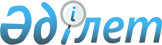 Қазақстан Республикасы Индустрия және жаңа технологиялар министрлiгi өнеркәсiп және экспорттық бақылау саласында көрсететін мемлекеттiк қызметтер стандарттарын бекiту, Қазақстан Республикасы Үкiметiнiң "Өнiмнiң транзитiне рұқсат беру ережесiн бекiту туралы" 2008 жылғы 11 ақпандағы № 130 және "Импорттаушылардың (түпкі пайдаланушылардың) кепілдік міндеттемелерін ресімдеу және олардың орындалуын тексеру ережесін бекіту туралы" 2008 жылғы 12 наурыздағы № 244 қаулыларына өзгерiстер енгiзу туралы
					
			Күшін жойған
			
			
		
					Қазақстан Республикасы Үкіметінің 2014 жылғы 26 ақпандағы № 155 қаулысы. Күші жойылды - Қазақстан Республикасы Үкіметінің 2017 жылғы 7 сәуірдегі № 183 қаулысымен (алғашқы ресми жарияланған күнінен кейін күнтізбелік он күн өткен соң қолданысқа енгізіледі)
      Ескерту. Күші жойылды - ҚР Үкіметінің 07.04.2017 № 183 қаулысымен (алғашқы ресми жарияланған күнінен кейін күнтізбелік он күн өткен соң қолданысқа енгізіледі).

      Ескерту. 1-тармақтың 5) және 7) тармақшаларын, 2, 3, 4-тармақтарын қоспағанда, күші жойылды - ҚР Үкіметінің 24.11.2015 № 941 (алғашқы ресми жарияланған күнінен бастап қолданысқа енгізіледі) қаулысымен.

      5) күші жойылды - ҚР Үкіметінің 07.04.2017 № 183 қаулысымен (алғашқы ресми жарияланған күнінен кейін күнтізбелік он күн өткен соң қолданысқа енгізіледі);

      7) күші жойылды - ҚР Үкіметінің 07.04.2017 № 183 қаулысымен (алғашқы ресми жарияланған күнінен кейін күнтізбелік он күн өткен соң қолданысқа енгізіледі);

      2. Күші жойылды – ҚР Үкіметінің 29.12.2016 № 901 (алғашқы ресми жарияланған күнінен бастап қолданысқа енгізіледi)  қаулысымен.


      2) Күші жойылды - ҚР Үкіметінің 25.12.2015 № 1063 (алғашқы ресми жарияланған күнінен бастап қолданысқа енгізіледі) қаулысымен.
      Ескерту. 2-тармаққа өзгерістер енгізілді - ҚР Үкіметінің 25.12.2015 № 1063 (алғашқы ресми жарияланған күнінен бастап қолданысқа енгізіледі); 07.04.2017 № 183 (алғашқы ресми жарияланған күнінен кейін күнтізбелік он күн өткен соң қолданысқа енгізіледі) қаулыларымен.

      3. Күші жойылды - ҚР Үкіметінің 07.04.2017 № 183 қаулысымен (алғашқы ресми жарияланған күнінен кейін күнтізбелік он күн өткен соң қолданысқа енгізіледі).

      4. Күші жойылды - ҚР Үкіметінің 07.04.2017 № 183 қаулысымен (алғашқы ресми жарияланған күнінен кейін күнтізбелік он күн өткен соң қолданысқа енгізіледі).


					© 2012. Қазақстан Республикасы Әділет министрлігінің «Қазақстан Республикасының Заңнама және құқықтық ақпарат институты» ШЖҚ РМК
				
 РҚАО-ның ескертпесі.

ҚР мемлекеттік басқару деңгейлері арасындағы өкілеттіктердің аражігін ажырату мәселелері бойынша 2014 жылғы 29 қыркүйектегі № 239-V ҚРЗ Заңына сәйкес ҚР Инвестициялар және даму министрінің 2015 жылғы 30 сәуірдегі № 563 бұйрығын қараңыз.

"Мемлекеттік көрсетілетін қызметтер туралы" 2013 жылғы 15 сәуірдегі Қазақстан Республикасының Заңы 6-бабының 3) тармақшасына, 9-бабының 11) тармақшасына сәйкес Қазақстан Республикасының Үкіметі ҚАУЛЫ ЕТЕДІ:

1. Қоса беріліп отырған:

1) "Тау-кен, химия өндiрiстерiн жобалау (технологиялық) және (немесе) пайдалану (пайдалы қазбаларды барлау, өндiру) жөнiндегi қызметтi жүзеге асыруға лицензия беру, қайта ресiмдеу, лицензияның телнұсқаларын беру" мемлекеттік көрсетілетін қызмет стандарты;

2) "Заңды тұлғаларда өз өндiрiсi барысында және құрамында түстi және (немесе) қара металл сынықтары және (немесе) қалдықтары болған мүлiктiк кешендi сатып алу нәтижесiнде пайда болған түстi және қара металл сынықтары мен қалдықтарын өткiзу жөнiндегi қызметтi қоспағанда, заңды тұлғалардың түстi және қара металл сынықтары мен қалдықтарын жинау (дайындау), сақтау, өңдеу және лицензиаттарға өткiзу жөніндегі қызметтi жүзеге асыруға лицензия беру, қайта ресiмдеу, лицензияның телнұсқаларын беру" мемлекеттік көрсетілетін қызмет стандарты;

3) "Экспорттық бақылауға жататын өнiмнiң транзитіне рұқсат беру" мемлекеттік көрсетілетін қызмет стандарты;

4) "Уларды өндіру, қайта өңдеу, сатып алу, сақтау, өткізу, пайдалану, жою жөніндегі қызметті жүзеге асыруға лицензия беру, қайта ресімдеу, лицензияның телнұсқаларын беру" мемлекеттік көрсетілетін қызмет стандарты;
6) "Жарылғыш және пиротехникалық заттар мен олар қолданылып жасалған бұйымдарды әзірлеу, өндіру, сатып алу және өткізу жөніндегі қызметті жүзеге асыруға лицензия беру, қайта ресімдеу, лицензияның телнұсқаларын беру" мемлекеттік көрсетілетін қызмет стандарты;
8) "Тауарлардың, оның iшiнде экспорттық бақылауға жататын өнiмнiң экспорты мен импортына лицензия беру, қайта ресiмдеу, лицензияның телнұсқаларын беру" мемлекеттік көрсетілетін қызмет стандарты;

9) "Өнімді Қазақстан Республикасының аумағынан тыс жерде өңдеуге рұқсат беру" мемлекеттік көрсетілетін қызмет стандарты;

10) "Кепiлдiк мiндеттеме (түпкiлiктi пайдаланушының сертификатын) беру" мемлекеттік көрсетілетін қызмет стандарты;

11) "Тауарларды, технологияларды, жұмыстарды, көрсетілетін қызметтерді, ақпаратты экспорттық бақылауға жататын өнімге жатқызу туралы қорытынды беру" мемлекеттік көрсетілетін қызмет стандарты бекітілсін.
      Қазақстан Республикасының

      Премьер-Министрі

С. Ахметов

Қазақстан Республикасы
Үкiметiнiң
2014 жылғы 26 ақпандағы
№ 155 қаулысымен
бекiтiлген

"Тау-кен, химия өндiрiстерiн жобалау (технологиялық) және
(немесе) пайдалану (пайдалы қазбаларды барлау, өндiру)
жөнiндегi қызметтi жүзеге асыруға лицензия беру, қайта
ресiмдеу, лицензияның телнұсқаларын беру" мемлекеттiк
көрсетілетін қызмет стандарты
1. Жалпы ережелер

1. "Тау-кен, химия өндiрiстерiн жобалау (технологиялық) және (немесе) пайдалану (пайдалы қазбаларды барлау, өндiру) жөнiндегi қызметтi жүзеге асыруға лицензия беру, қайта ресiмдеу, лицензияның телнұсқаларын беру" мемлекеттiк көрсетілетін қызметі (бұдан әрi – мемлекеттiк көрсетілетін қызмет).

2. Мемлекеттік көрсетілетін қызмет стандартын Қазақстан Республикасы Индустрия және жаңа технологиялар министрлігі (бұдан әрi – Министрлік) әзірледі.

3. Мемлекеттiк қызметті Министрлiктің Өнеркәсiп комитетi (бұдан әрi – көрсетілетін қызметті беруші) көрсетедi, оның ішінде "электрондық үкiметтiң" www.egov.kz веб-порталы немесе "Е–лицензиялау" www.elicense.kz веб-порталы (бұдан әрi – портал) арқылы көрсетіледі.

2. Мемлекеттiк қызмет көрсету тәртiбi

4. Мемлекеттiк қызмет көрсету мерзiмi:

1) көрсетілетін қызметті берушіге құжаттар топтамасы тапсырылған, сондай-ақ порталға өтініш берілген сәттен бастап:

лицензияны және (немесе) лицензияға қосымшаны беру – 15 (он бес) жұмыс күні;

лицензияны және (немесе) лицензияға қосымшаны қайта ресiмдеу – 15 (он бес) жұмыс күні;

лицензияның және (немесе) лицензияға қосымшаның телнұсқаларын беру – 2 (екi) жұмыс күні;

2) құжаттар топтамасын тапсыру үшiн күтудің рұқсат етілетін ең ұзақ уақыты – 15 (он бес) минут;

3) қызмет көрсетудің рұқсат етілетін ең ұзақ уақыты – 15 (он бес) минут.

5. Мемлекеттiк көрсетiлетiн қызметтiң нысаны – электрондық (ішінара автоматтандырылған) және (немесе) қағаз түрiнде.

6. Мемлекеттiк көрсетiлетiн қызметтiң нәтижесi – тау-кен, химия өндiрiстерiн жобалау (технологиялық) және (немесе) пайдалану (пайдалы қазбаларды барлау, өндiру) жөнiндегi қызметтi жүзеге асыруға лицензия және (немесе) лицензияға қосымша, қайта ресімдеу, лицензияның және (немесе) лицензияға қосымшаның телнұсқасы немесе осы мемлекеттiк көрсетiлетiн қызмет стандартының 10-тармағында көзделген жағдайларда және негiздер бойынша мемлекеттiк қызметтi көрсетуден бас тарту туралы дәлелдi жауап.

Мемлекеттiк қызметтi көрсету нәтижесiн ұсыну нысаны: электрондық және (немесе) қағаз түрiнде.

7. Мемлекеттiк көрсетілетін қызмет заңды және жеке тұлғаларға (бұдан әрi – көрсетілетін қызметті алушы) ақылы түрде көрсетiледi. Мемлекеттiк қызмет көрсету кезiнде көрсетiлетiн қызметтi алушының орналасқан жері бойынша бюджетке жекелеген қызмет түрлерiмен айналысу құқығына лицензиялық алым төленедi:

1) аталған қызмет түрiмен айналысу құқығына лицензия беру кезінде лицензиялық алым 10 айлық есептік көрсеткішті (бұдан әрі – АЕК) құрайды;

2) лицензияны қайта ресімдегені үшін лицензиялық алым – лицензия беру кезіндегі ставканың 10 %-ын құрайды, бiрақ 4 АЕК-тен аспайды.

3) лицензияның телнұсқасын беру – лицензия беру кезіндегі ставканың 100 %-ын құрайды.

Лицензиялық алымды төлеу қолма-қол және қолма-қол емес нысанда екінші деңгейде банктер және банктік операциялардың жекелеген түрлерін жүзеге асыратын ұйымдар арқылы жүзеге асырылады. 

Мемлекеттік көрсетілетін қызметті портал арқылы алуға электрондық сұрау салу берілген жағдайда төлем "электрондық үкіметке" төлем шлюзі (бұдан әрі – ЭҮТШ) немесе екінші деңгейда банктер арқылы жүзеге асырылады.

8. Жұмыс кестесі:

1) көрсетiлетiн қызметтi берушiнің – Қазақстан Республикасының еңбек заңнамасына сәйкес демалыс және мереке күндерiнен басқа, дүйсенбiден бастап жұма аралығында, түскі асқа үзіліспен сағат 13.00-ден 14.30-ға дейін сағат 9.00-ден 18.30-ға дейін. Мемлекеттiк көрсетілетін қызмет алдын ала жазылусыз және жеделдетілген қызмет көрсетусіз кезек тәртiбiмен көрсетіледі.

2) порталдың – тәулiк бойы (жөндеу жұмыстарын жүргізуге байланысты техникалық үзілістерді қоспағанда).

9. Көрсетiлетiн қызметтi алушының (не сенімхат бойынша оның өкілінің) жүгінуі кезінде мемлекеттiк көрсетілетін қызметті көрсетуге қажеттi құжаттар тiзбесi:

Көрсетілетін қызметті берушіге:

1) лицензия алу үшiн:

осы мемлекеттік көрсетілетін қызмет стандартына 1 және 2-қосымшаларға сәйкес заңды немесе жеке тұлға үшін белгiленген үлгiдегi өтiнiш;

жекелеген қызмет түрлерiмен айналысу құқығы үшiн бюджетке лицензиялық алымның төленгенiн растайтын құжаттың көшiрмесi;

осы мемлекеттік көрсетілетін қызмет стандартына 3-қосымшаға сәйкес бiлiктiлiк талаптарына сәйкес мәлiметтер нысаны;

2) лицензияға қосымшаны алу үшiн:

осы мемлекеттік көрсетілетін қызмет стандартына 1 және 2-қосымшаларға сәйкес заңды немесе жеке тұлға үшін белгiленген үлгiдегi өтiнiш;

осы мемлекеттік көрсетілетін қызмет стандартына 3-қосымшаға сәйкес бiлiктiлiк талаптарына сәйкестігі туралы мәлiметтер нысаны;

3) лицензияны және (немесе) лицензияға қосымшаны қайта ресімдеу үшiн:

еркін нысанды өтiнiш;

лицензияны қайта ресімдеу үшiн бюджетке лицензиялық алымның төленгенiн растайтын құжаттың көшiрмесi;

лицензияның және (немесе) лицензияға қосымшаның түпнұсқасы (лицензияны және (немесе) лицензияға қосымшаны қағаз тасығышта алған жағдайда);

лицензияны және (немесе) лицензияға қосымшаны қайта ресімдеу қажеттілігін растайтын құжаттың көшiрмесi (салыстырып тексеру үшiн түпнұсқасы берiлмеген жағдайда нотариалды куәландырылған).

Лицензия және (немесе) лицензияға қосымша мынадай: жеке тұлғаның тегi, аты, әкесiнiң аты (болған жағдайда) өзгерген; дара кәсiпкер қайта тiркелген, оның атауы мен мекенжайы өзгерген; заңды тұлға бiрiгу, қосылу, бөлiнiп шығу немесе қайта құрылу нысанында қайта ұйымдастырылған; заңды тұлғаның атауы және (немесе) заңды мекенжайы өзгерген жағдайларда қайта ресiмделуге жатады.

Көрсетілетін қызметті алушы қайта ресiмдеу туралы өтiнiштi құжаттар ауыстырылған сәттен бастап күнтiзбелiк отыз күн iшiнде бередi.

4) лицензияның және (немесе) лицензияға қосымшаның телнұсқасын алу үшiн:

еркін нысанды өтiнiш;

лицензияның телнұсқасын беру үшiн бюджетке лицензиялық алымның төленгенiн растайтын құжаттың көшiрмесi.

Жеке басты куәландыратын туралы, лицензия туралы, заңды тұлғаны, дара кәсiпкерді мемлекеттiк тiркеу туралы құжаттар мәлiметтерді көрсетiлетiн қызметтi берушi өздігінен портал арқылы немесе мемлекеттік қызметтерді көрсету мониторингінің ақпараттық жүйесі арқылы тиісті мемлекеттік ақпараттық жүйелерден уәкiлеттi тұлғалардың ЭЦҚ-мен куәландырылған электрондық құжаттар нысанында алады.

Порталға:

1) лицензия алу үшiн: 

көрсетiлетiн қызметтi алушының электрондық цифрлық қолтаңбасымен (бұдан әрi – ЭЦҚ) куәландырылған электрондық құжат нысанындағы сұрау салу;

ЭҮТШ арқылы төлеу жағдайларын қоспағанда, жекелеген қызмет түрлерiмен айналысу құқығы үшiн бюджетке лицензиялық алымның төленгенін растайтын құжат;

осы мемлекеттік көрсетілетін қызмет стандартына 3-қосымшаға сәйкес бiлiктiлiк талаптарына сәйкестігі туралы мәлiметтер нысаны;

2) лицензияға қосымшаны алу үшiн:

көрсетiлетiн қызметтi алушының ЭЦҚ-мен куәландырылған электрондық құжат нысанындағы сұрау салу;

осы мемлекеттік көрсетілетін қызмет стандартына 3-қосымшаға сәйкес бiлiктiлiк талаптарына сәйкестігі туралы мәлiметтер нысаны;

3) лицензияны және (немесе) лицензияға қосымшаны қайта ресімдеу үшiн:

көрсетiлетiн қызметтi алушының ЭЦҚ-мен куәландырылған электрондық құжат нысанындағы сұрау салу;

лицензияның және (немесе) лицензияға қосымшаның түпнұсқасы (лицензияны және (немесе) лицензияға қосымшаны қағаз тасығышта алған жағдайда);

лицензияны және (немесе) лицензияға қосымшаны қайта ресімдеу қажеттілігін растайтын құжаттың көшiрмесi (салыстырып тексеру үшiн түпнұсқасы берiлмеген жағдайда нотариалды куәландырылған).

Лицензия және (немесе) лицензияға қосымша мынадай: жеке тұлғаның тегi, аты, әкесiнiң аты (болған жағдайда) өзгерген; дара кәсiпкер қайта тiркелген, оның атауы мен мекенжайы өзгерген; заңды тұлға бiрiгу, қосылу, бөлiнiп шығу немесе қайта құрылу нысанында қайта ұйымдастырылған; заңды тұлғаның атауы және (немесе) заңды мекенжайы өзгерген жағдайларда қайта ресiмделуге жатады.

Көрсетілетін қызметті алушы қайта ресiмдеу туралы сұрау салуды құжаттар ауыстырылған сәттен бастап күнтiзбелiк отыз күн iшiнде бередi.

ЭҮТШ арқылы төлеу жағдайларын қоспағанда, лицензияны қайта ресімдеу үшiн бюджетке лицензиялық алымның төленгенін растайтын құжат.

Порталда электрондық сұрау салуды қабылдау көрсетілетін қызметті алушының "жеке кабинетінде" жүзеге асырылады. Құжаттар көрсетілетін қызметті алушының ЭЦҚ-мен куәландырылған құжаттардың электрондық көшірмелері түрінде ұсынылады.

Жеке басты куәландыратын туралы, лицензия туралы, заңды тұлғаны, дара кәсiпкерді мемлекеттiк тiркеу туралы құжаттар мәлiметтерді көрсетiлетiн қызметтi берушi өздігінен портал арқылы немесе мемлекеттік қызметтерді көрсету мониторингінің ақпараттық жүйесі арқылы тиісті мемлекеттік ақпараттық жүйелерден уәкiлеттi тұлғалардың ЭЦҚ-мен куәландырылған электрондық құжаттар нысанында алады.

Көрсетілетін қызметті беруші, егер Қазақстан Республикасының заңдарында өзгеше көзделмесе, мемлекеттiк қызметтер көрсету кезiнде ақпараттық жүйелерде қамтылған, заңмен қорғалатын құпияны құрайтын мәлiметтердi пайдалануға көрсетiлетiн қызметтi алушының жазбаша келiсiмiн алады.

Көрсетілетін қызметті алушы барлық қажетті құжаттарды тапсырған кезде:

1) көрсетiлетiн қызметтi берушiге (қолма-қол не пошта байланысы арқылы) – құжаттар топтамасын қабылдау күнiн және уақытын көрсете отырып, оның көшiрмесiндегі көрсетiлетiн қызметтi берушiнің кеңсесiнде тiркелгенi туралы белгi өтініштің қағаз тасығышта қабылданғанын растау болып табылады;

2) портал арқылы – көрсетілетін қызметті алушының "жеке кабинетiнде" мемлекеттiк көрсетілетін қызметтiң нәтижелерiн алу күнiн көрсете отырып, мемлекеттiк қызметтi көрсетуге арналған сұрау салудың қабылданғаны туралы мәртебе көрсетіледі.

10. Мемлекеттiк қызмет көрсетуден бас тарту негіздері:

1) Қазақстан Республикасының заңдарында субъектілердің осы санаты үшін қызметтің жекелеген түрімен айналысуға тыйым салынуы;

2) қызмет түріне лицензия беруге өтініш берілген жағдайда, қызметтің жекелеген түрлерімен айналысу құқығы үшін лицензиялық алымның енгізілмеуі;

3) көрсетілетін қызметті алушының біліктілік талаптарына сай келмеуі;

4) көрсетілетін қызметті алушыға лицензия беру келісуші мемлекеттік органмен келісілмеуі;

5) көрсетілетін қызметті алушыға қатысты қызметтің жекелеген түрімен айналысуға тыйым салатын заңды күшіне енген сот үкімінің болуы;

6) сот орындаушысының ұсынысы негізінде көрсетілетін қызметті алушыға соттың лицензия алуға тыйым салуы.

3. Мемлекеттік қызметтер көрсету мәселелері бойынша орталық
мемлекеттiк органдардың, сондай-ақ көрсетiлетiн қызметті
берушiлердiң және (немесе) олардың лауазымды адамдарының
шешiмдерiне, әрекетiне (әрекетсiздiгiне) шағымдану тәртiбi

11. Мемлекеттік қызметтер көрсету мәселелері бойынша орталық мемлекеттік органның, көрсетiлетiн қызметті берушінің және (немесе) оның лауазымды адамдарының шешімдеріне, әрекетіне (әрекетсіздігіне) шағымдану:

шағым осы мемлекеттiк көрсетiлетiн қызмет стандартының 13-тармағында көрсетілген мекенжай бойынша көрсетiлетiн қызметтi беруші басшысының атына не 010000, Астана қаласы, Қабанбай батыр даңғылы, 32/1, "Транспорт Тауэр" ғимараты, № 2117 кабинет мекенжайы бойынша Министрлік басшылығының атына беріледі, телефоны: 8 (7172) 24-04-75, 29-08-48.

Шағым пошта арқылы жазбаша нысанда не көрсетілетін қызметті берушінің немесе Министрліктің кеңсесі арқылы қолма-қол беріледі.

Көрсетілетін қызметті берушінің немесе Министрліктің кеңсесінде қабылдап алған адамның тегі мен аты-жөні, берілген шағымға жауап алудың мерзімі мен орны көрсетіле отырып, шағымды тіркеу (мөртабан, кіріс нөмірі және күні) шағымның қабылданғанын растау болып табылады. Тіркелгеннен кейін жауапты орындаушыны айқындау және тиісті шаралар қабылдау үшін шағым көрсетілетін қызметті берушінің немесе Министрліктің басшысына жіберіледі.

Көрсетілетін қызметті алушының көрсетілетін қызметті берушінің, Министрліктің атына келіп түскен шағымы тіркелген күнінен бастап бес жұмыс күні ішінде қаралуға жатады.

Портал арқылы жүгінген кезде шағым жасаудың тәртібі туралы ақпаратты мемлекеттік қызметтер көрсету мәселелері жөніндегі бірыңғай байланыс орталығының 1414 телефоны бойынша алуға болады.

Шағымды көрсетiлетiн қызметтi алушыға портал арқылы "жеке кабинеттен" жiберген кезде жүгіну туралы ақпарат қолжетiмдi болады, ол көрсетілетін қызметті берушінің өтінішін өңдеу (жеткiзу, тiркеу, орындау, туралы белгілер, қарау немесе қараудан бас тарту туралы жауап) барысында жаңартылып отырады.

Көрсетілетін қызметті алушы көрсетілген мемлекеттік қызметтің нәтижелерімен келіспеген жағдайда мемлекеттік қызметтер көрсету сапасын бағалау және бақылау жөніндегі уәкілетті органға шағым жасай алады.

Көрсетiлетiн қызметтi алушының мемлекеттік қызметтер көрсету сапасын бағалау және бақылау жөніндегі уәкілетті органның атына келіп түскен шағымы тіркелген күнінен бастап он бес жұмыс күні ішінде қаралуға жатады.

12. Көрсетілген мемлекеттік қызмет нәтижелерімен келіспеген жағдайларда, көрсетiлетiн қызметтi алушының Қазақстан Республикасының заңнамасында көзделген тәртіппен сотқа жүгінуге құқығы бар.

4. Мемлекеттік қызмет көрсету, оның ішінде электрондық нысанда
көрсетілетін қызметтің ерекшеліктері ескерілген өзге де
талаптар

13. Мемлекеттік қызмет көрсету мекенжайы көрсетілетін қызметті берушінің – www.comprom.kz интернет-ресурсында, "Мемлекеттiк көрсетiлетiн қызметтер" бөлімінде орналастырылған.

14. ЭЦҚ болған жағдайда, көрсетілетін қызметті алушының мемлекеттік көрсетілетін қызметті портал арқылы электрондық нысанда алу мүмкіндігі бар.

15. Көрсетілетін қызметті алушының мемлекеттік қызмет көрсетудің тәртібі мен мәртебесі туралы ақпаратты порталдың "жеке кабинеті", сондай-ақ мемлекеттiк қызметтер көрсету мәселелерi жөнiндегi бiрыңғай байланыс орталығы арқылы қашықтықтан қолжетімділік режимінде алу мүмкіндігі бар.

16. Мемлекеттік қызметтер көрсету мәселелері жөніндегі анықтамалық қызметтің байланыс телефондары: 8 (7172) 24-07-49, 24-12-91, мемлекеттік қызмет көрсету мәселелері жөніндегі бірыңғай байланыс орталығы: 1414.

"Тау-кен, химия өндiрiстерiн жобалау
(технологиялық) және (немесе) пайдалану
(пайдалы қазбаларды барлау, өндiру)
жөнiндегi қызметтi жүзеге асыруға лицензия
беру, қайта ресiмдеу, лицензияның
телнұсқаларын беру" мемлекеттiк көрсетілетін
қызмет стандартына
1-қосымша

Заңды тұлғаның лицензияны және (немесе) лицензияға
қосымшаны алуға арналған өтiнiшi

_____________________________________________________________________

(көрсетілетін қызметті берушінің толық атауы)

_____________________________________________________________________

(заңды тұлғаның толық атауы, бизнес-сәйкестендiру нөмiрi)

_____________________________________________________________________

(қызметтiң түрi және (немесе) қызметтiң кiшi түрi(-лерi) көрсетiлсiн)

_____________________________________________________________________

_____________________________________________________________________

_____________________________________________________________________

_______________________________ жүзеге асыруға лицензия және (немесе)

лицензияға қосымшаны қағаз тасығышта ________________________________

(лицензияны қағаз тасығышта алу қажет болған жағдайда Х белгiсiн қою

керек) беруiңiздi сұраймын

Заңды тұлғаның мекенжайы ____________________________________________

(пошталық индексi, облысы, қаласы, ауданы, елдi мекенi, көше атауы,

үй/ғимарат (стационарлық үй-жай) нөмiрi)

Электрондық пошта ___________________________________________________

Телефондары _________________________________________________________

Факс ________________________________________________________________

Банк шоты ___________________________________________________________

 (шот нөмiрi, банктiң атауы және орналасқан жерi)

Қызметтi жүзеге асыру мекенжайы(лары) _______________________________

(пошталық индексi, облысы, қаласы, ауданы, елдi мекенi, көше атауы,

үй/ғимарат (стационарлық үй-жай) нөмiрi)

_______ парақ қоса берiлiп отыр.

Осымен:

көрсетiлген барлық деректердiң ресми байланыстар болып

табылатындығы және оларға лицензияны және (немесе) лицензияға

қосымшаны беру немесе беруден бас тарту мәселелерi бойынша кез келген

ақпаратты жiберуге болатындығы;

көрсетілетін қызметті алушыға қызметтiң лицензияланатын түрiмен

және (немесе) кiшi түрiмен айналысуға соттың тыйым салмағаны;

қоса берiлген құжаттардың барлығы шындыққа сәйкес келетiнi және

жарамды болып табылатындығы расталады.

Басшы _________ _____________________________________________

 (қолы) (тегi, аты, әкесiнiң аты (болған жағдайда)

 Мөр орны

Толтыру мерзiмi 20__ жылғы "___" ___________

"Тау-кен, химия өндiрiстерiн жобалау
(технологиялық) және (немесе) пайдалану
(пайдалы қазбаларды барлау, өндiру)
жөнiндегi қызметтi жүзеге асыруға лицензия
беру, қайта ресiмдеу, лицензияның
телнұсқаларын беру" мемлекеттiк көрсетілетін
қызмет стандартына
2-қосымша

Жеке тұлғаның лицензияны және (немесе) лицензияға қосымшаны
алуға арналған өтiнiшi

_____________________________________________________________________

(көрсетілетін қызметті берушінің толық атауы)

_____________________________________________________________________

(жеке тұлғаның тегi, аты, әкесiнiң аты (болған жағдайда), жеке

сәйкестендiру нөмiрi)

_____________________________________________________________________

(қызметтiң түрi және (немесе) кiшi түрi(-лерi) көрсетiлсiн)

________________________________________ жүзеге асыруға лицензия және

(немесе) лицензияға қосымшаны қағаз тасығышта _______________________

(лицензияны қағаз тасығышта алу қажет болған жағдайда Х белгiсiн қою

керек)

беруiңiздi сұраймын

Жеке тұлғаның тұрғылықты жерiнiң мекенжайы __________________________

(пошталық индексi, облысы, қаласы, ауданы, елдi мекенi, көше атауы,

үй/ғимарат нөмiрi)

Электрондық пошта ___________________________________________________

Телефондары _________________________________________________________

Факс ________________________________________________________________

Банк шоты ___________________________________________________________

 (шот нөмiрi, банктiң атауы және орналасқан жерi)

Қызметтi жүзеге асыру мекенжайы(лары) _______________________________

(пошталық индексi, облысы, қаласы, ауданы, елдi мекенi, көше атауы,

үй/ғимарат (стационарлық үй-жай) нөмiрi)

_______ парақ қоса берiлiп отыр.

Осымен:

көрсетiлген барлық деректердiң ресми байланыстар болып

табылатындығы және оларға лицензияны және (немесе) лицензияға

қосымшаны беру немесе беруден бас тарту мәселелерi бойынша кез келген

ақпаратты жiберуге болатындығы;

көрсетілетін қызметті алушыға қызметтiң лицензияланатын түрiмен

және (немесе) кiшi түрiмен айналысуға соттың тыйым салмағаны;

қоса берiлген құжаттардың барлығы шындыққа сәйкес келетiнi және

жарамды болып табылатындығы расталады.

Жеке тұлға _______ __________________________________________

 (қолы) (тегi, аты, әкесiнiң аты (болған жағдайда)

 Мөр орны (болған жағдайда)

Толтыру мерзiмi 20__ жылғы "___" _____________

"Тау-кен, химия өндiрiстерiн жобалау
(технологиялық) және (немесе) пайдалану
(пайдалы қазбаларды барлау, өндiру)
жөнiндегi қызметтi жүзеге асыруға лицензия
беру, қайта ресiмдеу, лицензияның
телнұсқаларын беру" мемлекеттiк көрсетілетін
қызмет стандартына
3-қосымша

Өнеркәсiп саласындағы қызметтi жүзеге асыру үшiн бiлiктiлiк
талаптары және оларға сәйкестiктi растайтын құжаттардың
тiзбесiне мәлiметтер нысаны

1. Тау-кен (пайдалы қазбаларды барлау, өндiру), мұнай-химия,

химия өндiрiстерiн жобалау (технологиялық) және (немесе) пайдалану,

мұнай-газ өңдеу өндiрiстерiн жобалау (технологиялық) бойынша қызмет

үшiн:

Тау-кен және мұнай газ өңдеу өндiрiстерiн жобалау, қатты

пайдалы қазбаларды (кең таралған пайдалы қазбаларды қоспағанда),

мұнайды, газды, мұнай-газ конденсатын өндiрудi жобалау; қатты пайдалы

қазбалардың кен орындарын, мұнай-газ кен орындарын игеруге арналған

жобалар мен технологиялық регламенттердi жасау; мұнай-газ кен

орындарын игеру жобаларының техникалық-экономикалық негiздемесiн

жасау үшiн; мұнай химиялық, химиялық өндiрiстерiн жобалау үшiн:

1) жобалау үшiн лицензияланған бағдарламалық қамтамасыз етудiң

электронды-есептеу машиналарының, арнайы ұйымдастыру техникасының

(принтерлер, көбейту-көшiру техникасы, плоттерлер және өзге де

жабдықтар) болуы туралы ақпарат

_____________________________________________________________________

(бағдарламалық қамтамасыз етудiң атауын жазу, арнайы құралдарды және

ұйымдастыру техникасын көрсету);

 2) тау-кен өндiрiсiн пайдалану, қатты пайдалы қазбаларды (кең

таралған пайдалы қазбаларды қоспағанда), мұнайды, газды, мұнай-газ

конденсатын өндiру; ашық және жер асты тәсiлдерiмен қатты пайдалы

қазбалардың кен орындарын ашу және әзiрлеу; кен орындарында

технологиялық жұмыстарды жүргiзу; кенiштер мен шахталарды жабу

жөнiндегi тарату жұмыстарын жүргiзу үшiн:

 инженерлiк құрылыстардың, машиналардың, тетiктердiң,

құралдардың, арнайы көлiктердiң, жабдықтардың, өлшеу жабдықтарының

және бақыланатын технологиялық процестiң болуы туралы ақпарат

_____________________________________________________________________

(инженерлiк құрылыстарды, машиналарды, тетiктердi, құралдарды, арнайы

көлiктердi және өзге жабдықтарды көрсету);

 3) пайдалы қазбаларды өндiру үшiн жарылыс жұмыстарын жүргiзу

үшiн:

жарылғыш заттармен жұмыс жасауға арналған лицензияның нөмiрi

____________________________________________________________________;

шарттың нөмiрi* ____________________________________________________;

шарттың жасалған күнi* _____________________________________________;

лицензиясы бар ұйымның атауы* ______________________________________;

ұңғымаларды бұрғылауға арналған бұрғылау станогының болуы туралы

ақпарат* ___________________________________________________________.

*ұйымның жарылғыш заттармен жұмыс жасауға арналған лицензиясы

бар болған жағдайда 2), 3), 5) жолдар толтырылмайды;

4) мұнай, газ ұңғымаларындағы каротаж жұмыстарын жүргiзу үшiн:

каротаж станциясының (ұңғымалық аспаптар мен зондтар, аспаптар

мен зондтардың көрсеткiштерiн тiркеуге арналған жерүстi аппараттары,

арнайы (каротаждық) кабельдiң, ұңғымада түсiру-көтеру операцияларына

арналған жүк шығырдың) болуы туралы ақпарат

_____________________________________________________________________

(қолда бар жабдықтың атауын көрсету);

 5) мұнай, газ ұңғымаларындағы атқылау-жару жұмыстарын жүргiзу

үшiн:

жарылғыш заттармен жұмыс жасауға арналған лицензияның нөмiрi

____________________________________________________________________;

шарттың нөмiрi* ____________________________________________________;

шарттың жасалған күнi* _____________________________________________;

лицензиясы бар ұйымның атауы* ______________________________________;

ұңғымаларды бұрғылауға арналған бұрғылау станогының болуы туралы

ақпарат* ___________________________________________________________.

*ұйымның жарылғыш заттармен жұмыс жасауға арналған лицензиясы

бар болған жағдайда 2), 3), 5) жолдар толтырылмайды;

6) мұнай, газ ұңғымаларын, оның iшiнде теңiзде және iшкi су

қоймаларында бұрғылау үшiн:

бұрғылау қондырғыларының, қашаудың, шегенделген құбырлардың,

шығарындыға қарсы жабдықтардың, көтергiш агрегаттардың болуы туралы

ақпарат _____________________________________________________________

(жабдықтың атауын көрсету);

 7) ұңғымаларды жер астында және күрделi жөндеу; жабдықтар мен

агрегаттарды бөлшектеу; ұңғымалар көтергiшiн орнату үшiн; ұңғымаларды

жөндеуден кейiн сынау; ұңғымаларды жуу, цементтеу, сынап көру және

игеру үшiн:

 тиiстi технологиялық жабдықтардың болуы туралы ақпарат

_____________________________________________________________________

(қолда бар жабдықты көрсету);

 8) мұнай қабаттарының мұнай беруiн арттыру және ұңғымалардың

өнiмдiлiгiн ұлғайту үшiн:

 техникалық құралдар кешенiнiң, қабаттардың мұнай беруiн арттыру

үшiн арнайы техника мен технологияның болуы туралы ақпарат

_____________________________________________________________________

(қолда бар құралдарды, техниканы, технологияларды көрсету);

9) құрлықта және теңiзде мұнай төгiлуiнiң, ұңғымалардың

өздiгiнен атқылауының, мұнай және газ шығарындыларының (бұрқаққа

қарсы жұмыстарды қоспағанда) алдын алу және оларды жою жөнiндегi

жұмыстар, ұңғымаларды консервациялау жұмыстарын жүргiзу үшiн:

теңiздегi мұнай жинау қондырғысының (скиммер), жүзушi

резервуарлардың, бонолық тосқауылдардың құрлықта мұнай жинауға

арналған техникалар мен жабдықтардың, цементтейтiн агрегаттардың

лақтыруға қарсы жабдықтың болуы туралы ақпарат

_____________________________________________________________________

(қолда бар жабдықты көрсету);

 10) мұнай-химия, химия өндiрiстерiн пайдалану үшiн:

 тетiктердiң, технологиялық желiлердiң, шикiзатты дайындау,

қайта өңдеу қондырғыларының, шикiзатты, дайын өнiмдердi, жарылыс өрт

қауiптi, улы күштi әсер ететiн заттарды сақтау үшiн арнайы

жабдықталған қоймалардың, үй-жайлардың және сыйымдылықтардың, меншiк

құқығында немесе өзге де заңды негiздерде болуы туралы ақпарат

_____________________________________________________________________

(қолда бар тетiктердi, қондырғыларды және басқа жабдықты көрсету);

өнiмнiң стандарттарға, нормалар мен техникалық шарттарға

сәйкестiгiн бақылау бойынша аккредиттелген зертхананың аттестатының

нөмiрi және берiлген күнi

____________________________________________________________________;

аккредиттелген зертханамен жасалған шарттың нөмiрi* ________________;

аккредиттелген зертханамен шарттың жасалған күнi* __________________.

*3), 4) тармақтардағы ақпарат меншiктi зертханасы болмаған

жағдайда толтырылады.

2. Құрамында түстi және (немесе) қара металл сынықтары мен

(немесе) қалдықтары болған мүлiк кешенiн сатып алу нәтижесiнде және

заңды тұлғаларда жеке өндiрiсiнiң барысында құрылған түстi және қара

металл сынықтары мен қалдықтарын өткiзу бойынша қызметтi қоспағанда,

заңды тұлғалардың түстi және қара металл сынықтары мен қалдықтарын

жинауы (дайындауы), сақтауы, қайта өңдеуi және өткiзуi жөнiндегi

қызмет үшiн:

1. Меншiк құқығындағы мамандандырылған өндiрiстiк база:

1) базаның мекенжайы _________________________________________;

2) жылжымайтын мүлiктi тiркеу туралы куәлiктiң нөмiрi

____________________________________________________________________.

2. Қара және түстi металдардың сынықтары мен қалдықтарын

тасымалдау үшiн жалданған немесе өзге заңды негiздегi (жүк)

автокөлiктiң болуы туралы ақпарат

_____________________________________________________________________

 (әрбiр көлiк құралдардың атауын, техникалық құжаттардың нөмiрлерi

және берiлген күндерiн көрсету).

3. Мынадай көлемде:

түстi металдардың сынықтарымен және қалдықтарымен жұмыс iстеу

үшiн – кемiнде 400 ш.м. __________________ (учаскесiнiң көлемiн

көрсету);

қара металдардың сынықтарымен және қалдықтарымен жұмыс iстеу

үшiн – кемiнде 1000 ш.м. __________________ (учаскесiнiң көлемiн

көрсету) автокөлiк үшiн кiреберiс жолдары бар және/немесе кiреберiс

темiр жол тұйықтары бар жеке меншiк немесе жалға алу құқығындағы жер

учаскесiнiң не оның үлесiнiң болуы туралы ақпарат;

жер учаскесiн беру туралы шешiмнiң нөмiрi және оны қабылдаған

күнi

____________________________________________________________________.

4. Кәсiпорында тиiстi қара және түстi металдардың сынықтарын

қайта өңдеу бойынша технологиялық процеске сәйкес пайдаланылатын

жабдықпен жұмыс iстеу үшiн бiлiктi персонал:

1) мамандардың тегi, аты, әкесiнiң аты (болған жағдайда)

____________________________________________________________________;

2) лицензияланатын қызметтiң кiшi түрiнiң саласындағы жұмыс

өтiл _______________________________________________________________.

5. Түстi және қара металл сынықтары мен қалдықтарын жинау

(дайындауы), сақтау, қайта өңдеу және өткiзу жөнiндегi қызметтi

жүзеге асыратын заңды тұлғаның немесе оның аумақтық тұрғыдан өңiрдiң

басқа жерiнде орналасқан филиалының, мамандандырылған өндiрiстiк

базаның бөлiгi болып табылатын қабылдау пунктiн ашу үшiн:

қолма-қол ақшамен жұмысқа ыңғайланған (сейф немесе арнайы

жабдықталған касса, байланыс құралдары, фискальдық жады бар

бақылау-кассалық аппарат) үй-жай, олардың салыстырып тексерiлгенi

туралы сертификаты бар өлшем құралдары (автомобиль немесе темiр жол

таразыларын және басқа да өлшем құралдары), қабылдау пунктiнiң заңды

тұлғаға тиесiлiлiгi, лицензия нөмiрi, жұмыс режимi көрсетiлген

маңдайша, кемiнде 200 ш.м алаңның болуы туралы ақпарат

_____________________________________________________________________

(қолда бар үй-жай, жабдықты және басқаларды көрсету).

6. Магистральдық газ құбырларын, мұнай құбырларын, мұнай

өнiмдерi құбырларын пайдалану жөнiндегi қызметтiң кiшi түрi үшiн:

1) меншiгiнде немесе өзге де заңды негiздерде магистральдық газ

құбырларының, мұнай құбырларының, мұнай өнiмдерi құбырларының болуы

туралы ақпарат

_____________________________________________________________________

(магистральдық газ құбырларын, мұнай құбырларын, мұнай өнiмдерi

құбырларын, диагностикалық, бақылау-өлшеу аспаптарын, сондай-ақ

негiзгi жабдықтардың техникалық сипаттамасы бойынша ақпаратты көрсете

отырып, магистральдық газ құбырларын, мұнай құбырларын, мұнай

өнiмдерi құбырларын пайдалануды қамтамасыз ететiн құралдарды,

жабдықты, сондай-ақ өтiнiш берушiнiң теңгерiмiндегi өндiрiстiк

активтердiң тiзбесiн көрсету);

2) қызметтердi құру туралы бұйрықтардың болуы туралы ақпарат:

қызметтi құру туралы бұйрықтың нөмiрi ______________________________;

бұйрықтың қол қойылған күнi ________________________________________;

жауаптының Т.А.Ә. __________________________________________________;

3) тиiстi бiлiм деңгейiне (басшылар үшiн – мұнай-газ

саласындағы жоғары бiлiм, мамандар үшiн – мұнай-газ саласындағы

арнайы орта бiлiм) жауап беретiн және осы саладағы мамандығы бойынша

кемiнде бiр жыл жұмыс тәжiрибесi бар бiлiктi техникалық басшылар мен

мамандар (өндiрiстiк персоналдың жалпы санының кемiнде 70 %-ы) құрамы

туралы штат кестесi бойынша ақпарат:

қызметкердiң Т.А.Ә. ________________________________________________;

бiлiмi бойынша мамандығы ___________________________________________;

лауазымы ___________________________________________________________;

осы саладағы мамандығы бойынша жұмыс өтiлi _________________________.

7. Энергиямен жабдықтау мақсатында электр энергиясын сатып алу

жөнiндегi қызмет үшiн:

1) осы саладағы мамандығы бойынша жоғары немесе орта арнайы

бiлiмi және осы саладағы мамандығы бойынша кемiнде жарты жыл жұмыс

тәжiрибесi бар бiлiктi басшылар мен мамандар құрамы туралы ақпарат:

қызметкердiң Т.А.Ә. ________________________________________________;

бiлiмi бойынша мамандығы ___________________________________________;

лауазымы ___________________________________________________________;

осы саладағы жұмыс өтiлi ____________________________________________

Қазақстан Республикасы
Үкiметiнiң
2014 жылғы 26 ақпандағы
№ 155 қаулысымен
бекiтiлген

"Заңды тұлғаларда өз өндiрiсi барысында және құрамында түстi
және (немесе) қара металл сынықтары және (немесе) қалдықтары
болған мүлiктiк кешендi сатып алу нәтижесiнде пайда болған
түстi және қара металл сынықтары мен қалдықтарын өткiзу
жөнiндегi қызметтi қоспағанда, заңды тұлғалардың түстi және
қара металл сынықтары мен қалдықтарын жинау (дайындау), сақтау,
өңдеу және лицензиаттарға өткiзу жөніндегі қызметтi жүзеге
асыруға лицензия беру, қайта ресiмдеу, лицензияның
телнұсқаларын беру" мемлекеттiк көрсетілетін қызмет стандарты
1. Жалпы ережелер

1. "Заңды тұлғаларда өз өндiрiсi барысында және құрамында түстi және (немесе) қара металл сынықтары және (немесе) қалдықтары болған мүлiктiк кешендi сатып алу нәтижесiнде пайда болған түстi және қара металл сынықтары мен қалдықтарын өткiзу жөнiндегi қызметтi қоспағанда, заңды тұлғалардың түстi және қара металл сынықтары мен қалдықтарын жинау (дайындау), сақтау, өңдеу және лицензиаттарға өткiзу жөніндегі қызметтi жүзеге асыруға лицензия беру, қайта ресiмдеу, лицензияның телнұсқаларын беру" мемлекеттiк көрсетілетін қызметі (бұдан әрi – мемлекеттiк көрсетілетін қызмет).

2. Мемлекеттік көрсетілетін қызмет стандартын Қазақстан Республикасы Индустрия және жаңа технологиялар министрлігі (бұдан әрi – Министрлік) әзірледі.

3. Мемлекеттiк қызметті облыстардың, Астана және Алматы ққ. жергiлiктi атқарушы органдары (бұдан әрi – көрсетілетін қызметті беруші) көрсетедi, оның ішінде "электрондық үкiметтiң" www.egov.kz веб-порталы немесе "Е–лицензиялау" www.elicense.kz веб-порталы (бұдан әрi – портал) арқылы көрсетіледі.

2. Мемлекеттiк қызмет көрсету тәртiбi

4. Мемлекеттiк қызмет көрсету мерзiмi:

1) көрсетілетін қызметті берушіге құжаттар топтамасы тапсырылған, сондай-ақ порталға өтініш берілген сәттен бастап:

лицензияны беру – 15 (он бес) жұмыс күні;

лицензияны қайта ресiмдеу – 15 (он бес) жұмыс күні;

лицензияның телнұсқаларын беру – 2 (екi) жұмыс күні;

2) құжаттар топтамасын тапсыру үшiн күтудің рұқсат етілетін ең ұзақ уақыты – 15 (он бес) минут;

3) қызмет көрсетудің рұқсат етілетін ең ұзақ уақыты – 15 (он бес) минут.

5. Мемлекеттiк көрсетiлетiн қызметтiң нысаны – электрондық (ішінара автоматтандырылған) және (немесе) қағаз түрiнде.

6. Мемлекеттiк көрсетiлетiн қызметтiң нәтижесi – заңды тұлғаларда өз өндiрiсi барысында және құрамында түстi және (немесе) қара металл сынықтары және (немесе) қалдықтары болған мүлiктiк кешендi сатып алу нәтижесiнде пайда болған түстi және қара металл сынықтары мен қалдықтарын өткiзу жөнiндегi қызметтi қоспағанда, заңды тұлғалардың түстi және қара металл сынықтары мен қалдықтарын жинау (дайындау), сақтау, өңдеу және лицензиаттарға өткiзу жөніндегі қызметтi жүзеге асыруға лицензия, қайта ресімдеу, лицензияның телнұсқасы немесе осы мемлекеттiк көрсетiлетiн қызмет стандартының 10-тармағында көзделген жағдайларда және негiздер бойынша мемлекеттiк қызметтi көрсетуден бас тарту туралы дәлелдi жауап.

Мемлекеттiк қызметтi көрсету нәтижесiн ұсыну нысаны: электрондық және (немесе) қағаз түрiнде.

7. Мемлекеттiк көрсетілетін қызмет заңды және жеке тұлғаларға (бұдан әрi – көрсетілетін қызметті алушы) ақылы түрде көрсетiледi. Мемлекеттiк қызмет көрсету кезiнде көрсетiлетiн қызметтi алушының орналасқан жері бойынша бюджетке жекелеген қызмет түрлерiмен айналысу құқығына лицензиялық алым төленедi:

1) аталған қызмет түрiмен айналысу құқығына лицензия беру кезінде лицензиялық алым 10 айлық есептік көрсеткішті (бұдан әрі – АЕК) құрайды;

2) лицензияны қайта ресімдегені үшін лицензиялық алым – лицензия беру кезіндегі ставканың 10 %-ын құрайды, бiрақ 4 АЕК-тен аспайды.

3) лицензияның телнұсқасын беру – лицензия беру кезіндегі ставканың 100 %-ын құрайды.

Лицензиялық алымды төлеу қолма-қол және қолма-қол емес нысанда екінші деңгейда банктер және банктік операциялардың жекелеген түрлерін жүзеге асыратын ұйымдар арқылы жүзеге асырылады. 

Мемлекеттік көрсетілетін қызметті портал арқылы алуға электрондық сұрау салу берілген жағдайда төлем "электрондық үкіметке" төлем шлюзі (бұдан әрі – ЭҮТШ) немесе екінші деңгейда банктер арқылы жүзеге асырылады.

8. Жұмыс кестесі:

1) көрсетiлетiн қызметтi берушiнің – "Мемлекеттiк көрсетiлетiн қызметтер" бөлімінде www.comprom.kz интернет-ресурсында орналастырылған. Мемлекеттiк көрсетілетін қызмет алдын ала жазылусыз және жеделдетiп қызмет көрсетусіз кезек тәртiбiмен көрсетіледі.

2) порталдың – тәулiк бойы (жөндеу жұмыстарын жүргізуге байланысты техникалық үзілістерді қоспағанда).

9. Көрсетiлетiн қызметтi алушының (не сенімхат бойынша оның өкілінің) жүгінуі кезінде мемлекеттiк қызметті көрсетуге қажеттi құжаттар тiзбесi:

Көрсетілетін қызметті берушіге:

1) лицензия алу үшiн:

осы мемлекеттік көрсетілетін қызмет стандартына 1-қосымшаға сәйкес заңды тұлға үшін белгiленген үлгiдегi өтiнiш;

жекелеген қызмет түрлерiмен айналысу құқығы үшiн бюджетке лицензиялық алымның төленгенiн растайтын құжаттың көшiрмесi;

осы мемлекеттік көрсетілетін қызмет стандартына 2-қосымшаға сәйкес бiлiктiлiк талаптарына сәйкес мәлiметтер нысаны;

2) лицензияны қайта ресімдеу үшiн:

еркін нысанды өтiнiш;

лицензияны қайта ресімдеу үшiн бюджетке лицензиялық алымның төленгенiн растайтын құжаттың көшiрмесi;

лицензияның түпнұсқасы (лицензияны қағаз тасығышта алған жағдайда);

лицензияны қайта ресімдеу қажеттілігін растайтын құжаттың көшiрмесi (салыстырып тексеру үшiн түпнұсқасы берiлмеген жағдайда нотариалды куәландырылған).

Лицензия мынадай: жеке тұлғаның тегi, аты, әкесiнiң аты (болған жағдайда) өзгерген; дара кәсiпкер қайта тiркелген, оның атауы мен мекенжайы өзгерген; заңды тұлға бiрiгу, қосылу, бөлiнiп шығу немесе қайта құрылу нысанында қайта ұйымдастырылған; заңды тұлғаның атауы және (немесе) заңды мекенжайы өзгерген жағдайларда қайта ресiмделуге жатады.

Көрсетілетін қызметті алушы қайта ресiмдеу туралы өтiнiштi құжаттар ауыстырылған сәттен бастап күнтiзбелiк отыз күн iшiнде бередi.

3) лицензияның телнұсқасын алу үшiн:

еркін нысанды өтiнiш;

лицензияның телнұсқасын беру үшiн бюджетке лицензиялық алымның төленгенiн растайтын құжаттың көшiрмесi.

Жеке басты куәландыратын туралы, лицензия туралы, заңды тұлғаны, дара кәсiпкерді мемлекеттiк тiркеу туралы құжаттар мәлiметтерді көрсетiлетiн қызметтi берушi өздігінен портал арқылы немесе мемлекеттік қызметтерді көрсету мониторингінің ақпараттық жүйесі арқылы тиісті мемлекеттік ақпараттық жүйелерден уәкiлеттi тұлғалардың ЭЦҚ-мен куәландырылған электрондық құжаттар нысанында алады.

Порталға:

1) лицензия алу үшiн:

көрсетiлетiн қызметтi алушының электрондық цифрлық қолтаңбасымен (бұдан әрi – ЭЦҚ) куәландырылған электрондық құжат нысанындағы сұрау салу;

ЭҮТШ арқылы төлеу жағдайларын қоспағанда, жекелеген қызмет түрлерiмен айналысу құқығы үшiн бюджетке лицензиялық алымның төленгенін растайтын құжат;

осы мемлекеттік көрсетілетін қызмет стандартына 2-қосымшаға сәйкес бiлiктiлiк талаптарына сәйкестігі туралы мәлiметтер нысаны;

2) лицензияны қайта ресімдеу үшiн:

көрсетiлетiн қызметтi алушының ЭЦҚ-мен куәландырылған электрондық құжат нысанындағы сұрау салу;

ЭҮТШ арқылы төлеу жағдайларын қоспағанда, лицензияны қайта ресімдеу үшiн бюджетке лицензиялық алымның төленгенін растайтын құжат;

лицензияның түпнұсқасы (лицензияны қағаз тасығышта алған жағдайда);

лицензияны қайта ресімдеу қажеттілігін растайтын құжаттың көшiрмесi (салыстырып тексеру үшiн түпнұсқасы берiлмеген жағдайда нотариалды куәландырылған).

Лицензия мынадай: жеке тұлғаның тегi, аты, әкесiнiң аты (болған жағдайда) өзгерген; дара кәсiпкер қайта тiркелген, оның атауы мен мекенжайы өзгерген; заңды тұлға бiрiгу, қосылу, бөлiнiп шығу немесе қайта құрылу нысанында қайта ұйымдастырылған; заңды тұлғаның атауы және (немесе) заңды мекенжайы өзгерген жағдайларда қайта ресiмделуге жатады.

Көрсетілетін қызметті алушы қайта ресiмдеу туралы сұрау салуды құжаттар ауыстырылған сәттен бастап күнтiзбелiк отыз күн iшiнде бередi.

Порталда электрондық сұрау салуды қабылдау көрсетілетін қызметті алушының "жеке кабинетінде" жүзеге асырылады. Құжаттар көрсетілетін қызметті алушының ЭЦҚ-мен куәландырылған құжаттардың электрондық көшірмелері түрінде ұсынылады.

Жеке басты куәландыратын туралы, лицензия туралы, заңды тұлғаны, дара кәсiпкерді мемлекеттiк тiркеу туралы құжаттар мәлiметтерді көрсетiлетiн қызметтi берушi өздігінен портал арқылы немесе мемлекеттік қызметтерді көрсету мониторингінің ақпараттық жүйесі арқылы тиісті мемлекеттік ақпараттық жүйелерден уәкiлеттi тұлғалардың ЭЦҚ-мен куәландырылған электрондық құжаттар нысанында алады.

Көрсетілетін қызметті беруші, егер Қазақстан Республикасының заңдарында өзгеше көзделмесе, мемлекеттiк қызметтер көрсету кезiнде ақпараттық жүйелерде қамтылған, заңмен қорғалатын құпияны құрайтын мәлiметтердi пайдалануға көрсетiлетiн қызметтi алушының жазбаша келiсiмiн алады.

Көрсетілетін қызметті алушы барлық қажетті құжаттарды тапсырған кезде:

1) көрсетiлетiн қызметтi берушiге (қолма-қол не пошта байланысы арқылы) – құжаттар топтамасын қабылдау күнiн және уақытын көрсете отырып, оның көшiрмесiндегі көрсетiлетiн қызметтi берушiнің кеңсесiнде тiркелгенi туралы белгi өтініштің қағаз тасығышта қабылданғанын растау болып табылады;

2) портал арқылы – көрсетілетін қызметті алушының "жеке кабинетiнде" мемлекеттiк көрсетілетін қызметтiң нәтижелерiн алу күнiн көрсете отырып, мемлекеттiк қызметтi көрсетуге арналған сұрау салудың қабылданғаны туралы мәртебе көрсетіледі. 

10. Мемлекеттiк қызмет көрсетуден бас тарту негіздері:

1) Қазақстан Республикасының заңдарында субъектілердің осы санаты үшін қызметтің жекелеген түрімен айналысуға тыйым салынуы;

2) қызмет түріне лицензия беруге өтініш берілген жағдайда, қызметтің жекелеген түрлерімен айналысу құқығы үшін лицензиялық алымның енгізілмеуі;

3) көрсетілетін қызметті алушының біліктілік талаптарына сай келмеуі;

4) көрсетілетін қызметті алушыға қатысты қызметтің жекелеген түрімен айналысуға тыйым салатын заңды күшіне енген сот үкімінің болуы;

5) сот орындаушысының ұсынысы негізінде көрсетілетін қызметті алушыға соттың лицензия алуға тыйым салуы.

3. Мемлекеттік қызметтер көрсету мәселелері бойынша
көрсетiлетiн қызметті берушiлердiң және (немесе) олардың
лауазымды адамдарының шешiмдерiне, әрекетiне (әрекетсiздiгiне)
шағымдану тәртiбi

11. Мемлекеттік қызметтер көрсету мәселелері бойынша көрсетiлетiн қызметті берушінің және (немесе) оның лауазымды адамдарының шешімдеріне, әрекетіне (әрекетсіздігіне) шағымдану:

шағым осы мемлекеттiк көрсетiлетiн қызмет стандартының 13-тармағында көрсетілген мекенжайы бойынша көрсетiлетiн қызметтi беруші басшысының атына беріледі.

Шағым пошта арқылы жазбаша нысанда не көрсетілетін қызметті берушінің кеңсесі арқылы қолма-қол беріледі.

Көрсетілетін қызметті берушінің кеңсесінде қабылдап алған адамның тегі мен аты-жөні, берілген шағымға жауап алудың мерзімі мен орны көрсетіле отырып, шағымды тіркеу (мөртабан, кіріс нөмірі және күні) шағымның қабылданғанын растау болып табылады. Тіркелгеннен кейін жауапты орындаушыны айқындау және тиісті шаралар қабылдау үшін шағым көрсетілетін қызметті берушінің басшысына жіберіледі.

Көрсетілетін қызметті алушының көрсетілетін қызметті берушінің атына келіп түскен шағымы тіркелген күнінен бастап бес жұмыс күні ішінде қаралуға жатады.

Портал арқылы жүгінген кезде шағым жасаудың тәртібі туралы ақпаратты мемлекеттік қызметтер көрсету мәселелері жөніндегі бірыңғай байланыс орталығының 1414 телефоны бойынша алуға болады.

Шағымды көрсетiлетiн қызметтi алушыға портал арқылы "жеке кабинеттен" жiберген кезде жүгіну туралы ақпарат қолжетiмдi болады, ол көрсетілетін қызметті берушінің өтінішін өңдеу (жеткiзу, тiркеу, орындау, туралы белгілер, қарау немесе қараудан бас тарту туралы жауап) барысында жаңартылып отырады.

Көрсетілетін қызметті алушы көрсетілген мемлекеттік қызметтің нәтижелерімен келіспеген жағдайда мемлекеттік қызметтер көрсету сапасын бағалау және бақылау жөніндегі уәкілетті органға шағым жасай алады.

Көрсетiлетiн қызметтi алушының мемлекеттік қызметтер көрсету сапасын бағалау және бақылау жөніндегі уәкілетті органның атына келіп түскен шағымы тіркелген күнінен бастап он бес жұмыс күні ішінде қаралуға жатады.

12. Көрсетілген мемлекеттік қызмет нәтижелерімен келіспеген жағдайларда, көрсетiлетiн қызметтi алушының Қазақстан Республикасының заңнамасында көзделген тәртіппен сотқа жүгінуге құқығы бар.

4. Мемлекеттік қызмет көрсету, оның ішінде электрондық нысанда
көрсетілетін қызметтің ерекшеліктері ескерілген өзге де
талаптар

13. Мемлекеттік қызмет көрсету мекенжайы көрсетілетін қызметті берушінің – www.comprom.kz интернет-ресурсында, "Мемлекеттiк көрсетiлетiн қызметтер" бөлімінде орналастырылған.

14. ЭЦҚ болған жағдайда, көрсетілетін қызметті алушының мемлекеттік көрсетілетін қызметті портал арқылы электрондық нысанда алу мүмкіндігі бар.

15. Көрсетілетін қызметті алушының мемлекеттік қызмет көрсетудің тәртібі мен мәртебесі туралы ақпаратты порталдың "жеке кабинеті", сондай-ақ мемлекеттiк қызметтер көрсету мәселелерi жөнiндегi бiрыңғай байланыс орталығы арқылы қашықтықтан қолжетімділік режимінде алу мүмкіндігі бар.

16. Мемлекеттік қызметтер көрсету мәселелері жөніндегі анықтамалық қызметтің байланыс телефондары www.comprom.kz интернет-ресурсында, "Мемлекеттiк көрсетiлетiн қызметтер" бөлімінде орналастырылған, мемлекеттік қызмет көрсету мәселелері жөніндегі бірыңғай байланыс орталығы: 1414.

"Заңды тұлғаларда өз өндiрiсi барысында
және құрамында түстi және (немесе) қара
металл сынықтары және (немесе) қалдықтары
болған мүлiктiк кешендi сатып алу нәтижесiнде
пайда болған түстi және қара металл сынықтары
мен қалдықтарын өткiзу жөнiндегi қызметi
қоспағанда, заңды тұлғалардың түстi және қара
металл сынықтары мен қалдықтарын жинау (дайындау),
сақтау, өңдеу және лицензиаттарға өткiзу
жөніндегі қызметтi жүзеге асыруға лицензия беру, 
қайта ресiмдеу, лицензияның телнұсқаларын беру"
мемлекеттiк көрсетілетін қызмет стандартына
1-қосымша

Заңды тұлғаның лицензияны алуға арналған
өтiнiшi

_____________________________________________________________________

_____________________________________________________________________

(көрсетілетін қызметті берушінің толық атауы)

_____________________________________________________________________

(заңды тұлғаның толық атауы, бизнес-сәйкестендiру нөмiрi)

_____________________________________________________________________

(қызметтiң түрi көрсетiлсiн)

_____________________________________________________________________

_____________________________________________________________________

_____________________________________________ жүзеге асыруға лицензия

қағаз тасығышта _____________________________________________________

(лицензияны қағаз тасығышта алу қажет болған жағдайда Х белгiсiн қою

керек) беруiңiздi сұраймын

Заңды тұлғаның мекенжайы ____________________________________________

(пошталық индексi, облысы, қаласы, ауданы, елдi мекенi, көше атауы,

үй/ғимарат (стационарлық үй-жай) нөмiрi)

Электрондық пошта ___________________________________________________

Телефондары _________________________________________________________

Факс ________________________________________________________________

Банк шоты ___________________________________________________________

 (шот нөмiрi, банктiң атауы және орналасқан жерi)

Қызметтi жүзеге асыру мекенжайы(лары) _______________________________

(пошталық индексi, облысы, қаласы, ауданы, елдi мекенi, көше атауы,

үй/ғимарат (стационарлық үй-жай) нөмiрi)

______ парақ қоса берiлiп отыр.

Осымен:

көрсетiлген барлық деректердiң ресми байланыстар болып

табылатындығы және оларға лицензияны беру немесе беруден бас тарту

мәселелерi бойынша кез келген ақпаратты жiберуге болатындығы;

көрсетілетін қызметті алушыға қызметтiң лицензияланатын түрiмен

және (немесе) кiшi түрiмен айналысуға соттың тыйым салмағаны;

қоса берiлген құжаттардың барлығы шындыққа сәйкес келетiнi және

жарамды болып табылатындығы расталады.

Басшы _________ _______________________________________________

 (қолы) (тегi, аты, әкесiнiң аты (болған жағдайда)

 Мөр орны

Толтыру мерзiмi 20__ жылғы "___" __________

"Заңды тұлғаларда өз өндiрiсi барысында
және құрамында түстi және (немесе) қара
металл сынықтары және (немесе) қалдықтары
болған мүлiктiк кешендi сатып алу нәтижесiнде
пайда болған түстi және қара металл сынықтары
мен қалдықтарын өткiзу жөнiндегi қызметтi қоспағанда,
заңды тұлғалардың түстi және қара металл сынықтары
мен қалдықтарын жинау (дайындау), сақтау, өңдеу және
лицензиаттарға өткiзу жөніндегі қызметтi жүзеге
асыруға лицензия беру, қайта ресiмдеу, лицензияның
телнұсқаларын беру" мемлекеттiк көрсетілетін
қызмет стандартына
2-қосымша

Өнеркәсiп саласындағы қызметтi жүзеге асыру үшiн бiлiктiлiк
талаптары және оларға сәйкестiктi растайтын құжаттардың
тiзбесiне мәлiметтер нысаны

1. Тау-кен (пайдалы қазбаларды барлау, өндiру), мұнай-химия,

химия өндiрiстерiн жобалау (технологиялық) және (немесе) пайдалану,

мұнай-газ өңдеу өндiрiстерiн жобалау (технологиялық) бойынша қызмет

үшiн:

Тау-кен және мұнай газ өңдеу өндiрiстерiн жобалау, қатты

пайдалы қазбаларды (кең таралған пайдалы қазбаларды қоспағанда),

мұнайды, газды, мұнай-газ конденсатын өндiрудi жобалау; қатты пайдалы

қазбалардың кен орындарын, мұнай-газ кен орындарын игеруге арналған

жобалар мен технологиялық регламенттердi жасау; мұнай-газ кен

орындарын игеру жобаларының техникалық-экономикалық негiздемесiн

жасау үшiн; мұнай химиялық, химиялық өндiрiстерiн жобалау үшiн:

1) жобалау үшiн лицензияланған бағдарламалық қамтамасыз етудiң

электронды-есептеу машиналарының, арнайы ұйымдастыру техникасының

(принтерлер, көбейту-көшiру техникасы, плоттерлер және өзге де

жабдықтар) болуы туралы ақпарат

_____________________________________________________________________

(бағдарламалық қамтамасыз етудiң атауын жазу, арнайы құралдарды және

ұйымдастыру техникасын көрсету);

 2) тау-кен өндiрiсiн пайдалану, қатты пайдалы қазбаларды (кең

таралған пайдалы қазбаларды қоспағанда), мұнайды, газды, мұнай-газ

конденсатын өндiру; ашық және жер асты тәсiлдерiмен қатты пайдалы

қазбалардың кен орындарын ашу және әзiрлеу; кен орындарында

технологиялық жұмыстарды жүргiзу; кенiштер мен шахталарды жабу

жөнiндегi тарату жұмыстарын жүргiзу үшiн:

 инженерлiк құрылыстардың, машиналардың, тетiктердiң,

құралдардың, арнайы көлiктердiң, жабдықтардың, өлшеу жабдықтарының

және бақыланатын технологиялық процестiң болуы туралы ақпарат

________________ (инженерлiк құрылыстарды, машиналарды, тетiктердi,

құралдарды, арнайы көлiктердi және өзге жабдықтарды көрсету);

3) пайдалы қазбаларды өндiру үшiн жарылыс жұмыстарын жүргiзу

үшiн:

жарылғыш заттармен жұмыс жасауға арналған лицензияның нөмiрi _______;

шарттың нөмiрi *____________________________________________________;

шарттың жасалған күнi *_____________________________________________;

лицензиясы бар ұйымның атауы *______________________________________;

ұңғымаларды бұрғылауға арналған бұрғылау станогының болуы туралы

ақпарат* ____________________________________________________________

*ұйымның жарылғыш заттармен жұмыс жасауға арналған лицензиясы

бар болған жағдайда 2), 3), 5) жолдар толтырылмайды;

4) мұнай, газ ұңғымаларындағы каротаж жұмыстарын жүргiзу үшiн:

каротаж станциясының (ұңғымалық аспаптар мен зондтар, аспаптар мен

зондтардың көрсеткiштерiн тiркеуге арналған жерүстi аппараттары,

арнайы (каротаждық) кабельдiң, ұңғымада түсiру-көтеру операцияларына

арналған жүк шығырдың) болуы туралы ақпарат

______________________________ (қолда бар жабдықтың атауын көрсету);

5) мұнай, газ ұңғымаларындағы атқылау-жару жұмыстарын жүргiзу

үшiн:

жарылғыш заттармен жұмыс жасауға арналған лицензияның нөмiрi _______;

шарттың нөмiрi *____________________________________________________;

шарттың жасалған күнi *_____________________________________________;

лицензиясы бар ұйымның атауы *______________________________________;

ұңғымаларды бұрғылауға арналған бұрғылау станогының болуы туралы

ақпарат* ____________________________________________________________

*ұйымның жарылғыш заттармен жұмыс жасауға арналған лицензиясы

бар болған жағдайда 2), 3), 5) жолдар толтырылмайды;

6) мұнай, газ ұңғымаларын, оның iшiнде теңiзде және iшкi су

қоймаларында бұрғылау үшiн:

бұрғылау қондырғыларының, қашаудың, шегенделген құбырлардың,

шығарындыға қарсы жабдықтардың, көтергiш агрегаттардың болуы туралы

ақпарат _____________________________________________________________

_________________________________________ (жабдықтың атауын көрсету);

7) ұңғымаларды жер астында және күрделi жөндеу; жабдықтар мен

агрегаттарды бөлшектеу; ұңғымалар көтергiшiн орнату үшiн; ұңғымаларды

жөндеуден кейiн сынау; ұңғымаларды жуу, цементтеу, сынап көру және

игеру үшiн:

тиiстi технологиялық жабдықтардың болуы туралы ақпарат

_______________________________________ (қолда бар жабдықты көрсету);

8) мұнай қабаттарының мұнай беруiн арттыру және ұңғымалардың

өнiмдiлiгiн ұлғайту үшiн:

техникалық құралдар кешенiнiң, қабаттардың мұнай беруiн арттыру үшiн

арнайы техника мен технологияның болуы туралы ақпарат

___________________________________ (қолда бар құралдарды, техниканы,

технологияларды көрсету);

9) құрлықта және теңiзде мұнай төгiлуiнiң, ұңғымалардың

өздiгiнен атқылауының, мұнай және газ шығарындыларының (бұрқаққа

қарсы жұмыстарды қоспағанда) алдын алу және оларды жою жөнiндегi

жұмыстар, ұңғымаларды консервациялау жұмыстарын жүргiзу үшiн:

теңiздегi мұнай жинау қондырғысының (скиммер), жүзушi

резервуарлардың, бонолық тосқауылдардың құрлықта мұнай жинауға

арналған техникалар мен жабдықтардың, цементтейтiн агрегаттардың

лақтыруға қарсы жабдықтың болуы туралы ақпарат

_______________________________________ (қолда бар жабдықты көрсету);

10) мұнай-химия, химия өндiрiстерiн пайдалану үшiн:

тетiктердiң, технологиялық желiлердiң, шикiзатты дайындау, қайта

өңдеу қондырғыларының, шикiзатты, дайын өнiмдердi, жарылыс өрт

қауiптi, улы күштi әсер ететiн заттарды сақтау үшiн арнайы

жабдықталған қоймалардың, үй-жайлардың және сыйымдылықтардың, меншiк

құқығында немесе өзге де заңды негiздерде болуы туралы ақпарат

______________________________________________ (қолда бар тетiктердi,

қондырғыларды және басқа жабдықты көрсету);

өнiмнiң стандарттарға, нормалар мен техникалық шарттарға сәйкестiгiн

бақылау бойынша аккредиттелген зертхананың аттестатының нөмiрi және

берiлген күнi ______________________________________________________;

аккредиттелген зертханамен жасалған шарттың нөмiрi *________________;

аккредиттелген зертханамен шарттың жасалған күнi *___________________

*3), 4) тармақтардағы ақпарат меншiктi зертханасы болмаған

жағдайда толтырылады.

2. Құрамында түстi және (немесе) қара металл сынықтары мен

(немесе) қалдықтары болған мүлiк кешенiн сатып алу нәтижесiнде және

заңды тұлғаларда жеке өндiрiсiнiң барысында құрылған түстi және қара

металл сынықтары мен қалдықтарын өткiзу бойынша қызметтi қоспағанда,

заңды тұлғалардың түстi және қара металл сынықтары мен қалдықтарын

жинауы (дайындауы), сақтауы, қайта өңдеуi және өткiзуi жөнiндегi

қызмет үшiн:

1. Меншiк құқығындағы мамандандырылған өндiрiстiк база:

1) базаның мекенжайы _________________________________________;

2) жылжымайтын мүлiктi тiркеу туралы куәлiктiң нөмiрi _________

2. Қара және түстi металдардың сынықтары мен қалдықтарын

тасымалдау үшiн жалданған немесе өзге заңды негiздегi (жүк)

автокөлiктiң болуы туралы ақпарат

________________________________________________________ (әрбiр көлiк

құралдардың атауын, техникалық құжаттардың нөмiрлерi және берiлген

күндерiн көрсету).

3. Мынадай көлемде:

түстi металдардың сынықтарымен және қалдықтарымен жұмыс iстеу

үшiн – кемiнде 400 ш.м. __________________ (учаскесiнiң көлемiн

көрсету);

қара металдардың сынықтарымен және қалдықтарымен жұмыс iстеу

үшiн – кемiнде 1000 ш.м. __________________ (учаскесiнiң көлемiн

көрсету) автокөлiк үшiн кiреберiс жолдары бар және/немесе кiреберiс

темiр жол тұйықтары бар жеке меншiк немесе жалға алу құқығындағы жер

учаскесiнiң не оның үлесiнiң болуы туралы ақпарат;

жер учаскесiн беру туралы шешiмнiң нөмiрi және оны қабылдаған

күнi ________________________________________

4. Кәсiпорында тиiстi қара және түстi металдардың сынықтарын

қайта өңдеу бойынша технологиялық процеске сәйкес пайдаланылатын

жабдықпен жұмыс iстеу үшiн бiлiктi персонал:

1) мамандардың тегi, аты, әкесiнiң аты (болған жағдайда)

____________________________________________________________________;

2) лицензияланатын қызметтiң кiшi түрiнiң саласындағы жұмыс

өтiлi ______________________________________________________________.

5. Түстi және қара металл сынықтары мен қалдықтарын жинау

(дайындауы), сақтау, қайта өңдеу және өткiзу жөнiндегi қызметтi

жүзеге асыратын заңды тұлғаның немесе оның аумақтық тұрғыдан өңiрдiң

басқа жерiнде орналасқан филиалының, мамандандырылған өндiрiстiк

базаның бөлiгi болып табылатын қабылдау пунктiн ашу үшiн:

қолма-қол ақшамен жұмысқа ыңғайланған (сейф немесе арнайы

жабдықталған касса, байланыс құралдары, фискальдық жады бар

бақылау-кассалық аппарат) үй-жай, олардың салыстырып тексерiлгенi

туралы сертификаты бар өлшем құралдары (автомобиль немесе темiр жол

таразыларын және басқа да өлшем құралдары), қабылдау пунктiнiң заңды

тұлғаға тиесiлiлiгi, лицензия нөмiрi, жұмыс режимi көрсетiлген

маңдайша, кемiнде 200 ш.м алаңның болуы туралы ақпарат

____________________________________ (қолда бар үй-жай, жабдықты және

басқаларды көрсету).

6. Магистральдық газ құбырларын, мұнай құбырларын, мұнай

өнiмдерi құбырларын пайдалану жөнiндегi қызметтiң кiшi түрi үшiн:

1) меншiгiнде немесе өзге де заңды негiздерде магистральдық газ

құбырларының, мұнай құбырларының, мұнай өнiмдерi құбырларының болуы

туралы ақпарат ___________________________________ (магистральдық газ

құбырларын, мұнай құбырларын, мұнай өнiмдерi құбырларын,

диагностикалық, бақылау-өлшеу аспаптарын, сондай-ақ негiзгi

жабдықтардың техникалық сипаттамасы бойынша ақпаратты көрсете отырып,

магистральдық газ құбырларын, мұнай құбырларын, мұнай өнiмдерi

құбырларын пайдалануды қамтамасыз ететiн құралдарды, жабдықты,

сондай-ақ өтiнiш берушiнiң теңгерiмiндегi өндiрiстiк активтердiң

тiзбесiн көрсету);

2) қызметтердi құру туралы бұйрықтардың болуы туралы ақпарат:

қызметтi құру туралы бұйрықтың нөмiрi ______________________________;

бұйрықтың қол қойылған күнi ________________________________________;

жауаптының Т.А.Ә. __________________________________________________;

3) тиiстi бiлiм деңгейiне (басшылар үшiн – мұнай-газ

саласындағы жоғары бiлiм, мамандар үшiн – мұнай-газ саласындағы

арнайы орта бiлiм) жауап беретiн және осы саладағы мамандығы бойынша

кемiнде бiр жыл жұмыс тәжiрибесi бар бiлiктi техникалық басшылар мен

мамандар (өндiрiстiк персоналдың жалпы санының кемiнде 70 %-ы) құрамы

туралы штат кестесi бойынша ақпарат:

қызметкердiң Т.А.Ә. ________________________________________________;

бiлiмi бойынша мамандығы ___________________________________________;

лауазымы ___________________________________________________________;

осы саладағы мамандығы бойынша жұмыс өтiлi _________________________.

7. Энергиямен жабдықтау мақсатында электр энергиясын сатып алу

жөнiндегi қызмет үшiн:

1) осы саладағы мамандығы бойынша жоғары немесе орта арнайы

бiлiмi және осы саладағы мамандығы бойынша кемiнде жарты жыл жұмыс

тәжiрибесi бар бiлiктi басшылар мен мамандар құрамы туралы ақпарат:

қызметкердiң Т.А.Ә. ________________________________________________;

бiлiмi бойынша мамандығы ___________________________________________;

лауазымы ___________________________________________________________;

осы саладағы жұмыс өтiлi ____________________________________________

Қазақстан Республикасы
Үкiметiнiң
2014 жылғы 26 ақпандағы
№ 155 қаулысымен
бекiтiлген

"Экспорттық бақылауға жататын өнiмнiң транзитіне рұқсат беру"
мемлекеттiк көрсетілетін қызмет стандарты
1. Жалпы ережелер

1. "Экспорттық бақылауға жататын өнiмнiң транзитіне рұқсат беру" мемлекеттiк көрсетілетін қызметі (бұдан әрi – мемлекеттiк көрсетілетін қызмет).

2. Мемлекеттік көрсетілетін қызмет стандартын Қазақстан Республикасы Индустрия және жаңа технологиялар министрлігі (бұдан әрi – Министрлік) әзірледі.

3. Мемлекеттiк қызметті Министрлiктің Өнеркәсiп комитетi (бұдан әрi – көрсетілетін қызметті беруші) көрсетедi, оның ішінде "электрондық үкiметтiң" www.egov.kz веб-порталы немесе "Е–лицензиялау" www.elicense.kz веб-порталы (бұдан әрi – портал) арқылы көрсетіледі.

2. Мемлекеттiк қызмет көрсету тәртiбi

4. Мемлекеттiк қызмет көрсету мерзiмi:

1) көрсетілетін қызметті берушіге құжаттар топтамасы тапсырылған, сондай-ақ порталға өтініш берілген сәттен бастап – 30 (отыз) күнтізбелік күн.

2) құжаттар топтамасын тапсыру үшiн күтудің рұқсат етілетін ең ұзақ уақыты – 15 (он бес) минут;

3) қызмет көрсетудің рұқсат етілетін ең ұзақ уақыты – 15 (он бес) минут.

5. Мемлекеттiк көрсетiлетiн қызметтiң нысаны – электрондық (ішінара автоматтандырылған) және (немесе) қағаз түрiнде.

6. Мемлекеттiк көрсетiлетiн қызметтiң нәтижесi – экспорттық бақылауға жататын өнiмнiң транзитіне рұқсат.

Мемлекеттiк қызметтi көрсету нәтижесiн ұсыну нысаны: электрондық және (немесе) қағаз түрiнде.

7. Мемлекеттiк көрсетілетін қызмет заңды және жеке тұлғаларға (бұдан әрi – көрсетілетін қызметті алушы) тегiн көрсетiледi.

8. Жұмыс кестесі:

1) көрсетiлетiн қызметтi берушiнің – Қазақстан Республикасының еңбек заңнамасына сәйкес демалыс және мереке күндерiнен басқа, дүйсенбiден бастап жұма аралығында, түскі асқа үзіліспен сағат 13.00-ден 14.30-ға дейін сағат 9.00-ден 18.30-ға дейін. Мемлекеттiк көрсетілетін қызмет алдын ала жазылусыз және жеделдетілген қызмет көрсетусіз кезек тәртiбiмен көрсетіледі.

2) порталдың – тәулiк бойы (жөндеу жұмыстарын жүргізуге байланысты техникалық үзілістерді қоспағанда).

9. Көрсетiлетiн қызметтi алушының (не сенімхат бойынша оның өкілінің) жүгінуі кезінде мемлекеттiк қызметті көрсетуге қажеттi құжаттар тiзбесi:

Көрсетілетін қызметті берушіге:

1) осы мемлекеттік көрсетілетін қызмет стандартына 1-қосымшаға сәйкес рұқсат алуға белгiленген үлгiдегi өтiнiш;

2) заңды тұлға үшiн – көрсетiлетiн қызметтi алушыны заңды тұлға ретiнде мемлекеттік тiркеу туралы куәлiк* немесе анықтама, дара кәсiпкер үшiн – көрсетiлетiн қызметтi алушыны дара кәсiпкер ретiнде мемлекеттiк тiркеу туралы куәлiктiң көшiрмесi;

ескертпе: * "Қазақстан Республикасының кейбiр заңнамалық актiлерiне заңды тұлғаларды мемлекеттiк тiркеу және филиалдар мен өкiлдiктердi есептiк тiркеу мәселелерi бойынша өзгерiстер мен толықтырулар енгiзу туралы" 2012 жылғы 24 желтоқсандағы Қазақстан Республикасының Заңы қолданысқа енгiзiлгенге дейiн берiлген заңды тұлғаны (филиалды, өкiлдiктi) мемлекеттiк (есептiк) тiркеу (қайта тiркеу) туралы куәлiк заңды тұлғаның қызметi тоқтатылғанға дейiн жарамды болып табылады.

3) экспорттаушы елдiң экспорттық бақылау мәселелерi бойынша уәкiлеттi органының өнiмдi шығаруға рұқсатының болуы туралы берген құжат;

4) көрсетілетін қызметті берушi мемлекетiнiң заңнамасына сәйкес өнiмнiң транзитiне байланысты қызметтi жүзеге асыруға құқықты растайтын құжат;

5) сыртқы экономикалық қызметтiң тауар номенклатурасы (бұдан әрi – СЭҚ ТН) бойынша және Қазақстан Республикасының Үкiметi бекiткен бақылау тiзiм бойынша кодтарын көрсете отырып, өнiмнiң номенклатурасы мен көлемi (заттай және құндық мәндегi) қоса берiлген өнiмдi жеткiзуге арналған келiсiмшарт;

6) азаматтық-құқықтық жауапкершiлiктi сақтандыру шарты немесе Қазақстан Республикасының заңнамасына сәйкес сақтандыру полисi;

7) Қазақстан Республикасының ядролық және радиациялық қауiпсiздiгi жөнiндегi құзыреттi органдар рұқсатының қолданылу шарттарын қоса алғанда, Қазақстан Республикасының қолданыстағы нормативтiк актiлерiн бұзу айқындалған жағдайда өтiнiш берушi тарапынан тасымалдың нақты жағдайларына тексеру жүргiзуге, сондай-ақ ықтимал уақытша сақтауға, керi тасымалдауға, сараптамаға және атқарушы органдардың басқа да қажеттi әрекеттерiне байланысты шығыстарды, сондай-ақ айқындалған ауытқуларды заңнама талаптарына сәйкес келтiру және/немесе экспорт мемлекетiне жүктi қайтару қажеттiгiне байланысты шығыстарды өтеуге кепiлдiктi растайтын құжат;

8) көрсетілетін қызметті берушiнiң транзитпен алып өтiлетiн өнiмдi физикалық қорғауды жүзеге асыруды қамтамасыз еткенiн растайтын құжаттың және физикалық қорғауды жүзеге асыратын заңды немесе жеке тұлғалардың күзет қызметiн жүзеге асыруға құқығын растайтын құжат;

9) егер жүк алушыға жүктi беру оған қатысы жоқ себептер бойынша мүмкiн болмаған жағдайда, өнiмдi жүк жөнелтушiнiң бұл жүктi қайтадан қабылдауға келiсiмiн растайтын құжат;

10) өтiнiш берiлген транзиттiк тасымалдауды жүзеге асырған кезде қозғалыс бағыттарын, кiру және шығу шекаралық пункттерiн, көлiк түрiн Қазақстан Республикасының көлiк және коммуникация саласындағы уәкiлеттi органмен келiсiлгенiн растайтын құжат.

2), 3), 4), 5), 6), 7), 8) және 9) тармақшаларда көрсетiлген құжаттар Қазақстан Республикасының мемлекеттiк тiлiне немесе орыс тiлiне ресми аудармасымен, сондай-ақ 7) және 9) тармақшаларды қоспағанда, нотариалды куәландырылған көшiрмелерде берiледi.

Егер шетел мемлекетiнiң мемлекеттiк органы өтiнiш берушi болып әрекет еткен жағдайда:

1) осы тармақтың 2), 4), 6) және 7) тармақшаларында көрсетiлген құжаттарды ұсыну талап етiлмейдi;

2) осы тармақтың 5) тармақшасында көрсетiлген келiсiмшарт болмаған жағдайда жіберілетін елдің және/немесе жөнелтетін елдің заңнамасында көзделген өнiмдi жеткiзу қажеттiлiгiн негiздейтiн өзге де құжаттар ұсынылады.

Осы тармақта көрсетiлген құжаттар Қазақстан Республикасының заңнамасына және Қазақстан Республикасы ратификациялаған халықаралық шарттарға сәйкес консулдық заңдастыру немесе апостиль қою туралы талаптар сақтала отырып ұсынылады.

Жеке басты куәландыратын туралы, лицензия туралы, заңды тұлғаны, дара кәсiпкерді мемлекеттiк тiркеу туралы құжаттар мәлiметтерді көрсетiлетiн қызметтi берушi өздігінен портал арқылы немесе мемлекеттік қызметтерді көрсету мониторингінің ақпараттық жүйесі арқылы тиісті мемлекеттік ақпараттық жүйелерден уәкiлеттi тұлғалардың ЭЦҚ-мен куәландырылған электрондық құжаттар нысанында алады.

Порталға:

1) көрсетiлетiн қызметтi алушының электрондық цифрлық қолтаңбасымен (бұдан әрi – ЭЦҚ) куәландырылған электрондық құжат нысанындағы сұрау салу;

2) заңды тұлға үшiн – көрсетiлетiн қызметтi алушыны заңды тұлға ретiнде мемлекеттік тiркеу туралы куәлiк* немесе анықтама, дара кәсiпкер үшiн – көрсетiлетiн қызметтi алушыны дара кәсiпкер ретiнде мемлекеттiк тiркеу туралы куәлiктiң көшiрмесi;

ескертпе: * "Қазақстан Республикасының кейбiр заңнамалық актiлерiне заңды тұлғаларды мемлекеттiк тiркеу және филиалдар мен өкiлдiктердi есептiк тiркеу мәселелерi бойынша өзгерiстер мен толықтырулар енгiзу туралы" 2012 жылғы 24 желтоқсандағы Қазақстан Республикасының Заңы қолданысқа енгiзiлгенге дейiн берiлген заңды тұлғаны (филиалды, өкiлдiктi) мемлекеттiк (есептiк) тiркеу (қайта тiркеу) туралы куәлiк заңды тұлғаның қызметi тоқтатылғанға дейiн жарамды болып табылады.

3) экспорттаушы елдiң экспорттық бақылау мәселелерi бойынша уәкiлеттi органының өнiмдi шығаруға рұқсатының болуы туралы берген құжат;

4) көрсетілетін қызметті берушi мемлекетiнiң заңнамасына сәйкес өнiмнiң транзитiне байланысты қызметтi жүзеге асыруға құқықты растайтын құжат;

5) сыртқы экономикалық қызметтiң тауар номенклатурасы (бұдан әрi – СЭҚ ТН) бойынша және Қазақстан Республикасының Үкiметi бекiткен бақылау тiзiм бойынша кодтарын көрсете отырып, өнiмнiң номенклатурасы мен көлемi (заттай және құндық мәндегi) қоса берiлген өнiмдi жеткiзуге арналған келiсiмшарт;

6) азаматтық-құқықтық жауапкершiлiктi сақтандыру шарты немесе Қазақстан Республикасының заңнамасына сәйкес сақтандыру полисi;

7) Қазақстан Республикасының ядролық және радиациялық қауiпсiздiгi жөнiндегi құзыреттi органдар рұқсатының қолданылу шарттарын қоса алғанда, Қазақстан Республикасының қолданыстағы нормативтiк актiлерiн бұзу айқындалған жағдайда өтiнiш берушi тарапынан тасымалдың нақты жағдайларына тексеру жүргiзуге, сондай-ақ ықтимал уақытша сақтауға, керi тасымалдауға, сараптамаға және атқарушы органдардың басқа да қажеттi әрекеттерiне байланысты шығыстарды, сондай-ақ айқындалған ауытқуларды заңнама талаптарына сәйкес келтiру және/немесе экспорт мемлекетiне жүктi қайтару қажеттiгiне байланысты шығыстарды өтеуге кепiлдiктi растайтын құжат;

8) көрсетілетін қызметті берушiнiң транзитпен алып өтiлетiн өнiмдi физикалық қорғауды жүзеге асыруды қамтамасыз еткенiн растайтын құжаттың және физикалық қорғауды жүзеге асыратын заңды немесе жеке тұлғалардың күзет қызметiн жүзеге асыруға құқығын растайтын құжат;

9) егер жүк алушыға жүктi беру оған қатысы жоқ себептер бойынша мүмкiн болмаған жағдайда, өнiмдi жүк жөнелтушiнiң бұл жүктi қайтадан қабылдауға келiсiмiн растайтын құжат;

10) өтiнiш берiлген транзиттiк тасымалдауды жүзеге асырған кезде қозғалыс бағыттарын, кiру және шығу шекаралық пункттерiн, көлiк түрiн Қазақстан Республикасының көлiк және коммуникация саласындағы уәкiлеттi органмен келiсiлгенiн растайтын құжат.

2), 3), 4), 5), 6), 7), 8) және 9) тармақшаларда көрсетiлген құжаттар Қазақстан Республикасының мемлекеттiк тiлiне немесе орыс тiлiне ресми аудармасымен, сондай-ақ 7) және 9) тармақшаларды қоспағанда, нотариалды куәландырылған көшiрмелерде берiледi.

Егер шетел мемлекетiнiң мемлекеттiк органы өтiнiш берушi болып әрекет еткен жағдайда:

1) осы тармақтың 2), 4), 6) және 7) тармақшаларында көрсетiлген құжаттарды ұсыну талап етiлмейдi;

2) осы тармақтың 5) тармақшасында көрсетiлген келiсiмшарт болмаған жағдайда жіберілетін елдің және/немесе жөнелтетін елдің заңнамасында көзделген өнiмдi жеткiзу қажеттiлiгiн негiздейтiн өзге де құжаттар ұсынылады.

Осы тармақта көрсетiлген құжаттар Қазақстан Республикасының заңнамасына және Қазақстан Республикасы ратификациялаған халықаралық шарттарға сәйкес консулдық заңдастыру немесе апостиль қою туралы талаптар сақтала отырып ұсынылады.

Порталда электрондық сұрау салуды қабылдау көрсетілетін қызметті алушының "жеке кабинетінде" жүзеге асырылады. Құжаттар көрсетілетін қызметті алушының ЭЦҚ-мен куәландырылған құжаттардың электрондық көшірмелері түрінде ұсынылады.

Жеке басты куәландыратын туралы, лицензия туралы, заңды тұлғаны, дара кәсiпкерді мемлекеттiк тiркеу туралы құжаттар мәлiметтерді көрсетiлетiн қызметтi берушi өздігінен портал арқылы немесе мемлекеттік қызметтерді көрсету мониторингінің ақпараттық жүйесі арқылы тиісті мемлекеттік ақпараттық жүйелерден уәкiлеттi тұлғалардың ЭЦҚ-мен куәландырылған электрондық құжаттар нысанында алады.

Егер баратын елге немесе жөнелтушi елге Қазақстан Республикасының, халықаралық ұйымдардың және оларға қатысты Қазақстан Республикасы осы салада оларды сақтау жөнiндегi мiндеттемелер қабылдаған жекелеген мемлекеттердiң санкциялары салынбаған жағдайларда және келісуші мемлекеттiк органдар келiсімін берсе өнiмнiң транзитіне рұқсат беріледі.

Көрсетілетін қызметті алушы құжаттардың толық топтамасын, өтiнiш дұрыс толтырылғанын және көрсетілген мәліметтердің растығын қамтамасыз етеді.

Көрсетілетін қызметті беруші, егер Қазақстан Республикасының заңдарында өзгеше көзделмесе, мемлекеттiк қызметтер көрсету кезiнде ақпараттық жүйелерде қамтылған, заңмен қорғалатын құпияны құрайтын мәлiметтердi пайдалануға көрсетiлетiн қызметтi алушының жазбаша келiсiмiн алады.

Көрсетілетін қызметті алушы барлық қажетті құжаттарды тапсырған кезде:

1) көрсетiлетiн қызметтi берушiге (қолма-қол не пошта байланысы арқылы) – құжаттар топтамасын қабылдау күнiн және уақытын көрсете отырып, оның көшiрмесiндегі көрсетiлетiн қызметтi берушiнің кеңсесiнде тiркелгенi туралы белгi өтініштің қағаз тасығышта қабылданғанын растау болып табылады;

2) портал арқылы – көрсетілетін қызметті алушының "жеке кабинетiнде" мемлекеттiк көрсетілетін қызметтiң нәтижелерiн алу күнiн көрсете отырып, мемлекеттiк қызметтi көрсетуге арналған сұрау салудың қабылданғаны туралы мәртебе көрсетіледі.

3. Мемлекеттік қызметтер көрсету мәселелері бойынша орталық
мемлекеттiк органдардың, сондай-ақ көрсетiлетiн қызметті
берушiлердiң және (немесе) олардың лауазымды адамдарының
шешiмдерiне, әрекетiне (әрекетсiздiгiне) шағымдану тәртiбi

10. Мемлекеттік қызметтер көрсету мәселелері бойынша орталық мемлекеттік органның, көрсетiлетiн қызметті берушінің және (немесе) оның лауазымды адамдарының шешімдеріне, әрекетіне (әрекетсіздігіне) шағымдану:

шағым осы мемлекеттiк көрсетiлетiн қызмет стандартының 13-тармағында көрсетілген мекенжай бойынша көрсетiлетiн қызметтi беруші басшысының атына не 010000, Астана қаласы, Қабанбай батыр даңғылы, 32/1, "Транспорт Тауэр" ғимараты, № 2117 кабинет мекенжайы бойынша Министрлік басшылығының атына беріледі, телефоны: 8 (7172) 24-04-75, 29-08-48.

Шағым пошта арқылы жазбаша нысанда не көрсетілетін қызметті берушінің немесе Министрліктің кеңсесі арқылы қолма-қол беріледі.

Көрсетілетін қызметті берушінің немесе Министрліктің кеңсесінде қабылдап алған адамның тегі мен аты-жөні, берілген шағымға жауап алудың мерзімі мен орны көрсетіле отырып, шағымды тіркеу (мөртабан, кіріс нөмірі және күні) шағымның қабылданғанын растау болып табылады. Тіркелгеннен кейін жауапты орындаушыны айқындау және тиісті шаралар қабылдау үшін шағым көрсетілетін қызметті берушінің немесе Министрліктің басшысына жіберіледі.

Көрсетілетін қызметті алушының көрсетілетін қызметті берушінің, Министрліктің атына келіп түскен шағымы тіркелген күнінен бастап бес жұмыс күні ішінде қаралуға жатады.

Портал арқылы жүгінген кезде шағым жасаудың тәртібі туралы ақпаратты мемлекеттік қызметтер көрсету мәселелері жөніндегі бірыңғай байланыс орталығының 1414 телефоны бойынша алуға болады.

Шағымды көрсетiлетiн қызметтi алушыға портал арқылы "жеке кабинеттен" жiберген кезде жүгіну туралы ақпарат қолжетiмдi болады, ол көрсетілетін қызметті берушінің өтінішін өңдеу (жеткiзу, тiркеу, орындау, туралы белгілер, қарау немесе қараудан бас тарту туралы жауап) барысында жаңартылып отырады.

Көрсетілетін қызметті алушы көрсетілген мемлекеттік қызметтің нәтижелерімен келіспеген жағдайда мемлекеттік қызметтер көрсету сапасын бағалау және бақылау жөніндегі уәкілетті органға шағым жасай алады.

Көрсетiлетiн қызметтi алушының мемлекеттік қызметтер көрсету сапасын бағалау және бақылау жөніндегі уәкілетті органның атына келіп түскен шағымы тіркелген күнінен бастап он бес жұмыс күні ішінде қаралуға жатады.

11. Көрсетілген мемлекеттік қызмет нәтижелерімен келіспеген жағдайларда, көрсетiлетiн қызметтi алушының Қазақстан Республикасының заңнамасында көзделген тәртіппен сотқа жүгінуге құқығы бар.

4. Мемлекеттік қызмет көрсету, оның ішінде электрондық нысанда
көрсетілетін қызметтің ерекшеліктері ескерілген өзге де
талаптар

12. Мемлекеттік қызмет көрсету мекенжайы көрсетілетін қызметті берушінің – www.comprom.kz интернет-ресурсында, "Мемлекеттiк көрсетiлетiн қызметтер" бөлімінде орналастырылған.

13. ЭЦҚ болған жағдайда, көрсетілетін қызметті алушының мемлекеттік көрсетілетін қызметті портал арқылы электрондық нысанда алу мүмкіндігі бар.

14. Көрсетілетін қызметті алушының мемлекеттік қызмет көрсетудің тәртібі мен мәртебесі туралы ақпаратты порталдың "жеке кабинеті", сондай-ақ мемлекеттiк қызметтер көрсету мәселелерi жөнiндегi бiрыңғай байланыс орталығы арқылы қашықтықтан қолжетімділік режимінде алу мүмкіндігі бар.

15. Мемлекеттік қызметтер көрсету мәселелері жөніндегі анықтамалық қызметтің байланыс телефондары: 8 (7172) 24-07-49, 24-12-91, мемлекеттік қызмет көрсету мәселелері жөніндегі бірыңғай байланыс орталығы: 1414.

"Экспорттық бақылауға жататын
өнiмнiң транзитіне рұқсат беру"
мемлекеттiк көрсетілетін қызмет
стандартына
1-қосымша

Өнiмнiң транзитiне рұқсат беруге арналған
өтiнiш

 

Қазақстан Республикасы
Үкiметiнiң
2014 жылғы 26 ақпандағы
№ 155 қаулысымен
бекiтiлген

"Уларды өндіру, қайта өңдеу, сатып алу, сақтау, өткізу,
пайдалану, жою жөніндегі қызметті жүзеге асыруға лицензия беру,
қайта ресімдеу, лицензияның телнұсқаларын беру" мемлекеттiк
көрсетілетін қызмет стандарты
1. Жалпы ережелер

1. "Уларды өндіру, қайта өңдеу, сатып алу, сақтау, өткізу, пайдалану, жою жөніндегі қызметті жүзеге асыруға лицензия беру, қайта ресімдеу, лицензияның телнұсқаларын беру" мемлекеттiк көрсетілетін қызметі (бұдан әрi – мемлекеттiк көрсетілетін қызмет).

2. Мемлекеттік көрсетілетін қызмет стандартын Қазақстан Республикасы Индустрия және жаңа технологиялар министрлігі (бұдан әрi – Министрлік) әзірледі.

3. Мемлекеттiк қызметті Министрлiктің Өнеркәсiп комитетi (бұдан әрi – көрсетілетін қызметті беруші) көрсетедi, оның ішінде "электрондық үкiметтiң" www.egov.kz веб-порталы немесе "Е–лицензиялау" www.elicense.kz веб-порталы (бұдан әрi – портал) арқылы көрсетіледі.

2. Мемлекеттiк қызмет көрсету тәртiбi

4. Мемлекеттiк қызмет көрсету мерзiмi:

1) көрсетілетін қызметті берушіге құжаттар топтамасы тапсырылған, сондай-ақ порталға өтініш берілген сәттен бастап: 

лицензияны және (немесе) лицензияға қосымшаны беру – 15 (он бес) жұмыс күні;

лицензияны және (немесе) лицензияға қосымшаны қайта ресiмдеу – 15 (он бес) жұмыс күні;

лицензияның және (немесе) лицензияға қосымшаның телнұсқаларын беру – 2 (екi) жұмыс күні;

2) құжаттар топтамасын тапсыру үшiн күтудің рұқсат етілетін ең ұзақ уақыты – 15 (он бес) минут;

3) қызмет көрсетудің рұқсат етілетін ең ұзақ уақыты – 15 (он бес) минут.

5. Мемлекеттiк көрсетiлетiн қызметтiң нысаны – электрондық (ішінара автоматтандырылған) және (немесе) қағаз түрiнде. 

6. Мемлекеттiк көрсетiлетiн қызметтiң нәтижесi – уларды өндіру, қайта өңдеу, сатып алу, сақтау, өткізу, пайдалану, жою жөніндегі қызметті жүзеге асыруға лицензия және (немесе) лицензияға қосымша, қайта ресімдеу, лицензияның және (немесе) лицензияға қосымшанының телнұсқасы немесе осы мемлекеттiк көрсетiлетiн қызмет стандартының 10-тармағында көзделген жағдайларда және негiздер бойынша мемлекеттiк қызметтi көрсетуден бас тарту туралы дәлелдi жауап.

Мемлекеттiк қызметтi көрсету нәтижесiн ұсыну нысаны: электрондық және (немесе) қағаз түрiнде.

7. Мемлекеттiк көрсетілетін қызмет заңды және жеке тұлғаларға (бұдан әрi – көрсетілетін қызметті алушы) ақылы түрде көрсетiледi. Мемлекеттiк қызмет көрсету кезiнде көрсетiлетiн қызметтi алушының орналасқан жері бойынша бюджетке жекелеген қызмет түрлерiмен айналысу құқығына лицензиялық алым төленедi:

1) аталған қызмет түрiмен айналысу құқығына лицензия беру кезінде лицензиялық алым 10 айлық есептік көрсеткішті (бұдан әрі – АЕК) құрайды;

2) лицензияны қайта ресімдегені үшін лицензиялық алым – лицензия беру кезіндегі ставканың 10 %-ын құрайды, бiрақ 4 АЕК-тен аспайды.

3) лицензияның телнұсқасын беру – лицензия беру кезіндегі ставканың 100 %-ын құрайды.

Лицензиялық алымды төлеу қолма-қол және қолма-қол емес нысанда екінші деңгейда банктер және банктік операциялардың жекелеген түрлерін жүзеге асыратын ұйымдар арқылы жүзеге асырылады.

Мемлекеттік көрсетілетін қызметті портал арқылы алуға электрондық сұрау салу берілген жағдайда төлем "электрондық үкіметке" төлем шлюзі (бұдан әрі – ЭҮТШ) немесе екінші деңгейда банктер арқылы жүзеге асырылады.

8. Жұмыс кестесі:

1) көрсетiлетiн қызметтi берушiнің – Қазақстан Республикасының еңбек заңнамасына сәйкес демалыс және мереке күндерiнен басқа, дүйсенбiден бастап жұма аралығында, түскі асқа үзіліспен сағат 13.00-ден 14.30-ға дейін сағат 9.00-ден 18.30-ға дейін. Мемлекеттiк көрсетілетін қызмет алдын ала жазылусыз және жеделдетілген қызмет көрсетусіз кезек тәртiбiмен көрсетіледі.

2) порталдың – тәулiк бойы (жөндеу жұмыстарын жүргізуге байланысты техникалық үзілістерді қоспағанда).

9. Көрсетiлетiн қызметтi алушының (не сенімхат бойынша оның өкілінің) жүгінуі кезінде мемлекеттiк көрсетілетін қызметті көрсетуге қажеттi құжаттар тiзбесi:

Көрсетілетін қызметті берушіге:

1) лицензия алу үшiн:

осы мемлекеттік көрсетілетін қызмет стандартына 1 және 2-қосымшаларға сәйкес заңды немесе жеке тұлға үшін белгiленген үлгiдегi өтiнiш;

жекелеген қызмет түрлерiмен айналысу құқығы үшiн бюджетке лицензиялық алымның төленгенiн растайтын құжаттың көшiрмесi;

осы мемлекеттік көрсетілетін қызмет стандартына 3-қосымшаға сәйкес бiлiктiлiк талаптарына сәйкес мәлiметтер нысаны;

2) лицензияға қосымшаны алу үшiн:

осы мемлекеттік көрсетілетін қызмет стандартына 1 және 2-қосымшаларға сәйкес заңды немесе жеке тұлға үшін белгiленген үлгiдегi өтiнiш;

осы мемлекеттік көрсетілетін қызмет стандартына 3-қосымшаға сәйкес бiлiктiлiк талаптарына сәйкестігі туралы мәлiметтер нысаны;

3) лицензияны және (немесе) лицензияға қосымшаны қайта ресімдеу үшiн:

еркін нысанды өтiнiш;

лицензияны қайта ресімдеу үшiн бюджетке лицензиялық алымның төленгенiн растайтын құжаттың көшiрмесi;

лицензияның және (немесе) лицензияға қосымшаның түпнұсқасы (лицензияны және (немесе) лицензияға қосымшаны қағаз тасығышта алған жағдайда);

лицензияны және (немесе) лицензияға қосымшаны қайта ресімдеу қажеттілігін растайтын құжаттың көшiрмесi (салыстырып тексеру үшiн түпнұсқасы берiлмеген жағдайда нотариалды куәландырылған).

Лицензия және (немесе) лицензияға қосымша мынадай: жеке тұлғаның тегi, аты, әкесiнiң аты (болған жағдайда) өзгерген; дара кәсiпкер қайта тiркелген, оның атауы мен мекенжайы өзгерген; заңды тұлға бiрiгу, қосылу, бөлiнiп шығу немесе қайта құрылу нысанында қайта ұйымдастырылған; заңды тұлғаның атауы және (немесе) заңды мекенжайы өзгерген жағдайларда қайта ресiмделуге жатады.

Көрсетілетін қызметті алушы қайта ресiмдеу туралы өтiнiштi құжаттар ауыстырылған сәттен бастап күнтiзбелiк отыз күн iшiнде бередi.

4) лицензияның және (немесе) лицензияға қосымшаның телнұсқасын алу үшiн:

еркін нысанды өтiнiш;

лицензияның телнұсқасын беру үшiн бюджетке лицензиялық алымның төленгенiн растайтын құжаттың көшiрмесi.

Жеке басты куәландыратын туралы, лицензия туралы, заңды тұлғаны, дара кәсiпкерді мемлекеттiк тiркеу туралы құжаттар мәлiметтерді көрсетiлетiн қызметтi берушi өздігінен портал арқылы немесе мемлекеттік қызметтерді көрсету мониторингінің ақпараттық жүйесі арқылы тиісті мемлекеттік ақпараттық жүйелерден уәкiлеттi тұлғалардың ЭЦҚ-мен куәландырылған электрондық құжаттар нысанында алады.

Порталға:

1) лицензия алу үшiн: 

көрсетiлетiн қызметтi алушының электрондық цифрлық қолтаңбасымен (бұдан әрi – ЭЦҚ) куәландырылған электрондық құжат нысанындағы сұрау салу;

ЭҮТШ арқылы төлеу жағдайларын қоспағанда, жекелеген қызмет түрлерiмен айналысу құқығы үшiн бюджетке лицензиялық алымның төленгенін растайтын құжат;

осы мемлекеттік көрсетілетін қызмет стандартына 3-қосымшаға сәйкес бiлiктiлiк талаптарына сәйкестігі туралы мәлiметтер нысаны;

2) лицензияға қосымшаны алу үшiн:

көрсетiлетiн қызметтi алушының ЭЦҚ-мен куәландырылған электрондық құжат нысанындағы сұрау салу;

осы мемлекеттік көрсетілетін қызмет стандартына 3-қосымшаға сәйкес бiлiктiлiк талаптарына сәйкестігі туралы мәлiметтер нысаны;

3) лицензияны және (немесе) лицензияға қосымшаны қайта ресімдеу үшiн:

көрсетiлетiн қызметтi алушының ЭЦҚ-мен куәландырылған электрондық құжат нысанындағы сұрау салу;

ЭҮТШ арқылы төлеу жағдайларын қоспағанда, лицензияны қайта ресімдеу үшiн бюджетке лицензиялық алымның төленгенін растайтын құжат;

лицензияның және (немесе) лицензияға қосымшаның түпнұсқасы (лицензияны және (немесе) лицензияға қосымшаны қағаз тасығышта алған жағдайда);

лицензияны және (немесе) лицензияға қосымшаны қайта ресімдеу қажеттілігін растайтын құжаттың көшiрмесi (салыстырып тексеру үшiн түпнұсқасы берiлмеген жағдайда нотариалды куәландырылған).

Лицензия және (немесе) лицензияға қосымша мынадай: жеке тұлғаның тегi, аты, әкесiнiң аты (болған жағдайда) өзгерген; дара кәсiпкер қайта тiркелген, оның атауы мен мекенжайы өзгерген; заңды тұлға бiрiгу, қосылу, бөлiнiп шығу немесе қайта құрылу нысанында қайта ұйымдастырылған; заңды тұлғаның атауы және (немесе) заңды мекенжайы өзгерген жағдайларда қайта ресiмделуге жатады.

Көрсетілетін қызметті алушы қайта ресiмдеу туралы сұрау салуды құжаттар ауыстырылған сәттен бастап күнтiзбелiк отыз күн iшiнде бередi.

Порталда электрондық сұрау салуды қабылдау көрсетілетін қызметті алушының "жеке кабинетінде" жүзеге асырылады. Құжаттар көрсетілетін қызметті алушының ЭЦҚ-мен куәландырылған құжаттардың электрондық көшірмелері түрінде ұсынылады.

Жеке басты куәландыратын туралы, лицензия туралы, заңды тұлғаны, дара кәсiпкерді мемлекеттiк тiркеу туралы құжаттар мәлiметтерді көрсетiлетiн қызметтi берушi өздігінен портал арқылы немесе мемлекеттік қызметтерді көрсету мониторингінің ақпараттық жүйесі арқылы тиісті мемлекеттік ақпараттық жүйелерден уәкiлеттi тұлғалардың ЭЦҚ-мен куәландырылған электрондық құжаттар нысанында алады.

Көрсетілетін қызметті беруші, егер Қазақстан Республикасының заңдарында өзгеше көзделмесе, мемлекеттiк қызметтер көрсету кезiнде ақпараттық жүйелерде қамтылған, заңмен қорғалатын құпияны құрайтын мәлiметтердi пайдалануға көрсетiлетiн қызметтi алушының жазбаша келiсiмiн алады.

Көрсетілетін қызметті алушы барлық қажетті құжаттарды тапсырған кезде:

1) көрсетiлетiн қызметтi берушiге (қолма-қол не пошта байланысы арқылы) – құжаттар топтамасын қабылдау күнiн және уақытын көрсете отырып, оның көшiрмесiндегі көрсетiлетiн қызметтi берушiнің кеңсесiнде тiркелгенi туралы белгi өтініштің қағаз тасығышта қабылданғанын растау болып табылады;

2) портал арқылы – көрсетілетін қызметті алушының "жеке кабинетiнде" мемлекеттiк көрсетілетін қызметтiң нәтижелерiн алу күнiн көрсете отырып, мемлекеттiк қызметтi көрсетуге арналған сұрау салудың қабылданғаны туралы мәртебе көрсетіледі.

10. Мемлекеттiк қызмет көрсетуден бас тарту негіздері:

1) Қазақстан Республикасының заңдарында субъектілердің осы санаты үшін қызметтің жекелеген түрімен айналысуға тыйым салынуы;

2) қызмет түріне лицензия беруге өтініш берілген жағдайда, қызметтің жекелеген түрлерімен айналысу құқығы үшін лицензиялық алымның енгізілмеуі;

3) көрсетілетін қызметті алушының біліктілік талаптарына сай келмеуі;

4) көрсетілетін қызметті алушыға лицензия беру келісуші мемлекеттік органмен келісілмеуі;

5) көрсетілетін қызметті алушыға қатысты қызметтің жекелеген түрімен айналысуға тыйым салатын заңды күшіне енген сот үкімінің болуы;

6) сот орындаушысының ұсынысы негізінде көрсетілетін қызметті алушыға соттың лицензия алуға тыйым салуы.

3. Мемлекеттік қызметтер көрсету мәселелері бойынша орталық
мемлекеттiк органдардың, сондай-ақ көрсетiлетiн қызметті
берушiлердiң және (немесе) олардың лауазымды адамдарының
шешiмдерiне, әрекетiне (әрекетсiздiгiне) шағымдану тәртiбi

11. Мемлекеттік қызметтер көрсету мәселелері бойынша орталық мемлекеттік органның, көрсетiлетiн қызметті берушінің және (немесе) оның лауазымды адамдарының шешімдеріне, әрекетіне (әрекетсіздігіне) шағымдану:

шағым осы мемлекеттiк көрсетiлетiн қызмет стандартының 13-тармағында көрсетілген мекенжай бойынша көрсетiлетiн қызметтi беруші басшысының атына не 010000, Астана қаласы, Қабанбай батыр даңғылы, 32/1, "Транспорт Тауэр" ғимараты, № 2117 кабинет мекенжайы бойынша Министрлік басшылығының атына беріледі, телефоны: 8 (7172) 24-04-75, 29-08-48.

Шағым пошта арқылы жазбаша нысанда не көрсетілетін қызметті берушінің немесе Министрліктің кеңсесі арқылы қолма-қол беріледі.

Көрсетілетін қызметті берушінің немесе Министрліктің кеңсесінде қабылдап алған адамның тегі мен аты-жөні, берілген шағымға жауап алудың мерзімі мен орны көрсетіле отырып, шағымды тіркеу (мөртабан, кіріс нөмірі және күні) шағымның қабылданғанын растау болып табылады. Тіркелгеннен кейін жауапты орындаушыны айқындау және тиісті шаралар қабылдау үшін шағым көрсетілетін қызметті берушінің немесе Министрліктің басшысына жіберіледі.

Көрсетілетін қызметті алушының көрсетілетін қызметті берушінің, Министрліктің атына келіп түскен шағымы тіркелген күнінен бастап бес жұмыс күні ішінде қаралуға жатады.

Портал арқылы жүгінген кезде шағым жасаудың тәртібі туралы ақпаратты мемлекеттік қызметтер көрсету мәселелері жөніндегі бірыңғай байланыс орталығының 1414 телефоны бойынша алуға болады.

Шағымды көрсетiлетiн қызметтi алушыға портал арқылы "жеке кабинеттен" жiберген кезде жүгіну туралы ақпарат қолжетiмдi болады, ол көрсетілетін қызметті берушінің өтінішін өңдеу (жеткiзу, тiркеу, орындау, туралы белгілер, қарау немесе қараудан бас тарту туралы жауап) барысында жаңартылып отырады.

Көрсетілетін қызметті алушы көрсетілген мемлекеттік қызметтің нәтижелерімен келіспеген жағдайда мемлекеттік қызметтер көрсету сапасын бағалау және бақылау жөніндегі уәкілетті органға шағым жасай алады.

Көрсетiлетiн қызметтi алушының мемлекеттік қызметтер көрсету сапасын бағалау және бақылау жөніндегі уәкілетті органның атына келіп түскен шағымы тіркелген күнінен бастап он бес жұмыс күні ішінде қаралуға жатады.

12. Көрсетілген мемлекеттік қызмет нәтижелерімен келіспеген жағдайларда, көрсетiлетiн қызметтi алушының Қазақстан Республикасының заңнамасында көзделген тәртіппен сотқа жүгінуге құқығы бар.

4. Мемлекеттік қызмет көрсету, оның ішінде электрондық нысанда
көрсетілетін қызметтің ерекшеліктері ескерілген өзге де
талаптар

13. Мемлекеттік қызмет көрсету мекенжайы көрсетілетін қызметті берушінің – www.comprom.kz интернет-ресурсында, "Мемлекеттiк көрсетiлетiн қызметтер" бөлімінде орналастырылған.

14. ЭЦҚ болған жағдайда, көрсетілетін қызметті алушының мемлекеттік көрсетілетін қызметті портал арқылы электрондық нысанда алу мүмкіндігі бар.

15. Көрсетілетін қызметті алушының мемлекеттік қызмет көрсетудің тәртібі мен мәртебесі туралы ақпаратты порталдың "жеке кабинеті", сондай-ақ мемлекеттiк қызметтер көрсету мәселелерi жөнiндегi бiрыңғай байланыс орталығы арқылы қашықтықтан қолжетімділік режимінде алу мүмкіндігі бар.

16. Мемлекеттік қызметтер көрсету мәселелері жөніндегі анықтамалық қызметтің байланыс телефондары: 8 (7172) 24-07-49, 24-12-91, мемлекеттік қызмет көрсету мәселелері жөніндегі бірыңғай байланыс орталығы: 1414.

"Уларды өндіру, қайта өңдеу, сатып алу,
сақтау, өткізу, пайдалану, жою жөніндегі
қызметті жүзеге асыруға лицензия беру, 
қайта ресімдеу, лицензияның телнұсқаларын
беру" мемлекеттiк көрсетілетін қызмет
стандартына
1-қосымша

Заңды тұлғаның лицензияны және (немесе) лицензияға қосымшаны
алуға арналған өтiнiшi

____________________________________________________________________

____________________________________________________________________

(көрсетілетін қызметті берушінің толық атауы)

_____________________________________________________________________

(заңды тұлғаның толық атауы, бизнес-сәйкестендiру нөмiрi)

_____________________________________________________________________

(қызметтiң түрi және (немесе) қызметтiң кiшi түрi(-лерi) көрсетiлсiн)

_____________________________________________________________________

_____________________________________________________________________

_____________________________________________________________________

_______________________________ жүзеге асыруға лицензия және (немесе)

лицензияға қосымшаны қағаз тасығышта ________________________________

(лицензияны қағаз тасығышта алу қажет болған жағдайда Х белгiсiн қою

керек) беруiңiздi сұраймын

Заңды тұлғаның мекенжайы ____________________________________________

(пошталық индексi, облысы, қаласы, ауданы, елдi мекенi, көше атауы,

үй/ғимарат (стационарлық үй-жай) нөмiрi)

Электрондық пошта ___________________________________________________

Телефондары _________________________________________________________

Факс ________________________________________________________________

Банк шоты ___________________________________________________________

 (шот нөмiрi, банктiң атауы және орналасқан жерi)

Қызметтi жүзеге асыру мекенжайы(лары) _______________________________

(пошталық индексi, облысы, қаласы, ауданы, елдi мекенi, көше атауы,

үй/ғимарат (стационарлық үй-жай) нөмiрi)

__ парақ қоса берiлiп отыр.

Осымен:

көрсетiлген барлық деректердiң ресми байланыстар болып

табылатындығы және оларға лицензияны және (немесе) лицензияға

қосымшаны беру немесе беруден бас тарту мәселелерi бойынша кез келген

ақпаратты жiберуге болатындығы;

көрсетілетін қызметті алушыға қызметтiң лицензияланатын түрiмен

және (немесе) кiшi түрiмен айналысуға соттың тыйым салмағаны;

қоса берiлген құжаттардың барлығы шындыққа сәйкес келетiнi және

жарамды болып табылатындығы расталады.

Басшы _________ _____________________________________________

 (қолы) (тегi, аты, әкесiнiң аты (болған жағдайда)

 Мөр орны

Толтыру мерзiмi 20__ жылғы "___" ___________

"Уларды өндіру, қайта өңдеу, сатып алу,
сақтау, өткізу, пайдалану, жою жөніндегі
қызметті жүзеге асыруға лицензия беру, 
қайта ресімдеу, лицензияның телнұсқаларын
беру" мемлекеттiк көрсетілетін қызмет
стандартына
2-қосымша

Жеке тұлғаның лицензияны және (немесе) лицензияға қосымшаны
алуға арналған өтiнiшi

_____________________________________________________________________

(көрсетілетін қызметті берушінің толық атауы)

_____________________________________________________________________

(жеке тұлғаның тегi, аты, әкесiнiң аты (болған жағдайда), жеке

сәйкестендiру нөмiрi)

_____________________________________________________________________

(қызметтiң түрi және (немесе) кiшi түрi(-лерi) көрсетiлсiн)

____________________________________ жүзеге асыруға лицензия және

(немесе) лицензияға қосымшаны қағаз тасығышта _______________________

(лицензияны қағаз тасығышта алу қажет болған жағдайда Х белгiсiн қою

керек)

беруiңiздi сұраймын

Жеке тұлғаның тұрғылықты жерiнiң мекенжайы __________________________

(пошталық индексi, облысы, қаласы, ауданы, елдi мекенi, көше атауы,

үй/ғимарат нөмiрi)

Электрондық пошта ___________________________________________________

Телефондары _________________________________________________________

Факс ________________________________________________________________

Банк шоты ___________________________________________________________

 (шот нөмiрi, банктiң атауы және орналасқан жерi)

Қызметтi жүзеге асыру мекенжайы(лары) _______________________________

(пошталық индексi, облысы, қаласы, ауданы, елдi мекенi, көше атауы,

үй/ғимарат (стационарлық үй-жай) нөмiрi)

___ парақ қоса берiлiп отыр.

Осымен:

көрсетiлген барлық деректердiң ресми байланыстар болып

табылатындығы және оларға лицензияны және (немесе) лицензияға

қосымшаны беру немесе беруден бас тарту мәселелерi бойынша кез келген

ақпаратты жiберуге болатындығы;

көрсетілетін қызметті алушыға қызметтiң лицензияланатын түрiмен

және (немесе) кiшi түрiмен айналысуға соттың тыйым салмағаны;

қоса берiлген құжаттардың барлығы шындыққа сәйкес келетiнi және

жарамды болып табылатындығы расталады.

Жеке тұлға ________ ___________________________________________

 (қолы) (тегi, аты, әкесiнiң аты (болған жағдайда)

Мөр орны (болған жағдайда) Толтыру мерзiмi 20__ жылғы "__" _______

"Уларды өндіру, қайта өңдеу, сатып алу,
сақтау, өткізу, пайдалану, жою жөніндегі
қызметті жүзеге асыруға лицензия беру, 
қайта ресімдеу, лицензияның телнұсқаларын
беру" мемлекеттiк көрсетілетін қызмет
стандартына
3-қосымша

Уларды өндіру, өңдеу, сатып алу, сақтау, өткізу, пайдалану, жою
бойынша қызметті жүзеге асыруға қойылатын бiлiктiлiк
талаптарына және оларға сәйкестікті растайтын құжаттардың
тізбесіне мәліметтер нысаны

1. Уларды өндіру, өңдеу, сақтау, өткізу, жою бойынша кіші

қызмет түрі үшін мыналардың бар/жоғы:

1) технологиялық желіні, мамандандырылған өндірістік ғимаратты,

арнайы жабдықталған қойманы, жұмысшы персоналды орналастыруға

арналған қызметтік үй-жайды қамтитын жеке меншік құқығындағы

өнеркәсіптік, санитариялық-эпидемиологиялық қауіпсіздік талаптарына

сай келетін және мыналарды қамтитын өндірістік-техникалық база:

жылжымайтын мүліктің кадастрлық нөмірі _______________________;

технологиялық желілердің бар/жоғы туралы ақпарат _____________;

2) уларды дайындауға және өңдеуге арналған технологиялық

регламенттің бар/жоғы туралы ақпаратты қамтитын уларды дайындауға

және өңдеуге арналған, мынаны қамтитын технологиялық регламент

____________________________________________________________________;

3) мыналарды:

жабдықтарды, тетіктерді, технологиялық желілерді пайдалану мен

техникалық қызмет көрсетуді;

еңбек қауіпсіздігін бақылау мен қоршаған ортаны қорғауды;

медициналық бақылауды;

метрологиялық бақылауды;

улардың есепке алынуын қамтамасыз ететін қызметтер:

қызметтерді құру және жауапты тұлғаларды тағайындау туралы

бұйрықтың нөмірі мен қол қойылған күні _____________________________;

4) тиісті арнайы білімі, мамандығы бойынша кемінде бір жыл

практикалық жұмыс тәжірибесі бар, өнеркәсіптік қауіпсіздігі

саласындағы уәкілетті органда аттестаттаған ұйымда өнеркәсіптік

қауіпсіздік қағидаларын оқудан және білімін тексеруден өткен

мамандардың, инженерлік–техникалық қызметкерлердің және улармен жұмыс

істейтін жұмысшы персоналдың, мыналарды қамтитын білікті құрамы:

тегі, аты, әкесінің аты (болған жағдайда) ____________________;

лауазымы _____________________________________________________;

тағайындау туралы бұйрықтың нөмірі мен күні___________________;

мамандығы бойынша жұмыс өтілі_________________________________;

білімі бойынша мамандығы______________________________________;

арнайы білімін растайтын дипломның нөмірі мен күні ___________;

дипломды берген оқу орнының атауы ____________________________;

өнеркәсіптік қауіпсіздік қағидаларын оқу және білімін тексеру

туралы куәліктің немесе хаттаманың нөмірі мен күні _________________;

өнеркәсіптік қауіпсіздік қағидаларын оқу және білімін тексеру

туралы куәлікті немесе хаттаманы берген ұйымның атауы

____________________________________________________________________;

5) өндірістік-техникалық базаны күзетуге күзет қызметіне

лицензиясы бар мамандандырылған ұйыммен жасалған, мыналарды қамтитын

шарт:

өндірістік-техникалық базаны күзету туралы шарттың нөмірі мен

қол қойылған күні __________________________________________________;

шартты жасаған, күзет қызметіне лицензиясы бар мамандандырылған

ұйымның атауы ______________________________________________________;

6) арнайы қорғаныш киімі, жеке қорғану құралдары (арнайы

қорғаныш киімінің, жеке қорғану құралдарының бар/жоғы туралы ақпарат)

____________________________________________________________________;

7) ұйымның басшысы бекіткен уларды өндіру, өңдеу, сақтау,

өткізу, жою жұмыстарын жүргізу кезінде аварияларды жою жоспары туралы

ақпаратты қамтитын ұйымның басшысы бекіткен уларды өндіру, өңдеу,

сақтау, өткізу, жою жұмыстарын жүргізу кезінде аварияларды жою

жоспары ____________________________________________________________;

8) ұйымның басшысы бекіткен уларды өндіру, өңдеу, сақтау,

өткізу, жою жұмыстарын қауіпсіз жүргізу бойынша нұсқаулық туралы

ақпаратты қамтитын ұйымның басшысы бекіткен уларды өндіру, өңдеу,

сақтау, өткізу, жою жұмыстарын қауіпсіз жүргізу бойынша нұсқаулық

____________________________________________________________________.

2. Уларды сатып алу, сақтау, өткізу, пайдалану бойынша кіші

қызмет түрі үшін:

1) мамандандырылған өндірістік ғимаратты, өндірістің техникалық

жобасына сәйкес уларды сақтауға арналған арнайы жабдықталған қойма

(үй-жай) немесе мамандандырылған сыйымдылықты қамтитын, өнеркәсіптік,

санитариялық–эпидемиологиялық қауіпсіздік талаптарына сәйкес келетін

жекеменшік құқығындағы немесе өзге де заңды негіздегі және мыналарды

қамтитын өндірістік-техникалық база:

жылжымайтын мүліктің кадастрлық нөмірі _______________________;

өзге заңды негізде болған жағдайда шарттың нөмірі мен қол

қойылған күні ______________________________________________________;

шарт жасалған ұйымның атауы __________________________________;

өндірістің техникалық жобасына сәйкес уларды сақтайтын

мамандандырылған сыйымдылықтың бар/жоғы туралы ақпарат (болған

жағдайда) __________________________________________________________;

2) мыналарды:

жабдықтарды, тетіктерді, технологиялық желілерді пайдалану мен

техникалық қызмет көрсетуді;

еңбек қауіпсіздігін бақылау мен қоршаған ортаны қорғауды;

медициналық бақылауды;

метрологиялық бақылауды;

улардың есепке алынуын қамтамасыз ететін қызметтер:

қызметтерді құру және жауапты тұлғаларды тағайындау туралы

бұйрықтың нөмірі мен қол қойылған күні _____________________________;

3) тиісті арнайы білімі, мамандығы бойынша кемінде бір жыл

практикалық жұмыс тәжірибесі бар, өнеркәсіптік қауіпсіздігі

саласындағы уәкілетті орган аттестаттаған ұйымда өнеркәсіптік

қауіпсіздік қағидаларын оқудан және білімін тексеруден өткен

мамандардың, инженерлік–техникалық қызметкерлердің және улармен жұмыс

істейтін жұмысшы персоналдың, мыналарды қамтитын білікті құрамы:

тегі, аты, әкесінің аты (болған жағдайда) ____________________;

лауазымы _____________________________________________________;

тағайындау туралы бұйрықтың нөмірі мен күні __________________;

мамандығы бойынша жұмыс өтілі ________________________________;

білімі бойынша мамандығы _____________________________________;

арнайы білімін растайтын дипломның нөмірі мен күні ___________;

дипломды берген оқу орнының атауы ____________________________;

өнеркәсіптік қауіпсіздік қағидаларын оқу және білімін тексеру

туралы куәліктің немесе хаттаманың нөмірі мен күні

____________________________________________________________________;

өнеркәсіптік қауіпсіздік қағидаларын оқу және білімін тексеру

туралы куәлікті немесе хаттаманы берген ұйымның атауы

____________________________________________________________________;

4) күзет қызметіне лицензиясы бар мамандандырылған ұйыммен

өндірістік-техникалық базаны күзетуге жасалған, мыналарды қамтитын

шарт:

өндірістік-техникалық базаны күзетуге жасалған шарттың нөмірі

мен қол қойылған күні ______________________________________________;

шарт жасалған, күзет қызметіне лицензиясы бар мамандандырылған

ұйымның атауы ______________________________________________________;

5) арнайы қорғаныш киім, жеке қорғану құралдары:

(арнайы қорғаныш киім, жеке қорғану құралдарының болуы туралы

ақпарат) ___________________________________________________________;

6) ұйымның басшысы бекіткен уларды сатып алу, сақтау, өткізу,

пайдалану жұмыстарын жүргізу кезінде аварияларды жою жоспарының

бар/жоғы туралы ақпаратты қамтитын ұйымның басшысы бекіткен уларды

сатып алу, сақтау, өткізу, пайдалану жұмыстарын жүргізу кезінде

аварияларды жою жоспары

____________________________________________________________________;

7) ұйымның басшысы бекіткен уларды сатып алу, сақтау, өткізу,

пайдалану жұмыстарын қауіпсіз жүргізу жөніндегі нұсқаулық туралы

ақпаратты қамтитын ұйымның басшысы бекіткен уларды сатып алу, сақтау,

өткізу, пайдалану жұмыстарын қауіпсіз жүргізу жөніндегі нұсқаулық

____________________________________________________________________.

3. Уларды сатып алу, сақтау, өткізу бойынша кіші қызмет түрі

үшін:

1) уларды сақтауға арналған өнеркәсіптік,

санитариялық-эпидемиологиялық қауіпсіздік талаптарына сай келетін

жеке меншік құқығындағы арнайы жабдықталған қойма, жылжымайтын

мүліктің кадастрлық нөмірі көрсетілген _____________________________;

2) мыналарды:

еңбек қауіпсіздігін бақылау мен қоршаған ортаны қорғауды;

медициналық бақылауды;

улардың есепке алынуын қамтамасыз ететін қызметтер:

қызметтерді құру және жауапты тұлғаларды тағайындау туралы

бұйрықтың нөмірі мен қол қойылған күні _____________________________;

3) тиісті арнайы білімі, мамандығы бойынша кемінде бір жыл

практикалық жұмыс тәжірибесі бар, өнеркәсіптік қауіпсіздігі

саласындағы уәкілетті органда аттестаттаған ұйымда өнеркәсіптік

қауіпсіздік қағидаларын оқудан және білімін тексеруден өткен

мамандардың, инженерлік–техникалық қызметкерлердің және улармен жұмыс

істейтін жұмысшы персоналдың, мыналарды қамтитын білікті құрамы:

тегі, аты, әкесінің аты (болған жағдайда) __________________________;

лауазымы ___________________________________________________________;

тағайындау туралы бұйрықтың нөмірі мен күні ________________________;

мамандығы бойынша жұмыс өтілі ______________________________________;

білімі бойынша мамандығы ___________________________________________;

арнайы білімін растайтын дипломның нөмірі мен күні _________________;

дипломды берген оқу орнының атауы __________________________________;

өнеркәсіптік қауіпсіздік қағидаларын оқу және білімін тексеру туралы

куәліктің немесе хаттаманың нөмірі мен күні

____________________________________________________________________;

өнеркәсіптік қауіпсіздік қағидаларын оқу және білімін тексеру туралы

куәлікті немесе хаттаманы берген ұйымның атауы

____________________________________________________________________;

4) күзет қызметіне лицензиясы бар мамандандырылған ұйыммен

арнайы жабдықталған қойманы күзетуге жасалған, мыналарды қамтитын

шарт:

арнайы жабдықталған қойманы күзету туралы шарттың нөмірі мен

қол қойылған күні

____________________________________________________________________;

шарт жасалған күзет қызметіне лицензиясы бар мамандандырылған

ұйымның атауы ______________________________________________________;

5) арнайы қорғаныш киім, жеке қорғану құралдары (арнайы

қорғаныш киім, жеке қорғану құралдары туралы ақпарат)

____________________________________________________________________;

6) ұйымның басшысы бекіткен уларды сатып алу, сақтау, өткізу,

жұмыстарын қауіпсіз жүргізу жөніндегі нұсқаулық туралы ақпаратты

қамтитын ұйымның басшысы бекіткен уларды сатып алу, сақтау, өткізу,

жұмыстарын қауіпсіз жүргізу жөніндегі нұсқаулық ____________________.

 "Оқ-дәрiлердi, қару-жарақ пен әскери техниканы, олардың қосалқы
бөлшектерiн, жинақтаушы бұйымдары мен аспаптарын, сондай-ақ
монтаждауды, реттеудi, жаңғыртуды, орнатуды, пайдалануды,
сақтауды, жөндеудi және сервистiк қызмет көрсетудi қоса
алғанда, оларды өндiруге арналған арнайы материалдар мен
жабдықтарды әзiрлеу, өндiру, жөндеу, сатып алу және сату
жөнiндегi қызметiн жүзеге асыруға лицензия беру, қайта
ресiмдеу, лицензияның телнұсқаларын беру" мемлекеттiк
көрсетілетін қызмет стандарты
Ескерту. Күші жойылды - ҚР Үкіметінің 07.04.2017 № 183 қаулысымен (алғашқы ресми жарияланған күнінен кейін күнтізбелік он күн өткен соң қолданысқа енгізіледі). 1. Жалпы ережелер
1. "Оқ-дәрiлердi, қару-жарақ пен әскери техниканы, олардың қосалқы бөлшектерiн, жинақтаушы бұйымдары мен аспаптарын, сондай-ақ монтаждауды, реттеудi, жаңғыртуды, орнатуды, пайдалануды, сақтауды, жөндеудi және сервистiк қызмет көрсетудi қоса алғанда, оларды өндiруге арналған арнайы материалдар мен жабдықтарды әзiрлеу, өндiру, жөндеу, сатып алу және сату жөнiндегi қызметiн жүзеге асыруға лицензия беру, қайта ресiмдеу, лицензияның телнұсқаларын беру" мемлекеттiк көрсетілетін қызметі (бұдан әрi – мемлекеттiк көрсетілетін қызмет).
2. Мемлекеттік көрсетілетін қызмет стандартын Қазақстан Республикасы Индустрия және жаңа технологиялар министрлігі (бұдан әрi – Министрлік) әзірледі.
3. Мемлекеттiк қызметті Министрлiктің Өнеркәсiп комитетi (бұдан әрi – көрсетілетін қызметті беруші) көрсетедi, оның ішінде "электрондық үкiметтiң" www.egov.kz веб-порталы немесе "Е–лицензиялау" www.elicense.kz веб-порталы (бұдан әрi – портал) арқылы көрсетіледі. 2. Мемлекеттiк қызмет көрсету тәртiбi
4. Мемлекеттiк қызмет көрсету мерзiмi:
1) көрсетілетін қызметті берушіге құжаттар топтамасы тапсырылған, сондай-ақ порталға өтініш берілген сәттен бастап:
лицензияны және (немесе) лицензияға қосымшаны беру – 15 (он бес) жұмыс күні;
лицензияны және (немесе) лицензияға қосымшаны қайта ресiмдеу – 15 (он бес) жұмыс күні;
лицензияның және (немесе) лицензияға қосымшаның телнұсқаларын беру – 2 (екi) жұмыс күні;
2) құжаттар топтамасын тапсыру үшiн күтудің рұқсат етілетін ең ұзақ уақыты – 15 (он бес) минут;
3) қызмет көрсетудің рұқсат етілетін ең ұзақ уақыты – 15 (он бес) минут.
5. Мемлекеттiк көрсетiлетiн қызметтiң нысаны – электрондық (ішінара автоматтандырылған) және (немесе) қағаз түрiнде.
6. Мемлекеттiк көрсетiлетiн қызметтiң нәтижесi – оқ-дәрiлердi, қару-жарақ пен әскери техниканы, олардың қосалқы бөлшектерiн, жинақтаушы бұйымдары мен аспаптарын, сондай-ақ монтаждауды, реттеудi, жаңғыртуды, орнатуды, пайдалануды, сақтауды, жөндеудi және сервистiк қызмет көрсетудi қоса алғанда, оларды өндiруге арналған арнайы материалдар мен жабдықтарды әзiрлеу, өндiру, жөндеу, сатып алу және сату жөнiндегi қызметiн жүзеге асыруға лицензия және (немесе) лицензияға қосымша, қайта ресімдеу, лицензияның және (немесе) лицензияға қосымшанының телнұсқасы немесе осы мемлекеттiк көрсетiлетiн қызмет стандартының 10-тармағында көзделген жағдайларда және негiздер бойынша мемлекеттiк көрсетілетін қызметтi көрсетуден бас тарту туралы дәлелдi жауап.
Мемлекеттiк қызметтi көрсету нәтижесiн ұсыну нысаны: электрондық және (немесе) қағаз түрiнде.
7. Мемлекеттiк көрсетілетін қызмет заңды және жеке тұлғаларға (бұдан әрi – көрсетілетін қызметті алушы) ақылы түрде көрсетiледi. Мемлекеттiк қызмет көрсету кезiнде көрсетiлетiн қызметтi алушының орналасқан жері бойынша бюджетке жекелеген қызмет түрлерiмен айналысу құқығына лицензиялық алым төленедi:
1) аталған қызмет түрiмен айналысу құқығына лицензия беру кезінде лицензиялық алым 22 айлық есептік көрсеткішті (бұдан әрі – АЕК) құрайды;
2) лицензияны қайта ресімдегені үшін лицензиялық алым – лицензия беру кезіндегі ставканың 10 %-ын құрайды, бiрақ 4 АЕК-тен аспайды.
3) лицензияның телнұсқасын беру – лицензия беру кезіндегі ставканың 100 %-ын құрайды.
Лицензиялық алымды төлеу қолма-қол және қолма-қол емес нысанда екінші деңгейда банктер және банктік операциялардың жекелеген түрлерін жүзеге асыратын ұйымдар арқылы жүзеге асырылады.
Мемлекеттік көрсетілетін қызметті портал арқылы алуға электрондық сұрау салу берілген жағдайда төлем "электрондық үкіметке" төлем шлюзі (бұдан әрі – ЭҮТШ) немесе екінші деңгейда банктер арқылы жүзеге асырылады.
8. Жұмыс кестесі:
1) көрсетiлетiн қызметтi берушiнің – Қазақстан Республикасының еңбек заңнамасына сәйкес демалыс және мереке күндерiнен басқа, дүйсенбiден бастап жұма аралығында, түскі асқа үзіліспен сағат 13.00-ден 14.30-ға дейін сағат 9.00-ден 18.30-ға дейін. Мемлекеттiк көрсетілетін қызмет алдын ала жазылусыз және жеделдетілген қызмет көрсетусіз кезек тәртiбiмен көрсетіледі.
2) порталдың – тәулiк бойы (жөндеу жұмыстарын жүргізуге байланысты техникалық үзілістерді қоспағанда).
9. Көрсетiлетiн қызметтi алушының (не сенімхат бойынша оның өкілінің) жүгінуі кезінде мемлекеттiк көрсетілетін қызметті көрсетуге қажеттi құжаттар тiзбесi:
Көрсетілетін қызметті берушіге:
1) лицензия алу үшiн:
осы мемлекеттік көрсетілетін қызмет стандартына 1 және 2-қосымшаларға сәйкес заңды немесе жеке тұлға үшін белгiленген үлгiдегi өтiнiш;
жекелеген қызмет түрлерiмен айналысу құқығы үшiн бюджетке лицензиялық алымның төленгенiн растайтын құжаттың көшiрмесi;
осы мемлекеттік көрсетілетін қызмет стандартына 3-қосымшаға сәйкес бiлiктiлiк талаптарына сәйкес мәлiметтер нысаны;
2) лицензияға қосымшаны алу үшiн:
осы мемлекеттік көрсетілетін қызмет стандартына 1 және 2-қосымшаларға сәйкес заңды немесе жеке тұлға үшін белгiленген үлгiдегi өтiнiш;
осы мемлекеттік көрсетілетін қызмет стандартына 3-қосымшаға сәйкес бiлiктiлiк талаптарына сәйкестігі туралы мәлiметтер нысаны;
3) лицензияны және (немесе) лицензияға қосымшаны қайта ресімдеу үшiн:
еркін нысанды өтiнiш;
лицензияны қайта ресімдеу үшiн бюджетке лицензиялық алымның төленгенiн растайтын құжаттың көшiрмесi;
лицензияның және (немесе) лицензияға қосымшаның түпнұсқасы (лицензияны және (немесе) лицензияға қосымшаны қағаз тасығышта алған жағдайда);
лицензияны және (немесе) лицензияға қосымшаны қайта ресімдеу қажеттілігін растайтын құжаттың көшiрмесi (салыстырып тексеру үшiн түпнұсқасы берiлмеген жағдайда нотариалды куәландырылған).
Лицензия және (немесе) лицензияға қосымша мынадай: жеке тұлғаның тегi, аты, әкесiнiң аты (болған жағдайда) өзгерген; дара кәсiпкер қайта тiркелген, оның атауы мен мекенжайы өзгерген; заңды тұлға бiрiгу, қосылу, бөлiнiп шығу немесе қайта құрылу нысанында қайта ұйымдастырылған; заңды тұлғаның атауы және (немесе) заңды мекенжайы өзгерген жағдайларда қайта ресiмделуге жатады.
Көрсетілетін қызметті алушы қайта ресiмдеу туралы өтiнiштi құжаттар ауыстырылған сәттен бастап күнтiзбелiк отыз күн iшiнде бередi.
4) лицензияның және (немесе) лицензияға қосымшаның телнұсқасын алу үшiн:
еркін нысанды өтiнiш;
лицензияның телнұсқасын беру үшiн бюджетке лицензиялық алымның төленгенiн растайтын құжаттың көшiрмесi.
Жеке басты куәландыратын туралы, лицензия туралы, заңды тұлғаны, дара кәсiпкерді мемлекеттiк тiркеу туралы құжаттар мәлiметтерді көрсетiлетiн қызметтi берушi өздігінен портал арқылы немесе мемлекеттік қызметтерді көрсету мониторингінің ақпараттық жүйесі арқылы тиісті мемлекеттік ақпараттық жүйелерден уәкiлеттi тұлғалардың ЭЦҚ-мен куәландырылған электрондық құжаттар нысанында алады.
Порталға:
1) лицензия алу үшiн:
көрсетiлетiн қызметтi алушының электрондық цифрлық қолтаңбасымен (бұдан әрi – ЭЦҚ) куәландырылған электрондық құжат нысанындағы сұрау салу;
ЭҮТШ арқылы төлеу жағдайларын қоспағанда, жекелеген қызмет түрлерiмен айналысу құқығы үшiн бюджетке лицензиялы алымның төленгенін растайтын құжат;
осы мемлекеттік көрсетілетін қызмет стандартына 3-қосымшаға сәйкес бiлiктiлiк талаптарына сәйкестігі туралы мәлiметтер нысаны;
2) лицензияға қосымшаны алу үшiн:
көрсетiлетiн қызметтi алушының ЭЦҚ-мен куәландырылған электрондық құжат нысанындағы сұрау салу;
осы мемлекеттік көрсетілетін қызмет стандартына 3-қосымшаға сәйкес бiлiктiлiк талаптарына сәйкестігі туралы мәлiметтер нысаны;
3) лицензияны және (немесе) лицензияға қосымшаны қайта ресімдеу үшiн:
көрсетiлетiн қызметтi алушының ЭЦҚ-мен куәландырылған электрондық құжат нысанындағы сұрау салу;
ЭҮТШ арқылы төлеу жағдайларын қоспағанда, лицензияны қайта ресімдеу үшiн бюджетке лицензиялық алымның төленгенін растайтын құжат;
лицензияның және (немесе) лицензияға қосымшаның түпнұсқасы (лицензияны және (немесе) лицензияға қосымшаны қағаз тасығышта алған жағдайда);
лицензияны және (немесе) лицензияға қосымшаны қайта ресімдеу қажеттілігін растайтын құжаттың көшiрмесi (салыстырып тексеру үшiн түпнұсқасы берiлмеген жағдайда нотариалды куәландырылған).
Лицензия және (немесе) лицензияға қосымша мынадай: жеке тұлғаның тегi, аты, әкесiнiң аты (болған жағдайда) өзгерген; дара кәсiпкер қайта тiркелген, оның атауы мен мекенжайы өзгерген; заңды тұлға бiрiгу, қосылу, бөлiнiп шығу немесе қайта құрылу нысанында қайта ұйымдастырылған; заңды тұлғаның атауы және (немесе) заңды мекенжайы өзгерген жағдайларда қайта ресiмделуге жатады.
Көрсетілетін қызметті алушы қайта ресiмдеу туралы сұрау салуды құжаттар ауыстырылған сәттен бастап күнтiзбелiк отыз күн iшiнде бередi.
Порталда электрондық сұрау салуды қабылдау көрсетілетін қызметті алушының "жеке кабинетінде" жүзеге асырылады. Құжаттар көрсетілетін қызметті алушының ЭЦҚ-мен куәландырылған құжаттардың электрондық көшірмелері түрінде ұсынылады.
Жеке басты куәландыратын туралы, лицензия туралы, заңды тұлғаны, дара кәсiпкерді мемлекеттiк тiркеу туралы құжаттар мәлiметтерді көрсетiлетiн қызметтi берушi өздігінен портал арқылы немесе мемлекеттік қызметтерді көрсету мониторингінің ақпараттық жүйесі арқылы тиісті мемлекеттік ақпараттық жүйелерден уәкiлеттi тұлғалардың ЭЦҚ-мен куәландырылған электрондық құжаттар нысанында алады.
Көрсетілетін қызметті беруші, егер Қазақстан Республикасының заңдарында өзгеше көзделмесе, мемлекеттiк қызметтер көрсету кезiнде ақпараттық жүйелерде қамтылған, заңмен қорғалатын құпияны құрайтын мәлiметтердi пайдалануға көрсетiлетiн қызметтi алушының жазбаша келiсiмiн алады.
Көрсетілетін қызметті алушы барлық қажетті құжаттарды тапсырған кезде:
1) көрсетiлетiн қызметтi берушiге (қолма-қол не пошта байланысы арқылы) – құжаттар топтамасын қабылдау күнiн және уақытын көрсете отырып, оның көшiрмесiндегі көрсетiлетiн қызметтi берушiнің кеңсесiнде тiркелгенi туралы белгi өтініштің қағаз тасығышта қабылданғанын растау болып табылады;
2) портал арқылы – көрсетілетін қызметті алушының "жеке кабинетiнде" мемлекеттiк көрсетілетін қызметтiң нәтижелерiн алу күнiн көрсете отырып, мемлекеттiк қызметтi көрсетуге арналған сұрау салудың қабылданғаны туралы мәртебе көрсетіледі.
10. Мемлекеттiк қызмет көрсетуден бас тарту негіздері:
1) Қазақстан Республикасының заңдарында субъектілердің осы санаты үшін қызметтің жекелеген түрімен айналысуға тыйым салынуы;
2) қызмет түріне лицензия беруге өтініш берілген жағдайда, қызметтің жекелеген түрлерімен айналысу құқығы үшін лицензиялық алымның енгізілмеуі;
3) көрсетілетін қызметті алушының біліктілік талаптарына сай келмеуі;
4) көрсетілетін қызметті алушыға лицензия беру келісуші мемлекеттік органмен келісілмеуі;
5) көрсетілетін қызметті алушыға қатысты қызметтің жекелеген түрімен айналысуға тыйым салатын заңды күшіне енген сот үкімінің болуы;
6) сот орындаушысының ұсынысы негізінде көрсетілетін қызметті алушыға соттың лицензия алуға тыйым салуы. 3. Мемлекеттік қызметтер көрсету мәселелері бойынша орталық
мемлекеттiк органдардың, сондай-ақ көрсетiлетiн қызметті
берушiлердiң және (немесе) олардың лауазымды адамдарының
шешiмдерiне, әрекетiне (әрекетсiздiгiне) шағымдану тәртiбi
11. Мемлекеттік қызметтер көрсету мәселелері бойынша орталық мемлекеттік органның, көрсетiлетiн қызметті берушінің және (немесе) оның лауазымды адамдарының шешімдеріне, әрекетіне (әрекетсіздігіне) шағымдану:
шағым осы мемлекеттiк көрсетiлетiн қызмет стандартының 13-тармағында көрсетілген мекенжайы бойынша көрсетiлетiн қызметтi беруші басшысының атына не 010000, Астана қаласы, Қабанбай батыр даңғылы, 32/1, "Транспорт Тауэр" ғимараты, № 2117 кабинет мекенжай бойынша Министрлік басшылығының атына беріледі, телефоны: 8 (7172) 24-04-75, 29-08-48. 
Шағым пошта арқылы жазбаша нысанда не көрсетілетін қызметті берушінің немесе Министрліктің кеңсесі арқылы қолма-қол беріледі.
Көрсетілетін қызметті берушінің немесе Министрліктің кеңсесінде қабылдап алған адамның тегі мен аты-жөні, берілген шағымға жауап алудың мерзімі мен орны көрсетіле отырып, шағымды тіркеу (мөртабан, кіріс нөмірі және күні) шағымның қабылданғанын растау болып табылады. Тіркелгеннен кейін жауапты орындаушыны айқындау және тиісті шаралар қабылдау үшін шағым көрсетілетін қызметті берушінің немесе Министрліктің басшысына жіберіледі.
Көрсетілетін қызметті алушының көрсетілетін қызметті берушінің, Министрліктің атына келіп түскен шағымы тіркелген күнінен бастап бес жұмыс күні ішінде қаралуға жатады.
Портал арқылы жүгінген кезде шағым жасаудың тәртібі туралы ақпаратты мемлекеттік қызметтер көрсету мәселелері жөніндегі бірыңғай байланыс орталығының 1414 телефоны бойынша алуға болады.
Шағымды көрсетiлетiн қызметтi алушыға портал арқылы "жеке кабинеттен" жiберген кезде жүгіну туралы ақпарат қолжетiмдi болады, ол көрсетілетін қызметті берушінің өтінішін өңдеу (жеткiзу, тiркеу, орындау, туралы белгілер, қарау немесе қараудан бас тарту туралы жауап) барысында жаңартылып отырады.
Көрсетілетін қызметті алушы көрсетілген мемлекеттік қызметтің нәтижелерімен келіспеген жағдайда мемлекеттік қызметтер көрсету сапасын бағалау және бақылау жөніндегі уәкілетті органға шағым жасай алады.
Көрсетiлетiн қызметтi алушының мемлекеттік қызметтер көрсету сапасын бағалау және бақылау жөніндегі уәкілетті органның атына келіп түскен шағымы тіркелген күнінен бастап он бес жұмыс күні ішінде қаралуға жатады.
12. Көрсетілген мемлекеттік қызмет нәтижелерімен келіспеген жағдайларда, көрсетiлетiн қызметтi алушының Қазақстан Республикасының заңнамасында көзделген тәртіппен сотқа жүгінуге құқығы бар. 4. Мемлекеттік қызмет көрсету, оның ішінде электрондық нысанда
көрсетілетін қызметтің ерекшеліктері ескерілген өзге де
талаптар
13. Мемлекеттік қызмет көрсету мекенжайы көрсетілетін қызметті берушінің – www.comprom.kz интернет-ресурсында, "Мемлекеттiк көрсетiлетiн қызметтер" бөлімінде орналастырылған.
14. ЭЦҚ болған жағдайда, көрсетілетін қызметті алушының мемлекеттік көрсетілетін қызметті портал арқылы электрондық нысанда алу мүмкіндігі бар.
15. Көрсетілетін қызметті алушының мемлекеттік қызмет көрсетудің тәртібі мен мәртебесі туралы ақпаратты порталдың "жеке кабинеті", сондай-ақ мемлекеттiк қызметтер көрсету мәселелерi жөнiндегi бiрыңғай байланыс орталығы арқылы қашықтықтан қолжетімділік режимінде алу мүмкіндігі бар.
16. Мемлекеттік қызметтер көрсету мәселелері жөніндегі анықтамалық қызметтің байланыс телефондары: 8 (7172) 24-07-49, 24-12-91, мемлекеттік қызмет көрсету мәселелері жөніндегі бірыңғай байланыс орталығы: 1414. Заңды тұлғаның лицензияны және (немесе) лицензияға қосымшаны
алуға арналған өтiнiшi
_____________________________________________________________________
(көрсетілетін қызметті берушінің толық атауы)
_____________________________________________________________________
(заңды тұлғаның толық атауы, бизнес-сәйкестендiру нөмiрi)
_____________________________________________________________________
(қызметтiң түрi және (немесе) қызметтiң кiшi түрi(-лерi) көрсетiлсiн)
_____________________________________________________________________
_____________________________________________________________________
_____________________________________________________________________
_______________________________ жүзеге асыруға лицензия және (немесе)
лицензияға қосымшаны қағаз тасығышта ________________________________
(лицензияны қағаз тасығышта алу қажет болған жағдайда Х белгiсiн қою
керек) беруiңiздi сұраймын
Заңды тұлғаның мекенжайы ____________________________________________
(пошталық индексi, облысы, қаласы, ауданы, елдi мекенi, көше атауы,
үй/ғимарат (стационарлық үй-жай) нөмiрi)
Электрондық пошта ___________________________________________________
Телефондары _________________________________________________________
Факс ________________________________________________________________
Банк шоты ___________________________________________________________
 (шот нөмiрi, банктiң атауы және орналасқан жерi)
Қызметтi жүзеге асыру мекенжайы(лары) _______________________________
(пошталық индексi, облысы, қаласы, ауданы, елдi мекенi, көше атауы,
үй/ғимарат (стационарлық үй-жай) нөмiрi)
__ парақ қоса берiлiп отыр.
Осымен:
көрсетiлген барлық деректердiң ресми байланыстар болып
табылатындығы және оларға лицензияны және (немесе) лицензияға
қосымшаны беру немесе беруден бас тарту мәселелерi бойынша кез келген
ақпаратты жiберуге болатындығы;
көрсетілетін қызметті алушыға қызметтiң лицензияланатын түрiмен
және (немесе) кiшi түрiмен айналысуға соттың тыйым салмағаны;
қоса берiлген құжаттардың барлығы шындыққа сәйкес келетiнi және
жарамды болып табылатындығы расталады.
Басшы _________ _______________________________________________
 (қолы) (тегi, аты, әкесiнiң аты (болған жағдайда)
 Мөр орны
Толтыру мерзiмi 20__ жылғы "___" ____________ Жеке тұлғаның лицензияны және (немесе) лицензияға қосымшаны
алуға арналған өтiнiшi
_____________________________________________________________________
(көрсетілетін қызметті берушінің толық атауы)
_____________________________________________________________________
 (жеке тұлғаның тегi, аты, әкесiнiң аты (болған жағдайда), жеке
сәйкестендiру нөмiрi)
_____________________________________________________________________
(қызметтiң түрi және (немесе) кiшi түрi (-лерi) көрсетiлсiн)
________________________________________ жүзеге асыруға лицензия және
(немесе) лицензияға қосымшаны қағаз тасығышта _______________________
(лицензияны қағаз тасығышта алу қажет болған жағдайда Х белгiсiн қою
керек) беруiңiздi сұраймын
Жеке тұлғаның тұрғылықты жерiнiң мекенжайы __________________________
(пошталық индексi, облысы, қаласы, ауданы, елдi мекенi, көше атауы,
үй/ғимарат нөмiрi)
Электрондық пошта ___________________________________________________
Телефондары _________________________________________________________
Факс ________________________________________________________________
Банк шоты ___________________________________________________________
 (шот нөмiрi, банктiң атауы және орналасқан жерi)
Қызметтi жүзеге асыру мекенжайы(лары) _______________________________
(пошталық индексi, облысы, қаласы, ауданы, елдi мекенi, көше
 атауы, үй/ғимарат (стационарлық үй-жай) нөмiрi)
___ парақ қоса берiлiп отыр.
Осымен:
көрсетiлген барлық деректердiң ресми байланыстар болып
табылатындығы және оларға лицензияны және (немесе) лицензияға
қосымшаны беру немесе беруден бас тарту мәселелерi бойынша кез келген
ақпаратты жiберуге болатындығы;
көрсетілетін қызметті алушыға қызметтiң лицензияланатын түрiмен
және (немесе) кiшi түрiмен айналысуға соттың тыйым салмағаны;
қоса берiлген құжаттардың барлығы шындыққа сәйкес келетiнi және
жарамды болып табылатындығы расталады.
Жеке тұлға ________ ___________________________________________
 (қолы) (тегi, аты, әкесiнiң аты (болған жағдайда)
Мөр орны (болған жағдайда) Толтыру мерзiмi 20__ жылғы "___" _______ Монтаждауды, реттеудi, жаңғыртуды, орнатуды, пайдалануды,
сақтауды, жөндеудi және сервистiк қызмет көрсетудi қоса
алғанда, оқ-дәрiлердi, қару-жарақ пен әскери техниканы, олардың
қосалқы бөлшектерiн, жиынтықтаушы бұйымдары мен аспаптарын,
оларды өндiруге арналған арнайы материалдарды, жабдықтарды
әзiрлеу, өндiру, жөндеу, алу және өткiзу жөніндегі қызметті
жүзеге асыру үшін қойылатын біліктiлiк талаптары және оларға
сәйкестікті растайтын құжаттардың тізбесіне мәліметтер нысаны
1. Монтаждауды, реттеудi, жаңғыртуды, орнатуды, пайдалануды,
сақтауды, жөндеудi және сервистiк қызмет көрсетудi қоса алғанда,
оқ-дәрiлердi, қару-жарақ пен әскери техниканы, олардың қосалқы
бөлшектерiн, жиынтықтаушы бұйымдары мен аспаптарын, оларды өндiруге
арналған арнайы материалдарды, жабдықтарды әзiрлеу, өндiру жөніндегі
кіші қызмет түрі үшін мыналардың болуы қажет:
1) заңды тұлға басшысының немесе басшысы орынбасарының, оның
ішінде филиалы басшысының немесе оның басшысы орынбасарының,
сондай-ақ лицензияланатын қызмет түрімен айналысатын жеке тұлғаның
жоғары техникалық білімі:
тегі, аты, әкесінің аты (болған жағдайда) __________________________;
лауазымы ___________________________________________________________;
тағайындау туралы бұйрықтың нөмірі мен берілген күні _______________;
білімі бойынша мамандығы ___________________________________________;
жоғарғы техникалық білімі туралы дипломның нөмірі мен берілген күні
____________________________________________________________________;
дипломды берген жоғары оқу орнының атауы ___________________________;
2) тиісті техникалық білімі, мамандығы бойынша кемінде бір жыл
жұмыс өтілі бар білікті мамандар:
тегі, аты, әкесінің аты (болған жағдайда) __________________________;
лауазымы ___________________________________________________________;
тағайындау туралы бұйрықтың нөмірі мен берілген күні _______________;
мамандығы бойынша жұмыс өтілі ______________________________________;
білімі бойынша мамандығы ___________________________________________;
жоғарғы техникалық білімі туралы дипломның нөмірі мен берілген күні
____________________________________________________________________;
дипломды берген жоғары оқу орнының атауы ___________________________;
3) қызметтің көрсетілген кіші түріне қатысты әзірлеу және
өндіру мәселелері жөніндегі нормативтік-техникалық құжаттар жиынтығы
түріндегі ғылыми база:
қызметтің көрсетілген кіші түріне қатысты әзірлеу және өндіру
мәселелері жөніндегі нормативтік-техникалық құжаттар жиынтығы
түріндегі ғылыми база туралы ақпарат _______________________________;
4) мыналарды:
арнайы өндірістік ғимаратты;
жабдықтарды, стендіні, көтергіш механизмді;
әзірленген және өндірілетін өнімді сақтау және оларға бақылау
сынақтарын жүргізуге арналған арнайы жабдықталған аумақтар мен
үй-жайларды;
жұмысшы персоналды орналастыруға арналған қызметтік үй-жайларды
қамтитын жеке меншік құқығындағы немесе өзге де заңды негіздегі
қоршалған, оқшауланған қолданыстағы нормативтерде көзделген тұрғын
үйлер мен өндiрiстiк объектiлерден қауiпсiз қашықтықта орналасқан,
өнеркәсіптік, өрт, санитариялық-эпидемиологиялық қауіпсіздік
талаптарына сәйкес өндірістік-техникалық базасы:
жылжымайтын мүліктің кадастрлық нөмірі _______________________;
егер өзге заңды негізде болған жағдайда шарттың нөмірі мен күні
____________________________________________________________________;
шарт жасалған ұйымның атауы __________________________________;
жабдықтау, стенд, көтеру механизмі, қоршау, оқшалау, тұрғын
және өндірістік объектілерінен қашықтығы туралы ақпарат, метрде
____________________________________________________________________;
5) қызметтің мәлімделген түрі бойынша мемлекеттік құпияларды
құрайтын мәліметтер пайдаланылатын жұмысқа Қазақстан Республикасы
Ұлттық қауіпсіздік комитетінің немесе оның аумақтық органдарының
рұқсаты:
рұқсаттың нөмірі мен берілген күні _________________________________;
рұқсатты берген ұйымның атауы ______________________________________;
6) пайдалану шарттарына және олар үшін белгіленген өлшеу
құралдарын қамтамасыз ету туралы заңнаманың талаптарына жауап беретін
өлшеу құралдары, оның ішінде радиацияны өлшеу құралдары:
өлшеу құралдары туралы ақпарат _____________________________________;
өлшеу құралдарын тексеру туралы сертификаттың нөмірі мен берілген
күні _______________________________________________________________;
7) ұйымның басшысы бекіткен әзірлеу, өндіру жұмыстарын қауіпсіз
жүргізу жөніндегі нұсқаулықтар:
ұйымның басшысы бекіткен әзірлеу, өндіру жұмыстарын қауіпсіз жүргізу
жөніндегі нұсқаулықтар туралы ақпарат ______________________________;
8) материалдарды, жартылай фабрикаттарды (әзірлемелерді),
жинақтаушы бөлшектерді, дайын және жарамсыз бұйымдарды есепке алу
және сақтау жөніндегі журнал:
материалдарды, жартылай фабрикаттарды (әзірлемелерді),
жинақтаушы бөлшектерді, дайын және жарамсыз бұйымдарды есепке алу
және сақтау жөніндегі журнал туралы ақпарат
____________________________________________________________________;
9) атыс қаруын пайдалана отырып, күзетуге арнайы жабдықталған
қойманы иеленуші мен күзет қызметіне лицензиясы бар мамандандырылған
ұйымның арасындағы шарт:
атыс қаруын пайдалану туралы ақпарат _________________________;
өндірістік-техникалық базаны күзету туралы шарттың нөмірі мен
күні _______________________________________________________________;
шарт жасалған, күзет қызметіне лицензиясы бар мамандандырылған
ұйымның атауы ______________________________________________________.
2. Монтаждауды, реттеудi, жаңғыртуды, орнатуды, пайдалануды,
сақтауды, жөндеудi және сервистiк қызмет көрсетудi қоса алғанда,
оқ-дәрiлердi, қару-жарақ пен әскери техниканы, олардың қосалқы
бөлшектерiн, жиынтықтаушы бұйымдары мен аспаптарын, оларды өндiруге
арналған арнайы материалдар мен жабдықтарды жөндеу жөніндегі кіші
қызмет түрі үшін мыналардың болуы қажет:
1) заңды тұлға басшысының немесе басшысы орынбасарының, оның
ішінде филиалы басшысының немесе оның басшысы орынбасарының,
сондай-ақ лицензияланатын қызмет түрімен айналысатын жеке тұлғаның
жоғары техникалық білімі:
тегі, аты, әкесінің аты (болған жағдайда) ____________________;
лауазымы _____________________________________________________;
тағайындау туралы бұйрықтың нөмірі мен берілген күні _________;
білімі бойынша мамандығы _____________________________________;
жоғарғы техникалық білімі туралы дипломның нөмірі мен берілген
күні _______________________________________________________________;
дипломды берген жоғары оқу орнының ___________________________;
2) тиісті техникалық білімі, мамандығы бойынша кемінде бір жыл
жұмыс өтілі бар білікті мамандар:
тегі, аты, әкесінің аты (болған жағдайда) ____________________;
лауазымы _____________________________________________________;
тағайындау туралы бұйрықтың нөмірі мен берілген күні _________;
мамандығы бойынша жұмыс өтілі ________________________________;
білімі бойынша мамандығы _____________________________________;
жоғарғы техникалық білімі туралы дипломның нөмірі мен берілген
күні _______________________________________________________________;
дипломды берген жоғары оқу орнының атауы _____________________;
3) қызметтің көрсетілген кіші түріне қатысты әзірлеу және
өндіру мәселелері жөніндегі нормативтік-техникалық құжаттар жиынтығы
түріндегі ғылыми база:
қызметтің көрсетілген кіші түріне қатысты әзірлеу және өндіру
мәселелері жөніндегі нормативтік-техникалық құжаттар жиынтығы
түріндегі ғылыми база туралы ақпарат _______________________________;
4) мыналарды:
арнайы өндірістік ғимаратты, ангарды;
жабдықтарды, стендіні, көтергіш механизмді;
жөндеу жүргізілгеннен кейін өнімді сақтау және бақылау
сынақтарын жүргізуге арналған арнайы жабдықталған аумақтар мен
үй-жайларды;
жұмысшы персоналды орналастыруға арналған қызметтік
үй-жайларды; жылжымайтын мүліктің кадастрлық нөмірі ________________;
егер өзге заңды негізде болған жағдайда шарттың нөмірі мен күні
____________________________________________________________________;
шарт жасалған ұйымның атауы __________________________________;
жабдықтау, стенд, көтеру механизмі, қоршау, оқшаулау, тұрғын үй
және өндірістік объектілерінен қашықтығы туралы ақпарат, метрде
____________________________________________________________________;
5) қызметтің мәлімделген түрі бойынша мемлекеттік құпияларды
құрайтын мәліметтер пайдаланылатын жұмысқа Қазақстан Республикасы
Ұлттық қауіпсіздік комитетінің немесе оның аумақтық органдарының
рұқсаттары:
рұқсаттың нөмірі мен берілген күні ___________________________;
рұқсатты берген ұйымның атауы ________________________________;
6) пайдалану шарттарына және олар үшін белгіленген өлшеу
құралдарын қамтамасыз ету туралы заңнаманың талаптарына жауап беретін
өлшеу құралдары, оның ішінде радиацияны өлшеу құралдары:
өлшеу құралдары туралы ақпарат _______________________________;
өлшеу құралдарын тексеру туралы сертификаттың нөмірі мен
берілген күні ______________________________________________________;
7) материалдарды, жартылай фабрикаттарды (әзірлемелерді),
жинақтаушы бөлшектерді, дайын және жарамсыз бұйымдарды есепке алу
және сақтау жөніндегі журнал:
материалдарды, жартылай фабрикаттарды (әзірлемелерді),
жинақтаушы бөлшектерді, дайын және жарамсыз бұйымдарды есепке алу
және сақтау жөніндегі журнал туралы ақпарат ________________________;
8) ұйымның басшысы бекіткен әзірлеу, өндіру жұмыстарын қауіпсіз
жүргізу жөніндегі нұсқаулықтар:
ұйымның басшысы бекіткен әзірлеу, өндіру жұмыстарын қауіпсіз
жүргізу жөніндегі нұсқаулық туралы ақпарат _________________________;
9) атыс қаруын пайдалана отырып, күзетуге арнайы жабдықталған
қойманы иеленуші мен күзет қызметіне лицензиясы бар мамандандырылған
ұйымның арасындағы шарт:
атыс қаруын пайдалану туралы ақпарат _________________________;
өндірістік-техникалық базаны күзету туралы шарттың нөмірі мен
күні _______________________________________________________________;
шарт жасалған, күзет қызметіне лицензиясы бар мамандандырылған
ұйымның атауы ______________________________________________________.
3. Монтаждауды, реттеудi, жаңғыртуды, орнатуды, пайдалануды,
сақтауды, жөндеудi және сервистiк қызмет көрсетудi қоса алғанда,
оқ-дәрiлердi, қару-жарақ пен әскери техниканы, олардың қосалқы
бөлшектерiн, жиынтықтаушы бұйымдары мен аспаптарын, оларды өндiруге
арналған арнайы материалдарды, жабдықтарды алу және өткiзу жөніндегі
кіші қызмет түрі үшін мыналардың болуы қажет:
1) заңды тұлға басшысының немесе басшысы орынбасарының, оның
ішінде филиалы басшысының немесе оның басшысы орынбасарының,
сондай-ақ лицензияланатын қызмет түрімен айналысатын жеке тұлғаның
жоғары техникалық білімі:
тегі, аты, әкесінің аты (болған жағдайда) ____________________;
лауазымы _____________________________________________________;
тағайындау туралы бұйрықтың нөмірі мен берілген күні
____________________________________________________________________;
білімі бойынша мамандығы _____________________________________;
жоғарғы техникалық білімі туралы дипломның нөмірі мен берілген
күні _______________________________________________________________;
дипломды берген жоғары оқу орнының атауы _____________________;
2) тиісті техникалық білімі, мамандығы бойынша кемінде бір жыл
жұмыс өтілі бар білікті мамандар:
тегі, аты, әкесінің аты (болған жағдайда) ____________________;
лауазымы _____________________________________________________;
тағайындау туралы бұйрықтың нөмірі мен берілген күні _________;
мамандығы бойынша жұмыс өтілі ________________________________;
білімі бойынша мамандығы _____________________________________;
жоғарғы техникалық білімі туралы дипломның нөмірі мен берілген
күні _______________________________________________________________;
дипломды берген жоғары оқу орнының атауы _____________________;
3) оқ-дәрілерді, қару-жарақ пен әскери техниканы, олардың
қосалқы бөлшектерін, жинақтаушы бұйымдары мен аспаптарын, арнайы
материалдарын сақтауға арналған, қоршалған, оқшауланған қолданыстағы
нормативтерде көзделген тұрғын үйлер мен өндiрiстiк объектiлерден
қауiпсiз қашықтықта орналасқан, өрт, өнеркәсіптік,
санитариялық-эпидемиологиялық қауіпсіздік талаптарына сәйкес жеке
меншік құқығындағы арнайы жабдықталған қойма:
жылжымайтын мүліктің кадастрлық нөмірі _______________________;
жабдықтау, стенд, көтеру механизмі, қоршау, оқшаулау, тұрғын үй
және өндірістік объектілерінен қашықтығы туралы ақпарат, метрде
____________________________________________________________________;
4) қызметтің мәлімделген түрі бойынша мемлекеттік құпияларды
құрайтын мәліметтерді пайдалана отырып, жұмыс жүргізуге Қазақстан
Республикасы Ұлттық қауіпсіздік комитетінің немесе оның аумақтық
органдарының рұқсаттары:
рұқсаттың нөмірі мен берілген күні ___________________________;
рұқсат берген ұйымның атауы __________________________________;
5) монтаждауды, реттеуді, жаңғыртуды, орнатуды, пайдалануды,
сақтауды, жөндеуді және сервистік қызмет көрсетуді қоса алғанда,
оқ-дәрілерді, қару-жарақ пен әскери техниканы, олардың қосалқы
бөлшектерін, жиынтықтаушы бұйымдары мен аспаптарын, сондай-ақ оларды
өндіруге арналған арнайы материалдарды, жабдықтарды есепке алу және
сақтау жөніндегі журнал:
монтаждауды, реттеуді, жаңғыртуды, орнатуды, пайдалануды,
сақтауды, жөндеуді және сервистік қызмет көрсетуді қоса алғанда,
оқ-дәрілерді, қару-жарақ пен әскери техниканы, олардың қосалқы
бөлшектерін, жиынтықтаушы бұйымдары мен аспаптарын, сондай-ақ оларды
өндіруге арналған арнайы материалдарды, жабдықтарды есепке алу және
сақтау жөніндегі журнал туралы ақпарат
____________________________________________________________________;
6) атыс қаруын пайдалана отырып, күзетуге арнайы жабдықталған
қойманы иеленуші мен күзет қызметіне лицензиясы бар мамандандырылған
ұйымның арасындағы шарт:
атыс қаруын пайдалану туралы ақпарат _________________________;
өндірістік-техникалық базаны күзету туралы шарттың нөмірі мен
күні _______________________________________________________________;
шарт жасалған, күзет қызметіне лицензиясы бар мамандандырылған
ұйымның атауы ______________________________________________________.
Қазақстан Республикасы
Үкiметiнiң
2014 жылғы 26 ақпандағы
№ 155 қаулысымен
бекiтiлген

"Жарылғыш және пиротехникалық заттар мен олар қолданылып
жасалған бұйымдарды әзірлеу, өндіру, сатып алу және өткізу
жөніндегі қызметті жүзеге асыруға лицензия беру, қайта
ресімдеу, лицензияның телнұсқаларын беру" мемлекеттiк
көрсетілетін қызмет стандарты
1. Жалпы ережелер

1. "Жарылғыш және пиротехникалық заттар мен олар қолданылып жасалған бұйымдарды әзірлеу, өндіру, сатып алу және өткізу жөніндегі қызметті жүзеге асыруға лицензия беру, қайта ресімдеу, лицензияның телнұсқаларын беру" мемлекеттiк көрсетілетін қызметі (бұдан әрi – мемлекеттiк көрсетілетін қызмет).

2. Мемлекеттік көрсетілетін қызмет стандартын Қазақстан Республикасы Индустрия және жаңа технологиялар министрлігі (бұдан әрi – Министрлік) әзірледі.

3. Мемлекеттiк қызметті Министрлiктің Өнеркәсiп комитетi (бұдан әрi – көрсетілетін қызметті беруші) көрсетедi, оның ішінде "электрондық үкiметтiң" www.egov.kz веб-порталы немесе "Е–лицензиялау" www.elicense.kz веб-порталы (бұдан әрi – портал) арқылы көрсетіледі.

2. Мемлекеттiк қызмет көрсету тәртiбi

4. Мемлекеттiк қызмет көрсету мерзiмi:

1) көрсетілетін қызметті берушіге құжаттар топтамасы тапсырылған, сондай-ақ порталға өтініш берілген сәттен бастап:

лицензияны және (немесе) лицензияға қосымшаны беру – 15 (он бес) жұмыс күні;

лицензияны және (немесе) лицензияға қосымшаны қайта ресiмдеу – 15 (он бес) жұмыс күні;

лицензияның және (немесе) лицензияға қосымшаның телнұсқаларын беру – 2 (екi) жұмыс күні;

2) құжаттар топтамасын тапсыру үшiн күтудің рұқсат етілетін ең ұзақ уақыты – 15 (он бес) минут;

3) қызмет көрсетудің рұқсат етілетін ең ұзақ уақыты – 15 (он бес) минут.

5. Мемлекеттiк көрсетiлетiн қызметтiң нысаны – электрондық (ішінара автоматтандырылған) және (немесе) қағаз түрiнде. 

6. Мемлекеттiк көрсетiлетiн қызметтiң нәтижесi – жарылғыш және пиротехникалық заттар мен олар қолданылып жасалған бұйымдарды әзірлеу, өндіру, сатып алу және өткізу жөніндегі қызметті жүзеге асыруға лицензия және (немесе) лицензияға қосымша, қайта ресімдеу, лицензияның және (немесе) лицензияға қосымшанының телнұсқасы немесе осы мемлекеттiк көрсетiлетiн қызмет стандартының 10-тармағында көзделген жағдайларда және негiздер бойынша мемлекеттiк көрсетілетін қызметтi көрсетуден бас тарту туралы дәлелдi жауап.

Мемлекеттiк қызметтi көрсету нәтижесiн ұсыну нысаны: электрондық және (немесе) қағаз түрiнде.

7. Мемлекеттiк көрсетілетін қызмет заңды және жеке тұлғаларға (бұдан әрi – көрсетілетін қызметті алушы) ақылы түрде көрсетiледi. Мемлекеттiк қызмет көрсету кезiнде көрсетiлетiн қызметтi алушының орналасқан жері бойынша бюджетке жекелеген қызмет түрлерiмен айналысу құқығына лицензиялық алым төленедi:

1) аталған қызмет түрiмен айналысу құқығына лицензия беру кезінде лицензиялық алым 22 айлық есептік көрсеткішті (бұдан әрі – АЕК) құрайды;

2) лицензияны қайта ресімдегені үшін лицензиялық алым – лицензия беру кезіндегі ставканың 10 %-ын құрайды, бiрақ 4 АЕК-тен аспайды.

3) лицензияның телнұсқасын беру – лицензия беру кезіндегі ставканың 100 %-ын құрайды.

Лицензиялық алымды төлеу қолма-қол және қолма-қол емес нысанда екінші деңгейда банктер және банктік операциялардың жекелеген түрлерін жүзеге асыратын ұйымдар арқылы жүзеге асырылады.

Мемлекеттік көрсетілетін қызметті портал арқылы алуға электрондық сұрау салу берілген жағдайда төлем "электрондық үкіметке" төлем шлюзі (бұдан әрі – ЭҮТШ) немесе екінші деңгейда банктер арқылы жүзеге асырылады.

8. Жұмыс кестесі:

1) көрсетiлетiн қызметтi берушiнің – Қазақстан Республикасының еңбек заңнамасына сәйкес демалыс және мереке күндерiнен басқа, дүйсенбiден бастап жұма аралығында, түскі асқа үзіліспен сағат 13.00-ден 14.30-ға дейін сағат 9.00-ден 18.30-ға дейін. Мемлекеттiк көрсетілетін қызмет алдын ала жазылусыз және жеделдетілген қызмет көрсетусіз кезек тәртiбiмен көрсетіледі.

2) порталдың – тәулiк бойы (жөндеу жұмыстарын жүргізуге байланысты техникалық үзілістерді қоспағанда).

9. Көрсетiлетiн қызметтi алушының (не сенімхат бойынша оның өкілінің) жүгінуі кезінде мемлекеттiк көрсетілетін қызметті көрсетуге қажеттi құжаттар тiзбесi:

Көрсетілетін қызметті берушіге:

1) лицензия алу үшiн:

осы мемлекеттік көрсетілетін қызмет стандартына 1 және 2-қосымшаларға сәйкес заңды немесе жеке тұлға үшін белгiленген үлгiдегi өтiнiш;

жекелеген қызмет түрлерiмен айналысу құқығы үшiн бюджетке лицензиялық алымның төленгенiн растайтын құжаттың көшiрмесi;

осы мемлекеттік көрсетілетін қызмет стандартына 3-қосымшаға сәйкес бiлiктiлiк талаптарына сәйкес мәлiметтер нысаны;

2) лицензияға қосымшаны алу үшiн:

осы мемлекеттік көрсетілетін қызмет стандартына 1 және 2-қосымшаларға сәйкес заңды немесе жеке тұлға үшін белгiленген үлгiдегi өтiнiш;

осы мемлекеттік көрсетілетін қызмет стандартына 3-қосымшаға сәйкес бiлiктiлiк талаптарына сәйкестігі туралы мәлiметтер нысаны;

3) лицензияны және (немесе) лицензияға қосымшаны қайта ресімдеу үшiн:

еркін нысанды өтiнiш;

лицензияны қайта ресімдеу үшiн бюджетке лицензиялық алымның төленгенiн растайтын құжаттың көшiрмесi;

лицензияның және (немесе) лицензияға қосымшаның түпнұсқасы (лицензияны және (немесе) лицензияға қосымшаны қағаз тасығышта алған жағдайда);

лицензияны және (немесе) лицензияға қосымшаны қайта ресімдеу қажеттілігін растайтын құжаттың көшiрмесi (салыстырып тексеру үшiн түпнұсқасы берiлмеген жағдайда нотариалды куәландырылған).

Лицензия және (немесе) лицензияға қосымша мынадай: жеке тұлғаның тегi, аты, әкесiнiң аты (болған жағдайда) өзгерген; дара кәсiпкер қайта тiркелген, оның атауы мен мекенжайы өзгерген; заңды тұлға бiрiгу, қосылу, бөлiнiп шығу немесе қайта құрылу нысанында қайта ұйымдастырылған; заңды тұлғаның атауы және (немесе) заңды мекенжайы өзгерген жағдайларда қайта ресiмделуге жатады.

Көрсетілетін қызметті алушы қайта ресiмдеу туралы өтiнiштi құжаттар ауыстырылған сәттен бастап күнтiзбелiк отыз күн iшiнде бередi.

4) лицензияның және (немесе) лицензияға қосымшаның телнұсқасын алу үшiн:

еркін нысанды өтiнiш;

лицензияның телнұсқасын беру үшiн бюджетке лицензиялық алымның төленгенiн растайтын құжаттың көшiрмесi.

Жеке басты куәландыратын туралы, лицензия туралы, заңды тұлғаны, дара кәсiпкерді мемлекеттiк тiркеу туралы құжаттар мәлiметтерді көрсетiлетiн қызметтi берушi өздігінен портал арқылы немесе мемлекеттік қызметтерді көрсету мониторингінің ақпараттық жүйесі арқылы тиісті мемлекеттік ақпараттық жүйелерден уәкiлеттi тұлғалардың ЭЦҚ-мен куәландырылған электрондық құжаттар нысанында алады.

Порталға:

1) лицензия алу үшiн: 

көрсетiлетiн қызметтi алушының электрондық цифрлық қолтаңбасымен (бұдан әрi – ЭЦҚ) куәландырылған электрондық құжат нысанындағы сұрау салу;

ЭҮТШ арқылы төлеу жағдайларын қоспағанда, жекелеген қызмет түрлерiмен айналысу құқығы үшiн бюджетке лицензиялық алымның төленгенін растайтын құжат;

осы мемлекеттік көрсетілетін қызмет стандартына 3-қосымшаға сәйкес бiлiктiлiк талаптарына сәйкестігі туралы мәлiметтер нысаны;

2) лицензияға қосымшаны алу үшiн:

көрсетiлетiн қызметтi алушының ЭЦҚ-мен куәландырылған электрондық құжат нысанындағы сұрау салу;

осы мемлекеттік көрсетілетін қызмет стандартына 3-қосымшаға сәйкес бiлiктiлiк талаптарына сәйкестігі туралы мәлiметтер нысаны;

3) лицензияны және (немесе) лицензияға қосымшаны қайта ресімдеу үшiн:

көрсетiлетiн қызметтi алушының ЭЦҚ-мен куәландырылған электрондық құжат нысанындағы сұрау салу;

ЭҮТШ арқылы төлеу жағдайларын қоспағанда, лицензияны қайта ресімдеу үшiн бюджетке лицензиялық алымның төленгенін растайтын құжат;

лицензияның және (немесе) лицензияға қосымшаның түпнұсқасы (лицензияны және (немесе) лицензияға қосымшаны қағаз тасығышта алған жағдайда);

лицензияны және (немесе) лицензияға қосымшаны қайта ресімдеу қажеттілігін растайтын құжаттың көшiрмесi (салыстырып тексеру үшiн түпнұсқасы берiлмеген жағдайда нотариалды куәландырылған).

Лицензия және (немесе) лицензияға қосымша мынадай: жеке тұлғаның тегi, аты, әкесiнiң аты (болған жағдайда) өзгерген; дара кәсiпкер қайта тiркелген, оның атауы мен мекенжайы өзгерген; заңды тұлға бiрiгу, қосылу, бөлiнiп шығу немесе қайта құрылу нысанында қайта ұйымдастырылған; заңды тұлғаның атауы және (немесе) заңды мекенжайы өзгерген жағдайларда қайта ресiмделуге жатады.

Көрсетілетін қызметті алушы қайта ресiмдеу туралы сұрау салуды құжаттар ауыстырылған сәттен бастап күнтiзбелiк отыз күн iшiнде бередi.

Порталда электрондық сұрау салуды қабылдау көрсетілетін қызметті алушының "жеке кабинетінде" жүзеге асырылады. Құжаттар көрсетілетін қызметті алушының ЭЦҚ-мен куәландырылған құжаттардың электрондық көшірмелері түрінде ұсынылады.

Жеке басты куәландыратын туралы, лицензия туралы, заңды тұлғаны, дара кәсiпкерді мемлекеттiк тiркеу туралы құжаттар мәлiметтерді көрсетiлетiн қызметтi берушi өздігінен портал арқылы немесе мемлекеттік қызметтерді көрсету мониторингінің ақпараттық жүйесі арқылы тиісті мемлекеттік ақпараттық жүйелерден уәкiлеттi тұлғалардың ЭЦҚ-мен куәландырылған электрондық құжаттар нысанында алады.

Көрсетілетін қызметті беруші, егер Қазақстан Республикасының заңдарында өзгеше көзделмесе, мемлекеттiк қызметтер көрсету кезiнде ақпараттық жүйелерде қамтылған, заңмен қорғалатын құпияны құрайтын мәлiметтердi пайдалануға көрсетiлетiн қызметтi алушының жазбаша келiсiмiн алады.

Көрсетілетін қызметті алушы барлық қажетті құжаттарды тапсырған кезде:

1) көрсетiлетiн қызметтi берушiге (қолма-қол не пошта байланысы арқылы) – құжаттар топтамасын қабылдау күнiн және уақытын көрсете отырып, оның көшiрмесiндегі көрсетiлетiн қызметтi берушiнің кеңсесiнде тiркелгенi туралы белгi өтініштің қағаз тасығышта қабылданғанын растау болып табылады;

2) портал арқылы – көрсетілетін қызметті алушының "жеке кабинетiнде" мемлекеттiк көрсетілетін қызметтiң нәтижелерiн алу күнiн көрсете отырып, мемлекеттiк қызметтi көрсетуге арналған сұрау салудың қабылданғаны туралы мәртебе көрсетіледі.

10. Мемлекеттiк қызмет көрсетуден бас тарту негіздері:

1) Қазақстан Республикасының заңдарында субъектілердің осы санаты үшін қызметтің жекелеген түрімен айналысуға тыйым салынуы;

2) қызмет түріне лицензия беруге өтініш берілген жағдайда, қызметтің жекелеген түрлерімен айналысу құқығы үшін лицензиялық алымның енгізілмеуі;

3) көрсетілетін қызметті алушының біліктілік талаптарына сай келмеуі;

4) көрсетілетін қызметті алушыға лицензия беру келісуші мемлекеттік органмен келісілмеуі;

5) көрсетілетін қызметті алушыға қатысты қызметтің жекелеген түрімен айналысуға тыйым салатын заңды күшіне енген сот үкімінің болуы;

6) сот орындаушысының ұсынысы негізінде көрсетілетін қызметті алушыға соттың лицензия алуға тыйым салуы.

3. Мемлекеттік қызметтер көрсету мәселелері бойынша орталық
мемлекеттiк органдардың, сондай-ақ көрсетiлетiн қызметті
берушiлердiң және (немесе) олардың лауазымды адамдарының
шешiмдерiне, әрекетiне (әрекетсiздiгiне) шағымдану тәртiбi

11. Мемлекеттік қызметтер көрсету мәселелері бойынша орталық мемлекеттік органның, көрсетiлетiн қызметті берушінің және (немесе) оның лауазымды адамдарының шешімдеріне, әрекетіне (әрекетсіздігіне) шағымдану:

шағым осы мемлекеттiк көрсетiлетiн қызмет стандартының 13-тармағында көрсетілген мекенжайы бойынша көрсетiлетiн қызметтi беруші басшысының атына не 010000, Астана қаласы, Қабанбай батыр даңғылы, 32/1, "Транспорт Тауэр" ғимараты, № 2117 кабинет мекенжай бойынша Министрлік басшылығының атына беріледі, телефоны: 8 (7172) 24-04-75, 29-08-48.

Шағым пошта арқылы жазбаша нысанда не көрсетілетін қызметті берушінің немесе Министрліктің кеңсесі арқылы қолма-қол беріледі.

Көрсетілетін қызметті берушінің немесе Министрліктің кеңсесінде қабылдап алған адамның тегі мен аты-жөні, берілген шағымға жауап алудың мерзімі мен орны көрсетіле отырып, шағымды тіркеу (мөртабан, кіріс нөмірі және күні) шағымның қабылданғанын растау болып табылады. Тіркелгеннен кейін жауапты орындаушыны айқындау және тиісті шаралар қабылдау үшін шағым көрсетілетін қызметті берушінің немесе Министрліктің басшысына жіберіледі.

Көрсетілетін қызметті алушының көрсетілетін қызметті берушінің, Министрліктің атына келіп түскен шағымы тіркелген күнінен бастап бес жұмыс күні ішінде қаралуға жатады.

Портал арқылы жүгінген кезде шағым жасаудың тәртібі туралы ақпаратты мемлекеттік қызметтер көрсету мәселелері жөніндегі бірыңғай байланыс орталығының 1414 телефоны бойынша алуға болады.

Шағымды көрсетiлетiн қызметтi алушыға портал арқылы "жеке кабинеттен" жiберген кезде жүгіну туралы ақпарат қолжетiмдi болады, ол көрсетілетін қызметті берушінің өтінішін өңдеу (жеткiзу, тiркеу, орындау, туралы белгілер, қарау немесе қараудан бас тарту туралы жауап) барысында жаңартылып отырады.

Көрсетілетін қызметті алушы көрсетілген мемлекеттік қызметтің нәтижелерімен келіспеген жағдайда мемлекеттік қызметтер көрсету сапасын бағалау және бақылау жөніндегі уәкілетті органға шағым жасай алады.

Көрсетiлетiн қызметтi алушының мемлекеттік қызметтер көрсету сапасын бағалау және бақылау жөніндегі уәкілетті органның атына келіп түскен шағымы тіркелген күнінен бастап он бес жұмыс күні ішінде қаралуға жатады.

12. Көрсетілген мемлекеттік қызмет нәтижелерімен келіспеген жағдайларда, көрсетiлетiн қызметтi алушының Қазақстан Республикасының заңнамасында көзделген тәртіппен сотқа жүгінуге құқығы бар.

4. Мемлекеттік қызмет көрсету, оның ішінде электрондық нысанда
көрсетілетін қызметтің ерекшеліктері ескерілген өзге де
талаптар

13. Мемлекеттік қызмет көрсету мекенжайы көрсетілетін қызметті берушінің – www.comprom.kz интернет-ресурсында, "Мемлекеттiк көрсетiлетiн қызметтер" бөлімінде орналастырылған.

14. ЭЦҚ болған жағдайда, көрсетілетін қызметті алушының мемлекеттік көрсетілетін қызметті портал арқылы электрондық нысанда алу мүмкіндігі бар.

15. Көрсетілетін қызметті алушының мемлекеттік қызмет көрсетудің тәртібі мен мәртебесі туралы ақпаратты порталдың "жеке кабинеті", сондай-ақ мемлекеттiк қызметтер көрсету мәселелерi жөнiндегi бiрыңғай байланыс орталығы арқылы қашықтықтан қолжетімділік режимінде алу мүмкіндігі бар.

16. Мемлекеттік қызметтер көрсету мәселелері жөніндегі анықтамалық қызметтің байланыс телефондары: 8 (7172) 24-07-49, 24-12-91, мемлекеттік қызмет көрсету мәселелері жөніндегі бірыңғай байланыс орталығы: 1414.

"Жарылғыш және пиротехникалық заттар
мен олар қолданылып жасалған бұйымдарды
әзірлеу, өндіру, сатып алу және өткізу
жөніндегі қызметті жүзеге асыруға лицензия
беру, қайта ресімдеу, лицензияның
телнұсқаларын беру" мемлекеттiк көрсетілетін
қызмет стандартына
1-қосымша

Заңды тұлғаның лицензияны және (немесе) лицензияға қосымшаны
алуға арналған өтiнiшi

_____________________________________________________________________

_____________________________________________________________________

(көрсетілетін қызметті берушінің толық атауы)

_____________________________________________________________________

(заңды тұлғаның толық атауы, бизнес-сәйкестендiру нөмiрi)

_____________________________________________________________________

_____________________________________________________________________

(қызметтiң түрi және (немесе) қызметтiң кiшi түрi(-лерi) көрсетiлсiн)

_____________________________________________________________________

_____________________________________________________________________

_____________________________________________________________________

_______________________________ жүзеге асыруға лицензия және (немесе)

лицензияға қосымшаны қағаз тасығышта ________________________________

(лицензияны қағаз тасығышта алу қажет болған жағдайда Х белгiсiн қою

керек) беруiңiздi сұраймын

Заңды тұлғаның мекенжайы ____________________________________________

(пошталық индексi, облысы, қаласы, ауданы, елдi мекенi, көше атауы,

үй/ғимарат (стационарлық үй-жай) нөмiрi)

Электрондық пошта ___________________________________________________

Телефондары _________________________________________________________

Факс ________________________________________________________________

Банк шоты ___________________________________________________________

 (шот нөмiрi, банктiң атауы және орналасқан жерi)

Қызметтi жүзеге асыру мекенжайы(лары) _______________________________

(пошталық индексi, облысы, қаласы, ауданы, елдi мекенi, көше атауы,

үй/ғимарат (стационарлық үй-жай) нөмiрi)

__ парақ қоса берiлiп отыр.

Осымен:

көрсетiлген барлық деректердiң ресми байланыстар болып

табылатындығы және оларға лицензияны және (немесе) лицензияға

қосымшаны беру немесе беруден бас тарту мәселелерi бойынша кез келген

ақпаратты жiберуге болатындығы;

көрсетілетін қызметті алушыға қызметтiң лицензияланатын түрiмен

және (немесе) кiшi түрiмен айналысуға соттың тыйым салмағаны;

қоса берiлген құжаттардың барлығы шындыққа сәйкес келетiнi және

жарамды болып табылатындығы расталады.

Басшы _________ _______________________________________________

 (қолы) (тегi, аты, әкесiнiң аты (болған жағдайда)

 Мөр орны

Толтыру мерзiмi 20__ жылғы "___" ____________

"Жарылғыш және пиротехникалық заттар
мен олар қолданылып жасалған бұйымдарды
әзірлеу, өндіру, сатып алу және өткізу
жөніндегі қызметті жүзеге асыруға лицензия
беру, қайта ресімдеу, лицензияның
телнұсқаларын беру" мемлекеттiк көрсетілетін
қызмет стандартына
2-қосымша

Жеке тұлғаның лицензияны және (немесе) лицензияға қосымшаны
алуға арналған өтiнiшi

_____________________________________________________________________

(көрсетілетін қызметті берушінің толық атауы)

_____________________________________________________________________

(жеке тұлғаның тегi, аты, әкесiнiң аты (болған жағдайда), жеке

сәйкестендiру нөмiрi)

_____________________________________________________________________

_____________________________________________________________________

(қызметтiң түрi және (немесе) кiшi түрi(-лерi) көрсетiлсiн)

_____________________________________________________________________

_____________________________________________________________________

_____________________________________________________________________

_______________________________ жүзеге асыруға лицензия және (немесе)

лицензияға қосымшаны қағаз тасығышта ________________________________

(лицензияны қағаз тасығышта алу қажет болған жағдайда Х белгiсiн қою

керек) беруiңiздi сұраймын

Жеке тұлғаның тұрғылықты жерiнiң мекенжайы __________________________

 (пошталық индексi, облысы, қаласы, ауданы, елдi мекенi, көше атауы,

үй/ғимарат нөмiрi)

Электрондық пошта ___________________________________________________

Телефондары _________________________________________________________

Факс ________________________________________________________________

Банк шоты ___________________________________________________________

 (шот нөмiрi, банктiң атауы және орналасқан жерi)

Қызметтi жүзеге асыру мекенжайы(лары) _______________________________

(пошталық индексi, облысы, қаласы, ауданы, елдi мекенi, көше атауы,

үй/ғимарат (стационарлық үй-жай) нөмiрi)

___ парақ қоса берiлiп отыр.

Осымен:

көрсетiлген барлық деректердiң ресми байланыстар болып

табылатындығы және оларға лицензияны және (немесе) лицензияға

қосымшаны беру немесе беруден бас тарту мәселелерi бойынша кез келген

ақпаратты жiберуге болатындығы;

көрсетілетін қызметті алушыға қызметтiң лицензияланатын түрiмен

және (немесе) кiшi түрiмен айналысуға соттың тыйым салмағаны;

қоса берiлген құжаттардың барлығы шындыққа сәйкес келетiнi және

жарамды болып табылатындығы расталады.

Жеке тұлға ________ ___________________________________________

 (қолы) (тегi, аты, әкесiнiң аты (болған жағдайда)

Мөр орны (болған жағдайда) Толтыру мерзiмi 20__жылғы "__" ______

"Жарылғыш және пиротехникалық заттар
мен олар қолданылып жасалған бұйымдарды
әзірлеу, өндіру, сатып алу және өткізу
жөніндегі қызметті жүзеге асыруға лицензия
беру, қайта ресімдеу, лицензияның телнұсқаларын
беру" мемлекеттiк көрсетілетін қызмет
стандартына
3-қосымша

Жарылғыш және пиротехникалық заттар мен олар қолданылып
жасалған бұйымдарды әзірлеу, өндіру, сатып алу және өткізу
жөніндегі қызметті жүзеге асыруға қойылатын бiлiктiлiк
талаптарына және оларға сәйкестікті растайтын құжаттар
тізбесіне мәліметтер нысаны

1. Жарылғыш және пиротехникалық заттар мен олар қолданылып

жасалған бұйымдарды әзірлеу жөніндегі кіші қызмет түрі үшін

мыналардың болуы:

1) заңды тұлға басшысының немесе оның орынбасарының, оның

ішінде оның филиалы басшысының немесе оның орынбасарының, сондай-ақ

лицензияланатын қызмет түрін жүзеге асыратын жеке тұлғаның жоғары

техникалық білімі, жарушының бірыңғай кітапшасы:

тегі, аты, әкесінің аты (болған жағдайда) ____________________;

лауазымы _____________________________________________________;

тағайындау туралы бұйрықтың нөмірі мен күні __________________;

білімі бойынша мамандығы _____________________________________;

жоғарғы техникалық білімі туралы дипломның нөмірі мен берілген

күні _______________________________________________________________;

дипломды берген жоғары оқу орнының атауы _____________________;

жарушының бірыңғай кітапшасының нөмірі мен берілген күні

____________________________________________________________________;

жарушының бірыңғай кітапшасын берген ұйымның атауы ___________;

2) тиісті техникалық білімі, жарушының бірыңғай кітапшасы,

мамандығы бойынша кемінде бір жыл жұмыс өтілі бар, өнеркәсіптік

қауіпсіздік саласындағы уәкілетті орган аттестаттаған оқу ұйымында

өнеркәсіптік қауіпсіздік қағидаларын оқудан және білімін тексеруден

өткен білікті мамандар:

тегі, аты, әкесінің аты (болған жағдайда) ____________________;

лауазымы _____________________________________________________;

тағайындау туралы бұйрықтың нөмірі мен қол қойылған күні

____________________________________________________________________;

мамандығы бойынша жұмыс өтілі ________________________________;

білімі бойынша мамандығы _____________________________________;

техникалық білімін растайтын дипломның нөмірі мен берілген күні

____________________________________________________________________;

дипломды берген оқу орнының атауы ____________________________;

жарушының бірыңғай кітапшасының нөмірі мен берілген күні

____________________________________________________________________;

жарушының бірыңғай кітапшасын берген ұйымның атауы

____________________________________________________________________;

өнеркәсіптік қауіпсіздік қағидаларын оқудан және білімін

тексеруден өткені туралы куәліктің немесе хаттаманың нөмірі мен

берілген күні ______________________________________________________;

өнеркәсіптік қауіпсіздік қағидаларын оқудан және білімін

тексеруден өткені туралы куәлікті немесе хаттаманы берген ұйымның

атауы ______________________________________________________________;

3) жеке меншік құқығында немесе өзге заңды негіздегі қоршалған,

оқшауланған қолданыстағы нормативтерде көзделген тұрғын үйлер мен

өндiрiстiк объектiлерден қауiпсiз қашықтықта орналасқан, өрт,

өнеркәсіптік, санитариялық–эпидемиологиялық қауіпсіздік талаптарына

жауап беретін және:

мамандандырылған өндірістік ғимаратты;

арнайы жабдықталған қойманы;

жұмыс істейтін персоналды орналастыруға арналған қызметтік

үй-жайды қамтитын өндірістік-техникалық базасы:

жылжымайтын мүліктің кадастрлық нөмірі _______________________;

егер өзге заңды негізде болатын жағдайда шарттың нөмірі мен

шартқа қол қойылған күні ___________________________________________;

шарт жасалған ұйымның атауы __________________________________;

қоршаудың, оқшаулаудың болуы, тұрғын және өндірістік

объектілерінен қашықтығы туралы ақпарат, метрде ____________________;

4) ұйымның басшысы бекіткен жарылғыш және пиротехникалық заттар

мен олар қолданылып жасалған бұйымдардың тәжірибелік үлгісін әзірлеу

жөніндегі жұмыстарды қауіпсіз жүргізу жөніндегі нұсқаулық:

ұйымның басшысы бекіткен жарылғыш және пиротехникалық заттар

мен олар қолданылып жасалған бұйымдардың тәжірибелік үлгісін әзірлеу

жөніндегі жұмыстарды қауіпсіз жүргізу жөніндегі нұсқаулықтың болуы

туралы ақпарат _____________________________________________________;

5) материалдарды, жартылай фабрикаттарды (әзірлемелерді),

жинақтаушы бөлшектерді, бұйымдарды есепке алу және сақтау бойынша

журнал:

материалдарды, жартылай фабрикаттарды (әзірлемелерді),

жинақтаушы бөлшектерді, бұйымдарды есепке алу және сақтау бойынша

журналдың болуы туралы ақпарат _____________________________________;

6) аумақтық ішкі істер органы берген жарылғыш заттарды сақтауға

рұқсат:

аумақтық ішкі істер органы берген жарылғыш заттарды сақтауға

рұқсаттың нөмірі, берілген күні, қолданылу мерзімі _________________;

сақтауға рұқсат берген аумақтық ішкі істер органының атауы

____________________________________________________________________;

7) күзет қызметіне лицензиясы бар мамандандырылған ұйыммен

өндірістік-техникалық базаны оқ-дәрімен атылатын қаруды пайдалана

отырып күзетуге арналған шарт:

отпен атылатын қарудың пайдаланылғаны туралы ақпарат _________;

өндірістік-техникалық базаны күзету туралы шарттың нөмірі мен

қол қойылған күні __________________________________________________;

шарт жасалған, күзет қызметіне лицензиясы бар мамандандырылған

ұйымның атауы ______________________________________________________.

2. Жарылғыш және пиротехникалық заттарды және олар қолданылып

жасалған бұйымдарды өндіру жөніндегі кіші қызмет түрі үшін мыналардың

болуы:

1) заңды тұлға басшысының немесе оның орынбасарының, оның

ішінде оның филиалы басшысының немесе оның орынбасарының, сондай-ақ

лицензияланатын қызмет түрін жүзеге асыратын жеке тұлғаның жоғары

техникалық білімі, жарушының бірыңғай кітапшасы:

тегі, аты, әкесінің аты (болған жағдайда) ____________________;

лауазымы _____________________________________________________;

тағайындау туралы бұйрықтың нөмірі мен күні __________________;

білімі бойынша мамандығы _____________________________________;

жоғарғы техникалық білімі туралы дипломның нөмірі мен берілген

күні _______________________________________________________________;

дипломды берген жоғары оқу орнының атауы _____________________;

жарушының бірыңғай кітапшасының нөмірі мен берілген күні _____;

жарушының бірыңғай кітапшасын берген ұйымның атауы

____________________________________________________________________;

2) тиісті техникалық білімі, жарушының бірыңғай кітапшасы,

мамандығы бойынша кемінде бір жыл жұмыс өтілі бар, өнеркәсіптік

қауіпсіздік саласындағы уәкілетті орган аттестаттаған оқу ұйымында

өнеркәсіптік қауіпсіздік қағидаларын оқудан және білімін тексеруден

өткен:

жабдықтарды, механизмдерді, құрылғыларды, жарақтарды, көлікті,

бақылау-өлшеу аспаптары мен автоматиканы пайдалануды және техникалық

қызмет көрсетуді;

еңбек қауіпсіздігін, технологиялық регламенттің орындалуын,

периметр мен қоршаған ортаны қорғауды бақылауды;

метрологиялық қамтамасыз етуді, кіру бақылауы мен дайын өнім

сапасын қамтамасыз ететін білікті мамандар:

тегі, аты, әкесінің аты (болған жағдайда) ____________________;

лауазымы _____________________________________________________;

тағайындау туралы бұйрықтың нөмірі мен қол қойылған күні _____;

мамандығы бойынша жұмыс өтілі ________________________________;

білімі бойынша мамандығы _____________________________________;

техникалық білімі туралы дипломның нөмірі мен берілген күні __;

дипломды берген оқу орнының атауы ____________________________;

жарушының бірыңғай кітапшасының нөмірі мен берілген күні _____;

жарушының бірыңғай кітапшасын берген ұйымның атауы ___________;

өнеркәсіптік қауіпсіздік қағидаларын оқудан және білімін

тексеруден өткені туралы куәліктің немесе хаттаманың нөмірі мен

берілген күні ______________________________________________________;

өнеркәсіптік қауіпсіздік қағидаларын оқудан және білімін

тексеруден өткені туралы куәлікті немесе хаттаманы берген ұйымның

атауы ______________________________________________________________;

қызметтерді құру және жауапты тұлғаларды тағайындау туралы

бұйрықтардың нөмірі мен қол қойылған күні __________________________;

3) ұйымның басшысы бекіткен жарылғыш заттарды дайындауға

арналған технологиялық процестің регламенті мен жұмыстарды қауіпсіз

жүргізу жөніндегі нұсқаулық:

ұйымның басшысы бекіткен жарылғыш заттарды дайындауға арналған

технологиялық процестің регламенті мен жұмыстарды қауіпсіз жүргізу

жөніндегі нұсқаулықтың болуы туралы ақпарат ________________________;

4) жеке меншік құқығында немесе өзге заңды негіздегі қоршалған,

оқшауланған қолданыстағы нормативтерде көзделгендей тұрғын үйлер мен

өндiрiстiк объектiлерден қауiпсiз қашықтықта орналасқан, өрт,

өнеркәсіптік, санитариялық–эпидемиологиялық қауіпсіздік талаптарына

жауап беретін және:

мамандандырылған өндірістік ғимаратты;

арнайы жабдықталған қойманы;

жұмысшы персоналды орналастыруға арналған қызметтік үй-жайды

қамтитын өндірістік-техникалық базасы;

жылжымайтын мүліктің кадастрлық нөмірі _______________________;

егер өзге заңды негізде болатын шарттың нөмірі мен қол қойылған

күні _______________________________________________________________;

шарт жасалған ұйымның атауы __________________________________;

қоршаудың, оқшалаудың болуы, тұрғын және өндірістік

объектілерінен қашықтығы туралы ақпарат, метрде ____________________;

5) материалдарды, жартылай фабрикаттарды (әзірлемелерді),

жинақтаушы бөлшектерді, дайын және жарамсыз бұйымдарды есепке алу

және сақтау бойынша журнал:

материалдарды, жартылай фабрикаттарды

(әзірлемелерді),жинақтаушы бөлшектерді, дайын және жарамсыз

бұйымдарды есепке алу және сақтау бойынша журналдың болуы туралы

____________________________________________________________________;

6) аумақтық ішкі істер органы берген жарылғыш заттарды сақтауға

рұқсат:

аумақтық ішкі істер органы берген жарылғыш заттарды сақтауға

рұқсаттың нөмірі, берілген күні, қолданылу мерзімі _________________;

сақтауға рұқсат берген аумақтық ішкі істер органының атауы

____________________________________________________________________;

7) өндірістік-техникалық базаның иесі мен күзет қызметіне

лицензиясы бар мамандандырылған ұйым арасында оқ-дәрімен атылатын

қаруды пайдалана отырып күзетуге арналған шарт:

отпен атылатын қарудың пайдаланылғаны туралы ақпарат _________;

өндірістік-техникалық базаны күзету туралы шарттың нөмірі мен

қол қойылған күні __________________________________________________;

шарт жасалған, күзет қызметіне лицензиясы бар мамандырылған

ұйымның атауы ______________________________________________________.

3. Жарылғыш және пиротехникалық заттарды және олар қолданылып

жасалған бұйымдарды сатып алу және өткізу жөнінде кіші қызмет түрі

үшін мыналардың болуы:

1) заңды тұлға басшысының немесе оның орынбасарының, оның

ішінде оның филиалы басшысының немесе оның орынбасарының, сондай-ақ

лицензияланатын қызмет түрімен айналысатын жеке тұлғаның жоғары

техникалық білімі, жарушының бірыңғай кітапшасы:

тегі, аты, әкесінің аты (болған жағдайда) ____________________;

лауазымы _____________________________________________________;

тағайындау туралы бұйрықтың нөмірі мен берілген күні _________;

білімі бойынша мамандығы _____________________________________;

жоғарғы техникалық білімі туралы дипломның нөмірі мен берілген

күні _______________________________________________________________;

дипломды берген жоғары оқу орнының атауы _____________________;

жарушының бірыңғай кітапшасының нөмірі мен берілген күні _____;

жарушының бірыңғай кітапшасын берген ұйымның атауы ___________;

2) тиісті техникалық білімі, жарушының бірыңғай кітапшасы,

мамандығы бойынша кемінде бір жыл жұмыс өтілі бар, өнеркәсіптік

қауіпсіздік саласындағы уәкілетті орган аттестаттаған оқу ұйымында

өнеркәсіптік қауіпсіздік қағидаларын оқудан және білімін тексеруден

өткен білікті мамандар:

тегі, аты, әкесінің аты (болған жағдайда) ____________________;

лауазымы _____________________________________________________;

тағайындау туралы бұйрықтың нөмірі мен берілген күні _________;

мамандығы бойынша жұмыс өтілі ________________________________;

білімі бойынша мамандығы _____________________________________;

техникалық білімі туралы дипломның нөмірі мен берілген күні

____________________________________________________________________;

дипломды берген жоғары оқу орнының атауы _____________________;

жарушының бірыңғай кітапшасының нөмірі мен берілген күні _____;

жарушының бірыңғай кітапшасын берген ұйымның атауы ___________;

өнеркәсіптік қауіпсіздік қағидаларын оқудан және білімін

тексеруден өткені туралы куәліктің немесе хаттаманың нөмірі мен

берілген күні ______________________________________________________;

өнеркәсіптік қауіпсіздік қағидаларын оқудан және білімін

тексеруден өткені туралы куәлікті немесе хаттаманы берген ұйымның

атауы ______________________________________________________________;

3) жеке меншік құқығында қоршалған, оқшауланған қолданыстағы

нормативтерде көзделгендей тұрғын үйлер мен өндiрiстiк объектiлерден

қауiпсiз қашықтықта орналасқан, өрт, өнеркәсіптік,

санитариялық-эпидемиологиялық қауіпсіздік талаптарына жауап беретін

жарылғыш және пиротехникалық заттарды және олар қолданылып жасалған

бұйымдарды сақтауға арналған арнайы жабдықталған қойма:

жылжымайтын мүліктің кадастрлық нөмірі _______________________;

қоршаудың, оқшалаудың болуы, тұрғын және өндірістік

объектілерінен қашықтығы туралы ақпарат, метрде

____________________________________________________________________;

4) жарылғыш және пиротехникалық заттарды және олар қолданылып

жасалған бұйымдарды есепке алу және сақтау бойынша журнал:

жарылғыш және пиротехникалық заттарды және олар қолданылып

жасалған бұйымдарды есепке алу және сақтау бойынша журналдың болуы

туралы ақпарат _____________________________________________________;

5) аумақтық ішкі істер органы берген жарылғыш заттарды сақтауға

рұқсат:

аумақтық ішкі істер органы берген жарылғыш заттарды сақтауға

рұқсаттың нөмірі, берілген күні, қолданылу мерзімі _________________;

сақтауға рұқсат берген аумақтық ішкі істер органының атауы

____________________________________________________________________;

6) күзет қызметіне лицензиясы бар мамандандырылған ұйыммен

арнайы жабдықталған қойманы оқ-дәрімен атылатын қаруды пайдалана

отырып күзетуге арналған күзет қызметіне шарт:

отпен атылатын қарудың пайдаланылғаны туралы ақпарат _________;

өндірістік-техникалық базаны күзету туралы шарттың нөмірі мен

қол қойылған күні __________________________________________________;

шарт жасалған, күзет қызметіне лицензиясы бар мамандандырылған

ұйымның атауы ______________________________________________________.

4. Жарылғыш және пиротехникалық заттарды және олар қолданылып

жасалған бұйымдарды өзіндік өндірістік мұқтаждықтар үшін сатып алу

жөніндегі кіші қызмет түрі үшін мыналардың болуы:

1) заңды тұлға басшысының немесе оның орынбасарының, оның

ішінде оның филиалы басшысының немесе оның орынбасарының, сондай-ақ

лицензияланатын қызмет түрімен айналысатын жеке тұлғаның жоғары

техникалық білімі, жарушының бірыңғай кітапшасы (пиротехникалық

заттарды және олар қолданылып жасалған бұйымдарды өзіндік

мұқтаждықтары үшін алатын шаруашылық субъектілер үшін тармақ бойынша

мәліметтер ұсыну қажет етілмейді):

тегі, аты, әкесінің аты (болған жағдайда) ____________________;

лауазымы _____________________________________________________;

тағайындау туралы бұйрықтың нөмірі мен берілген күні _________;

білімі бойынша мамандығы _____________________________________;

жоғарғы техникалық білімі туралы дипломның нөмірі мен берілген

күні _______________________________________________________________;

дипломды берген жоғары оқу орнының атауы _____________________;

жарушының бірыңғай кітапшасының нөмірі мен берілген күні _____;

жарушының бірыңғай кітапшасын берген ұйымның атауы ___________;

2) тиісті техникалық білімі, жарушының бірыңғай кітапшасы,

мамандығы бойынша кемінде бір жыл жұмыс өтілі бар, өнеркәсіптік

қауіпсіздік саласындағы уәкілетті орган аттестаттаған оқу ұйымында

өнеркәсіптік қауіпсіздік қағидаларын оқудан және білімін тексеруден

өткен білікті мамандар (пиротехникалық заттарды және олар қолданылып

жасалған бұйымдарды өзіндік мұқтаждықтары үшін алатын шаруашылық

субъектілер үшін тармақ бойынша мәліметтер ұсыну қажет етілмейді):

тегі, аты, әкесінің аты (болған жағдайда) ____________________;

лауазымы _____________________________________________________;

тағайындау туралы бұйрықтың нөмірі мен берілген күні _________;

мамандығы бойынша жұмыс өтілі ________________________________;

білімі бойынша мамандығы _____________________________________;

техникалық білімі туралы дипломның нөмірі мен берілген күні __;

дипломды берген жоғары оқу орнының атауы _____________________;

жарушының бірыңғай кітапшасының нөмірі мен берілген күні _____;

жарушының бірыңғай кітапшасын берген ұйымның атауы

____________________________________________________________________;

өнеркәсіптік қауіпсіздік қағидаларын оқу және білімін тексеру

туралы куәліктің немесе хаттаманың нөмірі мен берілген күні ________;

өнеркәсіптік қауіпсіздік қағидаларын оқу және білімін тексеру

туралы куәлікті немесе хаттаманы берген ұйымның атауы

____________________________________________________________________;

3) жеке меншік құқығында қоршалған, оқшауланған қолданыстағы

нормативтерде көзделгендей тұрғын үйлер мен өндiрiстiк объектiлерден

қауiпсiз қашықтықта орналасқан, өрт, өнеркәсіптік,

санитариялық-эпидемиологиялық қауіпсіздік талаптарына жауап беретін

жарылғыш және пиротехникалық заттарды және олар қолданылып жасалған

бұйымдарды сақтауға арналған арнайы жабдықталған қойма:

жылжымайтын мүліктің кадастрлық нөмірі _______________________;

егер өзге заңды негізде болатын жағдайда шарттың нөмірі мен

шартқа қол қойылған күні ___________________________________________;

шарт жасалған ұйымның атауы __________________________________;

қоршаудың, оқшалаудың болуы, тұрғын және өндірістік

объектілерінен қашықтығы туралы ақпарат, метрде ____________________;

4) жарылғыш және пиротехникалық заттарды және олар қолданылып

жасалған бұйымдарды есепке алу және сақтау бойынша журнал:

жарылғыш және пиротехникалық заттарды және олар қолданылып

жасалған бұйымдарды есепке алу және сақтау бойынша журналдың болуы

туралы ақпарат _____________________________________________________;

5) аумақтық ішкі істер органы берген жарылғыш заттарды сақтауға

рұқсат:

аумақтық ішкі істер органы берген жарылғыш заттарды сақтауға

рұқсаттың нөмірі, берілген күні, қолданылу мерзімі _________________;

сақтауға рұқсат берген аумақтық ішкі істер органының атауы

____________________________________________________________________;

6) күзет қызметіне лицензиясы бар мамандандырылған ұйыммен

арнайы жабдықталған қойманы оқ-дәрімен атылатын қаруды пайдалана

отырып күзетуге арналған күзет қызметіне шарт:

отпен атылатын қарудың пайдаланылғаны туралы ақпарат _________;

өндірістік-техникалық базаны күзету туралы шарттың нөмірі мен

қол қойылған күні __________________________________________________;

шарт жасалған, күзет қызметіне лицензиясы бар мамандандырылған

ұйымның атауы ______________________________________________________. "Босатылатын оқ-дәрiлердi, қару-жарақтарды, әскери техниканы,
арнаулы құралдарды жою (жою, кәдеге жарату, көму) және қайта
өңдеу жөніндегі қызметтi жүзеге асыруға лицензия беру, қайта
ресiмдеу, лицензияның телнұсқаларын беру" мемлекеттiк
көрсетілетін қызмет стандарты
Ескерту. Күші жойылды - ҚР Үкіметінің 07.04.2017 № 183 қаулысымен (алғашқы ресми жарияланған күнінен кейін күнтізбелік он күн өткен соң қолданысқа енгізіледі). 1. Жалпы ережелер
1. "Босатылатын оқ-дәрiлердi, қару-жарақтарды, әскери техниканы, арнаулы құралдарды жою (жою, кәдеге жарату, көму) және қайта өңдеу жөніндегі қызметтi жүзеге асыруға лицензия беру, қайта ресiмдеу, лицензияның телнұсқаларын беру" мемлекеттiк көрсетілетін қызметі (бұдан әрi – мемлекеттiк көрсетілетін қызмет).
2. Мемлекеттік көрсетілетін қызмет стандартын Қазақстан Республикасы Индустрия және жаңа технологиялар министрлігі (бұдан әрi – Министрлік) әзірледі.
3. Мемлекеттiк қызметті Министрлiктің Өнеркәсiп комитетi (бұдан әрi – көрсетілетін қызметті беруші) көрсетедi, оның ішінде "электрондық үкiметтiң" www.egov.kz веб-порталы немесе "Е–лицензиялау" www.elicense.kz веб-порталы (бұдан әрi – портал) арқылы көрсетіледі. 2. Мемлекеттiк қызмет көрсету тәртiбi
4. Мемлекеттiк қызмет көрсету мерзiмi:
1) көрсетілетін қызметті берушіге құжаттар топтамасы тапсырылған, сондай-ақ порталға өтініш берілген сәттен бастап: 
лицензияны және (немесе) лицензияға қосымшаны беру – 15 (он бес) жұмыс күні;
лицензияны және (немесе) лицензияға қосымшаны қайта ресiмдеу – 15 (он бес) жұмыс күні;
лицензияның және (немесе) лицензияға қосымшаның телнұсқаларын беру – 2 (екi) жұмыс күні;
2) құжаттар топтамасын тапсыру үшiн күтудің рұқсат етілетін ең ұзақ уақыты – 15 (он бес) минут;
3) қызмет көрсетудің рұқсат етілетін ең ұзақ уақыты – 15 (он бес) минут.
5. Мемлекеттiк көрсетiлетiн қызметтiң нысаны – электрондық (ішінара автоматтандырылған) және (немесе) қағаз түрiнде.
6. Мемлекеттiк көрсетiлетiн қызметтiң нәтижесi – босатылатын оқ-дәрiлердi, қару-жарақтарды, әскери техниканы, арнаулы құралдарды жою (жою, кәдеге жарату, көму) және қайта өңдеу жөніндегі қызметтi жүзеге асыруға лицензия және (немесе) лицензияға қосымша, қайта ресімдеу, лицензияның және (немесе) лицензияға қосымшанының телнұсқасы немесе осы мемлекеттiк көрсетiлетiн қызмет стандартының 10-тармағында көзделген жағдайларда және негiздер бойынша мемлекеттiк көрсетілетін қызметтi көрсетуден бас тарту туралы дәлелдi жауап.
Мемлекеттiк қызметтi көрсету нәтижесiн ұсыну нысаны: электрондық және (немесе) қағаз түрiнде.
7. Мемлекеттiк көрсетілетін қызмет заңды және жеке тұлғаларға (бұдан әрi – көрсетілетін қызметті алушы) ақылы түрде көрсетiледi. Мемлекеттiк қызмет көрсету кезiнде көрсетiлетiн қызметтi алушының орналасқан жері бойынша бюджетке жекелеген қызмет түрлерiмен айналысу құқығына лицензиялық алым төленедi:
1) аталған қызмет түрiмен айналысу құқығына лицензия беру кезінде лицензиялық алым 22 айлық есептік көрсеткішті (бұдан әрі – АЕК) құрайды;
2) лицензияны қайта ресімдегені үшін лицензиялық алым – лицензия беру кезіндегі ставканың 10 %-ын құрайды, бiрақ 4 АЕК-тен аспайды.
3) лицензияның телнұсқасын беру – лицензия беру кезіндегі ставканың 100 %-ын құрайды.
Лицензиялық алымды төлеу қолма-қол және қолма-қол емес нысанда екінші деңгейда банктер және банктік операциялардың жекелеген түрлерін жүзеге асыратын ұйымдар арқылы жүзеге асырылады.
Мемлекеттік көрсетілетін қызметті портал арқылы алуға электрондық сұрау салу берілген жағдайда төлем "электрондық үкіметке" төлем шлюзі (бұдан әрі – ЭҮТШ) немесе екінші деңгейда банктер арқылы жүзеге асырылады.
8. Жұмыс кестесі:
1) көрсетiлетiн қызметтi берушiнің – Қазақстан Республикасының еңбек заңнамасына сәйкес демалыс және мереке күндерiнен басқа, дүйсенбiден бастап жұма аралығында, түскі асқа үзіліспен сағат 13.00-ден 14.30-ға дейін сағат 9.00-ден 18.30-ға дейін. Мемлекеттiк көрсетілетін қызмет алдын ала жазылусыз және жеделдетілген қызмет көрсетусіз кезек тәртiбiмен көрсетіледі.
2) порталдың – тәулiк бойы (жөндеу жұмыстарын жүргізуге байланысты техникалық үзілістерді қоспағанда).
9. Көрсетiлетiн қызметтi алушының (не сенімхат бойынша оның өкілінің) жүгінуі кезінде мемлекеттiк көрсетілетін қызметті көрсетуге қажеттi құжаттар тiзбесi:
Көрсетілетін қызметті берушіге:
1) лицензия алу үшiн:
осы мемлекеттік көрсетілетін қызмет стандартына 1 және 2-қосымшаларға сәйкес заңды немесе жеке тұлға үшін белгiленген үлгiдегi өтiнiш;
жекелеген қызмет түрлерiмен айналысу құқығы үшiн бюджетке лицензиялық алымның төленгенiн растайтын құжаттың көшiрмесi;
осы мемлекеттік көрсетілетін қызмет стандартына 3-қосымшаға сәйкес бiлiктiлiк талаптарына сәйкес мәлiметтер нысаны;
2) лицензияға қосымшаны алу үшiн:
осы мемлекеттік көрсетілетін қызмет стандартына 1 және 2-қосымшаларға сәйкес заңды немесе жеке тұлға үшін белгiленген үлгiдегi өтiнiш;
осы мемлекеттік көрсетілетін қызмет стандартына 3-қосымшаға сәйкес бiлiктiлiк талаптарына сәйкестігі туралы мәлiметтер нысаны;
3) лицензияны және (немесе) лицензияға қосымшаны қайта ресімдеу үшiн:
еркін нысанды өтiнiш;
лицензияны қайта ресімдеу үшiн бюджетке лицензиялық алымның төленгенiн растайтын құжаттың көшiрмесi;
лицензияның және (немесе) лицензияға қосымшаның түпнұсқасы (лицензияны және (немесе) лицензияға қосымшаны қағаз тасығышта алған жағдайда);
лицензияны және (немесе) лицензияға қосымшаны қайта ресімдеу қажеттілігін растайтын құжаттың көшiрмесi (салыстырып тексеру үшiн түпнұсқасы берiлмеген жағдайда нотариалды куәландырылған).
Лицензия және (немесе) лицензияға қосымша мынадай: жеке тұлғаның тегi, аты, әкесiнiң аты (болған жағдайда) өзгерген; дара кәсiпкер қайта тiркелген, оның атауы мен мекенжайы өзгерген; заңды тұлға бiрiгу, қосылу, бөлiнiп шығу немесе қайта құрылу нысанында қайта ұйымдастырылған; заңды тұлғаның атауы және (немесе) заңды мекенжайы өзгерген жағдайларда қайта ресiмделуге жатады.
Көрсетілетін қызметті алушы қайта ресiмдеу туралы өтiнiштi құжаттар ауыстырылған сәттен бастап күнтiзбелiк отыз күн iшiнде бередi.
4) лицензияның және (немесе) лицензияға қосымшаның телнұсқасын алу үшiн:
еркін нысанды өтiнiш;
лицензияның телнұсқасын беру үшiн бюджетке лицензиялық алымның төленгенiн растайтын құжаттың көшiрмесi.
Жеке басты куәландыратын туралы, лицензия туралы, заңды тұлғаны, дара кәсiпкерді мемлекеттiк тiркеу туралы құжаттар мәлiметтерді көрсетiлетiн қызметтi берушi өздігінен портал арқылы немесе мемлекеттік қызметтерді көрсету мониторингінің ақпараттық жүйесі арқылы тиісті мемлекеттік ақпараттық жүйелерден уәкiлеттi тұлғалардың ЭЦҚ-мен куәландырылған электрондық құжаттар нысанында алады.
Порталға:
1) лицензия алу үшiн: 
көрсетiлетiн қызметтi алушының электрондық цифрлық қолтаңбасымен (бұдан әрi – ЭЦҚ) куәландырылған электрондық құжат нысанындағы сұрау салу;
ЭҮТШ арқылы төлеу жағдайларын қоспағанда, жекелеген қызмет түрлерiмен айналысу құқығы үшiн бюджетке лицензиялық алымның төленгенін растайтын құжат;
осы мемлекеттік көрсетілетін қызмет стандартына 3-қосымшаға сәйкес бiлiктiлiк талаптарына сәйкестігі туралы мәлiметтер нысаны;
2) лицензияға қосымшаны алу үшiн:
көрсетiлетiн қызметтi алушының ЭЦҚ-мен куәландырылған электрондық құжат нысанындағы сұрау салу;
осы мемлекеттік көрсетілетін қызмет стандартына 3-қосымшаға сәйкес бiлiктiлiк талаптарына сәйкестігі туралы мәлiметтер нысаны;
3) лицензияны және (немесе) лицензияға қосымшаны қайта ресімдеу үшiн:
көрсетiлетiн қызметтi алушының ЭЦҚ-мен куәландырылған электрондық құжат нысанындағы сұрау салу;
ЭҮТШ арқылы төлеу жағдайларын қоспағанда, лицензияны қайта ресімдеу үшiн бюджетке лицензиялық алымның төленгенін растайтын құжат;
лицензияның және (немесе) лицензияға қосымшаның түпнұсқасы (лицензияны және (немесе) лицензияға қосымшаны қағаз тасығышта алған жағдайда);
лицензияны және (немесе) лицензияға қосымшаны қайта ресімдеу қажеттілігін растайтын құжаттың көшiрмесi (салыстырып тексеру үшiн түпнұсқасы берiлмеген жағдайда нотариалды куәландырылған).
Лицензия және (немесе) лицензияға қосымша мынадай: жеке тұлғаның тегi, аты, әкесiнiң аты (болған жағдайда) өзгерген; дара кәсiпкер қайта тiркелген, оның атауы мен мекенжайы өзгерген; заңды тұлға бiрiгу, қосылу, бөлiнiп шығу немесе қайта құрылу нысанында қайта ұйымдастырылған; заңды тұлғаның атауы және (немесе) заңды мекенжайы өзгерген жағдайларда қайта ресiмделуге жатады.
Көрсетілетін қызметті алушы қайта ресiмдеу туралы сұрау салуды құжаттар ауыстырылған сәттен бастап күнтiзбелiк отыз күн iшiнде бередi.
Порталда электрондық сұрау салуды қабылдау көрсетілетін қызметті алушының "жеке кабинетінде" жүзеге асырылады. Құжаттар көрсетілетін қызметті алушының ЭЦҚ-мен куәландырылған құжаттардың электрондық көшірмелері түрінде ұсынылады.
Жеке басты куәландыратын туралы, лицензия туралы, заңды тұлғаны, дара кәсiпкерді мемлекеттiк тiркеу туралы құжаттар мәлiметтерді көрсетiлетiн қызметтi берушi өздігінен портал арқылы немесе мемлекеттік қызметтерді көрсету мониторингінің ақпараттық жүйесі арқылы тиісті мемлекеттік ақпараттық жүйелерден уәкiлеттi тұлғалардың ЭЦҚ-мен куәландырылған электрондық құжаттар нысанында алады.
Көрсетілетін қызметті беруші, егер Қазақстан Республикасының заңдарында өзгеше көзделмесе, мемлекеттiк қызметтер көрсету кезiнде ақпараттық жүйелерде қамтылған, заңмен қорғалатын құпияны құрайтын мәлiметтердi пайдалануға көрсетiлетiн қызметтi алушының жазбаша келiсiмiн алады.
Көрсетілетін қызметті алушы барлық қажетті құжаттарды тапсырған кезде:
1) көрсетiлетiн қызметтi берушiге (қолма-қол не пошта байланысы арқылы) – құжаттар топтамасын қабылдау күнiн және уақытын көрсете отырып, оның көшiрмесiндегі көрсетiлетiн қызметтi берушiнің кеңсесiнде тiркелгенi туралы белгi өтініштің қағаз тасығышта қабылданғанын растау болып табылады;
2) портал арқылы – көрсетілетін қызметті алушының "жеке кабинетiнде" мемлекеттiк көрсетілетін қызметтiң нәтижелерiн алу күнiн көрсете отырып, мемлекеттiк қызметтi көрсетуге арналған сұрау салудың қабылданғаны туралы мәртебе көрсетіледі.
10. Мемлекеттiк қызмет көрсетуден бас тарту негіздері:
1) Қазақстан Республикасының заңдарында субъектілердің осы санаты үшін қызметтің жекелеген түрімен айналысуға тыйым салынуы;
2) қызмет түріне лицензия беруге өтініш берілген жағдайда, қызметтің жекелеген түрлерімен айналысу құқығы үшін лицензиялық алымның енгізілмеуі;
3) көрсетілетін қызметті алушының біліктілік талаптарына сай келмеуі;
4) көрсетілетін қызметті алушыға лицензия беру келісуші мемлекеттік органмен келісілмеуі;
5) көрсетілетін қызметті алушыға қатысты қызметтің жекелеген түрімен айналысуға тыйым салатын заңды күшіне енген сот үкімінің болуы;
6) сот орындаушысының ұсынысы негізінде көрсетілетін қызметті алушыға соттың лицензия алуға тыйым салуы. 3. Мемлекеттік қызметтер көрсету мәселелері бойынша орталық
мемлекеттiк органдардың, сондай-ақ көрсетiлетiн қызметті
берушiлердiң және (немесе) олардың лауазымды адамдарының
шешiмдерiне, әрекетiне (әрекетсiздiгiне) шағымдану тәртiбi
11. Мемлекеттік қызметтер көрсету мәселелері бойынша орталық мемлекеттік органның, көрсетiлетiн қызметті берушінің және (немесе) оның лауазымды адамдарының шешімдеріне, әрекетіне (әрекетсіздігіне) шағымдану:
шағым осы мемлекеттiк көрсетiлетiн қызмет стандартының 13-тармағында көрсетілген мекенжайы бойынша көрсетiлетiн қызметтi беруші басшысының атына не 010000, Астана қаласы, Қабанбай батыр даңғылы, 32/1, "Транспорт Тауэр" ғимараты, № 2117 кабинет мекенжай бойынша Министрлік басшылығының атына беріледі, телефоны: 8 (7172) 24-04-75, 29-08-48.
Шағым пошта арқылы жазбаша нысанда не көрсетілетін қызметті берушінің немесе Министрліктің кеңсесі арқылы қолма-қол беріледі.
Көрсетілетін қызметті берушінің немесе Министрліктің кеңсесінде қабылдап алған адамның тегі мен аты-жөні, берілген шағымға жауап алудың мерзімі мен орны көрсетіле отырып, шағымды тіркеу (мөртабан, кіріс нөмірі және күні) шағымның қабылданғанын растау болып табылады. Тіркелгеннен кейін жауапты орындаушыны айқындау және тиісті шаралар қабылдау үшін шағым көрсетілетін қызметті берушінің немесе Министрліктің басшысына жіберіледі.
Көрсетілетін қызметті алушының көрсетілетін қызметті берушінің, Министрліктің атына келіп түскен шағымы тіркелген күнінен бастап бес жұмыс күні ішінде қаралуға жатады.
Портал арқылы жүгінген кезде шағым жасаудың тәртібі туралы ақпаратты мемлекеттік қызметтер көрсету мәселелері жөніндегі бірыңғай байланыс орталығының 1414 телефоны бойынша алуға болады.
Шағымды көрсетiлетiн қызметтi алушыға портал арқылы "жеке кабинеттен" жiберген кезде жүгіну туралы ақпарат қолжетiмдi болады, ол көрсетілетін қызметті берушінің өтінішін өңдеу (жеткiзу, тiркеу, орындау, туралы белгілер, қарау немесе қараудан бас тарту туралы жауап) барысында жаңартылып отырады.
Көрсетілетін қызметті алушы көрсетілген мемлекеттік қызметтің нәтижелерімен келіспеген жағдайда мемлекеттік қызметтер көрсету сапасын бағалау және бақылау жөніндегі уәкілетті органға шағым жасай алады.
Көрсетiлетiн қызметтi алушының мемлекеттік қызметтер көрсету сапасын бағалау және бақылау жөніндегі уәкілетті органның атына келіп түскен шағымы тіркелген күнінен бастап он бес жұмыс күні ішінде қаралуға жатады.
12. Көрсетілген мемлекеттік қызмет нәтижелерімен келіспеген жағдайларда, көрсетiлетiн қызметтi алушының Қазақстан Республикасының заңнамасында көзделген тәртіппен сотқа жүгінуге құқығы бар. 4. Мемлекеттік қызмет көрсету, оның ішінде электрондық нысанда
көрсетілетін қызметтің ерекшеліктері ескерілген өзге де
талаптар
13. Мемлекеттік қызмет көрсету мекенжайы көрсетілетін қызметті берушінің – www.comprom.kz интернет-ресурсында, "Мемлекеттiк көрсетiлетiн қызметтер" бөлімінде орналастырылған.
14. ЭЦҚ болған жағдайда, көрсетілетін қызметті алушының мемлекеттік көрсетілетін қызметті портал арқылы электрондық нысанда алу мүмкіндігі бар.
15. Көрсетілетін қызметті алушының мемлекеттік қызмет көрсетудің тәртібі мен мәртебесі туралы ақпаратты порталдың "жеке кабинеті", сондай-ақ мемлекеттiк қызметтер көрсету мәселелерi жөнiндегi бiрыңғай байланыс орталығы арқылы қашықтықтан қолжетімділік режимінде алу мүмкіндігі бар.
16. Мемлекеттік қызметтер көрсету мәселелері жөніндегі анықтамалық қызметтің байланыс телефондары: 8 (7172) 24-07-49, 24-12-91, мемлекеттік қызмет көрсету мәселелері жөніндегі бірыңғай байланыс орталығы: 1414. Заңды тұлғаның лицензияны және (немесе) лицензияға қосымшаны
алуға арналған өтiнiшi
_____________________________________________________________________
(көрсетілетін қызметті берушінің толық атауы)
_____________________________________________________________________
(заңды тұлғаның толық атауы, бизнес-сәйкестендiру нөмiрi)
_____________________________________________________________________
(қызметтiң түрi және (немесе) қызметтiң кiшi түрi(-лерi) көрсетiлсiн)
_____________________________________________________________________
_____________________________________________________________________
_____________________________________________________________________
_______________________________ жүзеге асыруға лицензия және (немесе)
лицензияға қосымшаны қағаз тасығышта ________________________________
(лицензияны қағаз тасығышта алу қажет болған жағдайда Х белгiсiн қою
керек) беруiңiздi сұраймын
Заңды тұлғаның мекенжайы ____________________________________________
(пошталық индексi, облысы, қаласы, ауданы, елдi мекенi, көше атауы,
үй/ғимарат (стационарлық үй-жай) нөмiрi)
Электрондық пошта ___________________________________________________
Телефондары _________________________________________________________
Факс ________________________________________________________________
Банк шоты ___________________________________________________________
 (шот нөмiрi, банктiң атауы және орналасқан жерi)
Қызметтi жүзеге асыру мекенжайы(лары) _______________________________
(пошталық индексi, облысы, қаласы, ауданы, елдi мекенi, көше атауы,
үй/ғимарат (стационарлық үй-жай) нөмiрi)
__ парақ қоса берiлiп отыр.
Осымен:
көрсетiлген барлық деректердiң ресми байланыстар болып
табылатындығы және оларға лицензияны және (немесе) лицензияға
қосымшаны беру немесе беруден бас тарту мәселелерi бойынша кез келген
ақпаратты жiберуге болатындығы;
көрсетілетін қызметті алушыға қызметтiң лицензияланатын түрiмен
және (немесе) кiшi түрiмен айналысуға соттың тыйым салмағаны;
қоса берiлген құжаттардың барлығы шындыққа сәйкес келетiнi және
жарамды болып табылатындығы расталады.
Басшы _________ _______________________________________________
 (қолы) (тегi, аты, әкесiнiң аты (болған жағдайда)
 Мөр орны
Толтыру мерзiмi 20__ жылғы "___" ___________ Жеке тұлғаның лицензияны және (немесе) лицензияға қосымшаны
алуға арналған өтiнiшi
_____________________________________________________________________
(көрсетілетін қызметті берушінің толық атауы)
_____________________________________________________________________
(жеке тұлғаның тегi, аты, әкесiнiң аты (болған жағдайда), жеке
сәйкестендiру нөмiрi)
_____________________________________________________________________
_____________________________________________________________________
(қызметтiң түрi және (немесе) кiшi түрi(-лерi) көрсетiлсiн)
_____________________________________________________________________
_____________________________________________________________________
_____________________________________________________________________
________________________________________ жүзеге асыруға лицензия және
(немесе) лицензияға қосымшаны қағаз тасығышта _______________________
(лицензияны қағаз тасығышта алу қажет болған жағдайда Х белгiсiн қою
керек) беруiңiздi сұраймын
Жеке тұлғаның тұрғылықты жерiнiң мекенжайы __________________________
(пошталық индексi, облысы, қаласы, ауданы, елдi мекенi, көше
атауы, үй/ғимарат нөмiрi)
Электрондық пошта ___________________________________________________
Телефондары _________________________________________________________
Факс ________________________________________________________________
Банк шоты ___________________________________________________________
 (шот нөмiрi, банктiң атауы және орналасқан жерi)
Қызметтi жүзеге асыру мекенжайы(лары) _______________________________
(пошталық индексi, облысы, қаласы, ауданы, елдi мекенi, көше
 атауы, үй/ғимарат (стационарлық үй-жай) нөмiрi)
___ парақ қоса берiлiп отыр.
Осымен:
көрсетiлген барлық деректердiң ресми байланыстар болып
табылатындығы және оларға лицензияны және (немесе) лицензияға
қосымшаны беру немесе беруден бас тарту мәселелерi бойынша кез келген
ақпаратты жiберуге болатындығы;
көрсетілетін қызметті алушыға қызметтiң лицензияланатын түрiмен
және (немесе) кiшi түрiмен айналысуға соттың тыйым салмағаны;
қоса берiлген құжаттардың барлығы шындыққа сәйкес келетiнi және
жарамды болып табылатындығы расталады.
Жеке тұлға ________ ___________________________________________
 (қолы) (тегi, аты, әкесiнiң аты (болған жағдайда)
 Мөр орны (болған жағдайда)
Толтыру мерзiмi 20__ жылғы "__" __________ Босатылатын оқ-дәрiлерді, қару-жарақтарды, әскери техниканы,
арнайы құралдарды жою (жою, кәдеге жарату, көму) және қайта
өңдеу бойынша қызметті жүзеге асыру үшін қойылатын бiлiктiлiк
талаптарына және оларға сәйкестікті растайтын құжаттарға
мәліметтер нысаны
1. Босатылатын оқ-дәрілерді жою (құрту, кәдеге жарату, көму)
және қайта өңдеу бойынша кіші қызмет түрі үшін мыналардың болуы:
1) заңды тұлға басшысының немесе оның орынбасарының, оның
ішінде оның филиалы басшысының немесе оның орынбасарының, сондай-ақ
лицензияланатын қызмет түрін жүзеге асыратын жеке тұлғаның жоғары
техникалық білімі:
тегі, аты, әкесінің аты (болған жағдайда) ____________________;
лауазымы _____________________________________________________;
тағайындау туралы бұйрықтың нөмірі мен күні __________________;
білімі бойынша мамандығы _____________________________________;
жоғарғы техникалық білімі туралы дипломның нөмірі мен берілген
күні _______________________________________________________________;
дипломды берген жоғары оқу орнының атауы _____________________;
2) тиісті техникалық білімі, мамандығы бойынша кемінде бір жыл
жұмыс өтілі бар білікті мамандар:
тегі, аты, әкесінің аты (болған жағдайда) ____________________;
лауазымы _____________________________________________________;
тағайындау туралы бұйрықтың нөмірі мен күні __________________;
мамандығы бойынша жұмыс өтілі ________________________________;
білімі бойынша мамандығы _____________________________________;
техникалық білімі туралы дипломның нөмірі мен берілген күні
____________________________________________________________________;
дипломды берген оқу орнының атауы ____________________________;
3) жеке меншік (стационарлық және (немесе) ұтқыр) құқығында
немесе өзге де заңды негізде қоршалған, оқшауланған, қолданыстағы
нормативтерде көзделген тұрғын үйлер мен өндiрiстiк объектiлерден
қауiпсiз қашықтықта орналасқан, өнеркәсіптік, өрт,
санитариялық–эпидемиологиялық қауіпсіздік талаптарына сәйкес және
мыналарды қамтитын өндірістік–техникалық базасы:
мамандандырылған өндірістік ғимарат, құрылыс және (немесе)
контейнерлік типтегі ұтқыр модуль, көтергіш механизм, жабдықтар;
босатылатын оқ-дәрілер мен олардың компоненттерін сақтауға
арналған жай тартқышы бар контурлы найзағайдан қорғау жүйесімен
жабдықталған арнайы жабдықталған қойма;
босатылатын оқ-дәрілердің қалдықтарын және қайта өңделген
материалдарын сұрыптауға, кесуге, пакеттерге салуға арналған
жабдықтар мен құрал-саймандары бар үй-жай немесе арнайы алаң;
жұмыс істейтін персоналды орналастыруға арналған қызметтік
үй-жай:
жылжымайтын мүліктің кадастрлық нөмірі _______________________;
егер өзге заңды негізде болған жағдайда келісімшарттың нөмірі
мен қол қойылған күні ______________________________________________;
шарт жасалған ұйымның атауы __________________________________;
жабдықтау, көтеру механизмі, қоршау, оқшалау, контейнерлік
типтегі ұтқыр модульдің бар-жоғы және өндірістік объектілерінен
қашықтығы туралы ақпарат, метрде ___________________________________;
4) пайдалану шарттарына және олар үшін белгіленген өлшем
бірлігін, оның ішінде радиацияны өлшеу құралдарын қамтамасыз ету
туралы заңнаманың талаптарына сәйкес келетін өлшеу құралдары:
өлшеу құралдарының болуы туралы ақпарат ______________________;
өлшеу құралдарын тексеру туралы сертификаттың нөмірі мен күні
____________________________________________________________________;
5) қызметтің мәлімделген түрі бойынша мемлекеттік құпияларды
құрайтын мәліметтер пайдаланылатын жұмысқа Қазақстан Республикасы
Ұлттық қауіпсіздік комитетінің немесе оның аумақтық органдарының
рұқсаттары:
рұқсаттың нөмірі мен берілген күні ___________________________;
6) ұйымның басшысы бекіткен персоналға қауіпсіздік
техникасын оқыту жөніндегі және босатылатын оқ-дәрілерді жою (құрту,
кәдеге жарату, көму) және қайта өңдеу жөніндегі жұмысты ұйымдастыру
тәртібі туралы нұсқаулықтар:
ұйымның басшысы бекіткен персоналға қауіпсіздік техникасын
оқыту жөніндегі және босатылатын оқ-дәрілерді жою (құрту, кәдеге
жарату, көму) және қайта өңдеу жөніндегі жұмысты ұйымдастыру тәртібі
туралы нұсқаулықтардың болуы туралы ақпарат ________________________;
7) кәдеге жаратылған босатылатын оқ-дәрілердің материалдарын,
жинақтаушы бөлшектерін, бұйымдарын есепке алу және сақтау бойынша
журнал:
кәдеге жаратылған босатылатын оқ-дәрілердің материалдарын,
жинақтаушы бөлшектерін, бұйымдарын есепке алу және сақтау бойынша
журналдың болуы туралы ақпарат _____________________________________;
8) өрт қауіпсіздігі және күзет шараларын ұйымдастыруға жауап
беретін лауазымды тұлға:
жауапты тұлғалардың тегі, аты, әкесінің аты (болған жағдайда),
лауазымы ___________________________________________________________;
жауапкершілікті жүктеу туралы бұйрықтың нөмірі мен күні
____________________________________________________________________;
9) өндірістік-техникалық базаны атыс қаруын пайдалана отырып,
күзетуге күзет қызметіне лицензиясы бар мамандандырылған ұйыммен
шарт:
атыс қаруын пайдалану туралы ақпарат _________________________;
өндірістік-техникалық базаны күзетуге арналған шарттың нөмірі
мен күні ___________________________________________________________;
шартты жасаған, күзет қызметіне лицензиясы бар мамандандырылған
ұйымның атауы ______________________________________________________.
2. Босатылатын қару-жарақты, әскери техниканы, арнайы
құралдарды жою (құрту, кәдеге жарату, көму) және қайта өңдеу бойынша
кіші қызмет түрі үшін:
1) заңды тұлға басшысының немесе оның орынбасарының, оның
ішінде оның филиалы басшысының немесе оның орынбасарының, сондай-ақ
лицензияланатын қызмет түрін жүзеге асыратын жеке тұлғаның жоғары
техникалық білімі:
тегі, аты, әкесінің аты (болған жағдайда) ____________________;
лауазымы _____________________________________________________;
тағайындау туралы бұйрықтың нөмірі мен күні __________________;
білімі бойынша мамандығы _____________________________________;
жоғарғы техникалық білімі туралы дипломның нөмірі мен берілген
күні _______________________________________________________________;
дипломды берген жоғары оқу орнының атауы _____________________;
2) тиісті техникалық білімі, мамандығы бойынша кемінде бір жыл
жұмыс өтілі бар білікті мамандар:
тегі, аты, әкесінің аты (болған жағдайда) ____________________;
лауазымы _____________________________________________________;
тағайындау туралы бұйрықтың нөмірі мен күні __________________;
мамандығы бойынша жұмыс өтілі ________________________________;
білімі бойынша мамандығы _____________________________________;
техникалық білімі туралы дипломның нөмірі мен берілген күні __;
дипломды берген оқу орнының атауы ____________________________;
3) жеке меншік құқығында, қоршалған, оқшауланған қолданыстағы
нормативтерде көзделген тұрғын үйлер мен өндiрiстiк объектiлерден
қауiпсiз қашықтықта орналасқан, өнеркәсіптік, өрт,
санитариялық-эпидемиологиялық қауіпсіздік талаптарына сәйкес және
мыналарды қамтитын өндірістік-техникалық базасы:
мамандандырылған өндірістік ғимарат, құрылыс, көтергіш
механизм, жабдықтар;
босатылатын қару-жарақты, әскери техниканы, арнайы құралдарды
сақтауға арналған арнайы жабдықталған қойма;
босатылатын қару-жарақтардың, әскери техниканың, арнайы
құралдардың қалдықтарын және қайта өңделген материалдарын сұрыптауға,
кесуге, пакеттерге салуға арналған жабдықтар мен құрал-саймандар бар
үй-жай немесе арнайы алаң;
жұмыс істейтін персоналды орналастыруға арналған қызметтік
үй-жай:
жылжымайтын мүліктің кадастрлық нөмірі _______________________;
жабдықтардың, көтеру механизмінің, қоршалуының, оқшалауларының
болуы және өндірістік объектілерінен қашықтығы туралы ақпарат, метрде
____________________________________________________________________;
4) пайдалану шарттарына және олар үшін белгіленген өлшем
бірлігін қамтамасыз ету туралы заңнаманың талаптарына сәйкес келетін
өлшеу құралдары:
өлшеу құралдарының болуы туралы ақпарат ______________________;
өлшеу құралдарын тексеру туралы сертификаттың нөмірі мен күні
____________________________________________________________________;
5) қызметтің мәлімделген түрі бойынша мемлекеттік құпияларды
құрайтын мәліметтер пайдаланылатын жұмысқа Қазақстан Республикасы
Ұлттық қауіпсіздік комитетінің немесе оның аумақтық органдарының
рұқсаттары:
рұқсаттың нөмірі мен берілген күні ___________________________;
6) ұйымның басшысы бекіткен персоналға қауіпсіздік техникасын
оқыту жөніндегі және босатылатын қару-жарақтарды, әскери техниканы,
арнайы құралдарды жою (құрту, кәдеге жарату, көму) жөніндегі жұмысты
ұйымдастыру тәртібі туралы нұсқаулықтар:
ұйымның басшысы бекіткен персоналға қауіпсіздік техникасын
оқыту жөніндегі және босатылатын қару-жарақтарды, әскери техниканы,
арнайы құралдарды жою (құрту, кәдеге жарату, көму) жөніндегі жұмысты
ұйымдастыру тәртібі туралы нұсқаулықтардың болуы туралы ақпарат
____________________________________________________________________;
7) босатылатын қару-жарақтың, әскери техниканың, арнайы
құралдардың материалдарын, жинақтаушы бөлшектерін, бұйымдарын есепке
алу және сақтау бойынша журнал:
кәдеге жаратылған босатылатын қару-жарақтың, әскери техниканың,
арнайы құралдардың материалдарын, жинақтаушы бөлшектерін, бұйымдарын
есепке алу және сақтау бойынша журналдың бар-жоғы туралы ақпарат
____________________________________________________________________;
8) өрт қауіпсіздігі және күзет шараларын ұйымдастыруға жауап
беретін лауазымдық тұлға:
жауапты тұлғалардың тегі, аты, әкесінің аты (болған жағдайда)
____________________________________________________________________;
жауапкершілікті жүктеу туралы бұйрықтың нөмірі мен күні
____________________________________________________________________;
9) өндірістік-техникалық базаны атыс қаруын пайдалана отырып,
күзетуге күзет қызметіне лицензиясы бар мамандандырылған ұйыммен
шарт:
атыс қаруын пайдалану туралы ақпарат _________________________;
өндірістік-техникалық базаны күзетуге арналған шарттың нөмірі
мен күні ___________________________________________________________;
шартты жасаған, күзет қызметіне лицензиясы бар мамандандырылған
ұйымның атауы ______________________________________________________.
Қазақстан Республикасы
Үкiметiнiң
2014 жылғы 26 ақпандағы
№ 155 қаулысымен
бекiтiлген

"Тауарлардың, оның iшiнде экспорттық бақылауға жататын өнiмнiң
экспорты мен импортына лицензия беру, қайта ресiмдеу,
лицензияның телнұсқаларын беру" мемлекеттiк көрсетілетін қызмет
стандарты
1. Жалпы ережелер

1. "Тауарлардың, оның iшiнде экспорттық бақылауға жататын өнiмнiң экспорты мен импортына лицензия беру, қайта ресiмдеу, лицензияның телнұсқаларын беру" мемлекеттiк көрсетілетін қызметі (бұдан әрi – мемлекеттiк көрсетілетін қызмет).

2. Мемлекеттік көрсетілетін қызмет стандартын Қазақстан Республикасы Индустрия және жаңа технологиялар министрлігі (бұдан әрi – Министрлік) әзірледі.

3. Мемлекеттiк қызметті Министрлiктің Өнеркәсiп комитетi (бұдан әрi – көрсетілетін қызметті беруші) көрсетедi, оның ішінде "электрондық үкiметтiң" www.egov.kz веб-порталы немесе "Е–лицензиялау" www.elicense.kz веб-порталы (бұдан әрi – портал) арқылы көрсетіледі.

2. Мемлекеттiк қызмет көрсету тәртiбi

4. Мемлекеттiк қызмет көрсету мерзiмi:

1) көрсетілетін қызметті берушіге құжаттар топтамасы тапсырылған, сондай-ақ порталға өтініш берілген сәттен бастап:

отыз жұмыс күнiнен кешiктiрмей беретiн, экспорттық бақылауға жататын өнiмдер импорты мен экспортының лицензиарларын қоспағанда, лицензияны беру – 15 (он бес) жұмыс күні;

отыз жұмыс күнiнен кешiктiрмей беретiн, экспорттық бақылауға жататын өнiмдер импорты мен экспортының лицензиарларын қоспағанда, лицензияны қайта ресiмдеу – 15 (он бес) жұмыс күні;

лицензияның телнұсқаларын беру – 2 (екi) жұмыс күні;

2) құжаттар топтамасын тапсыру үшiн күтудің рұқсат етілетін ең ұзақ уақыты – 15 (он бес) минут;

3) қызмет көрсетудің рұқсат етілетін ең ұзақ уақыты – 15 (он бес) минут.

5. Мемлекеттiк көрсетiлетiн қызметтiң нысаны – электрондық (ішінара автоматтандырылған) және (немесе) қағаз түрiнде.

6. Мемлекеттiк көрсетiлетiн қызметтiң нәтижесi – тауарлардың, оның iшiнде экспорттық бақылауға жататын өнiмнiң экспорты мен импортына лицензия, қайта ресімдеу, лицензияның телнұсқасы немесе осы мемлекеттiк көрсетiлетiн қызмет стандартының 10-тармағында көзделген жағдайларда және негiздер бойынша мемлекеттiк көрсетілетін қызметтi көрсетуден бас тарту туралы дәлелдi жауап.

Мемлекеттiк қызметтi көрсету нәтижесiн ұсыну нысаны: электрондық және (немесе) қағаз түрiнде.

7. Мемлекеттiк көрсетілетін қызмет заңды және жеке тұлғаларға (бұдан әрi – көрсетілетін қызметті алушы) ақылы түрде көрсетiледi. Мемлекеттiк қызмет көрсету кезiнде көрсетiлетiн қызметтi алушының орналасқан жері бойынша бюджетке жекелеген қызмет түрлерiмен айналысу құқығына лицензиялық алым төленедi:

1) аталған қызмет түрiмен айналысу құқығына лицензия беру кезінде лицензиялық алым 10 айлық есептік көрсеткішті (бұдан әрі – АЕК) құрайды;

2) лицензияны қайта ресімдегені үшін лицензиялық алым 1 АЕК құрайды.

3) лицензияның телнұсқасын беру – 1 АЕК құрайды.

Лицензиялық алымды төлеу қолма-қол және қолма-қол емес нысанда екінші деңгейда банктер және банктік операциялардың жекелеген түрлерін жүзеге асыратын ұйымдар арқылы жүзеге асырылады.

Мемлекеттік көрсетілетін қызметті портал арқылы алуға электрондық сұрау салу берілген жағдайда төлем "электрондық үкіметке" төлем шлюзі (бұдан әрі – ЭҮТШ) немесе екінші деңгейда банктер арқылы жүзеге асырылады.

8. Жұмыс кестесі:

1) көрсетiлетiн қызметтi берушiнің – Қазақстан Республикасының еңбек заңнамасына сәйкес демалыс және мереке күндерiнен басқа, дүйсенбiден бастап жұма аралығында, түскі асқа үзіліспен сағат 13.00-ден 14.30-ға дейін сағат 9.00-ден 18.30-ға дейін. Мемлекеттiк көрсетілетін қызмет алдын ала жазылусыз және жеделдетілген қызмет көрсетусіз кезек тәртiбiмен көрсетіледі.

2) порталдың – тәулiк бойы (жөндеу жұмыстарын жүргізуге байланысты техникалық үзілістерді қоспағанда).

9. Көрсетiлетiн қызметтi алушының (не сенімхат бойынша оның өкілінің) жүгінуі кезінде мемлекеттiк көрсетілетін қызметті көрсетуге қажеттi құжаттар тiзбесi:

Көрсетілетін қызметті берушіге:

1) лицензия алу үшiн:

осы мемлекеттік көрсетілетін қызмет стандартына 1, 2, 3, және 4-қосымшаларға сәйкес заңды немесе жеке тұлға үшін белгiленген үлгiдегi өтiнiш;

жекелеген қызмет түрлерiмен айналысу құқығы үшiн бюджетке лицензиялық алымның төленгенiн растайтын құжаттың көшiрмесi;

осы мемлекеттік көрсетілетін қызмет стандартына 5-қосымшаға сәйкес бiлiктiлiк талаптарына сәйкес мәлiметтер мен құжаттар;

2) лицензияны қайта ресімдеу үшiн:

еркін нысанды өтiнiш;

лицензияның қайта ресімдеу үшiн бюджетке лицензиялық алымның төленгенiн растайтын құжаттың көшiрмесi;

лицензияның түпнұсқасы (лицензияны қағаз тасығышта алған жағдайда);

лицензияны қайта ресімдеу қажеттілігін растайтын құжаттың көшiрмесi (салыстырып тексеру үшiн түпнұсқасы берiлмеген жағдайда нотариалды куәландырылған).

Лицензия мынадай: жеке тұлғаның тегi, аты, әкесiнiң аты (болған жағдайда) өзгерген; дара кәсiпкер қайта тiркелген, оның атауы мен мекенжайы өзгерген; заңды тұлға бiрiгу, қосылу, бөлiнiп шығу немесе қайта құрылу нысанында қайта ұйымдастырылған; заңды тұлғаның атауы және (немесе) заңды мекенжайы өзгерген жағдайларда қайта ресiмделуге жатады.

Көрсетілетін қызметті алушы қайта ресiмдеу туралы өтiнiштi құжаттар ауыстырылған сәттен бастап күнтiзбелiк отыз күн iшiнде бередi.

3) лицензияның телнұсқасын алу үшiн:

еркін нысанды өтiнiш;

лицензияның телнұсқасын беру үшiн бюджетке лицензиялық алымның төленгенiн растайтын құжаттың көшiрмесi.

Жеке басты куәландыратын туралы, лицензия туралы, заңды тұлғаны, дара кәсiпкерді мемлекеттiк тiркеу туралы құжаттар мәлiметтерді көрсетiлетiн қызметтi берушi өздігінен портал арқылы немесе мемлекеттік қызметтерді көрсету мониторингінің ақпараттық жүйесі арқылы тиісті мемлекеттік ақпараттық жүйелерден уәкiлеттi тұлғалардың ЭЦҚ-мен куәландырылған электрондық құжаттар нысанында алады.

Порталға:

1) лицензия алу үшiн: 

көрсетiлетiн қызметтi алушының электрондық цифрлық қолтаңбасымен (бұдан әрi – ЭЦҚ) куәландырылған электрондық құжат нысанындағы сұрау салу;

ЭҮТШ арқылы төлеу жағдайларын қоспағанда, жекелеген қызмет түрлерiмен айналысу құқығы үшiн бюджетке лицензиялық алымның төленгенін растайтын құжат;

осы мемлекеттік көрсетілетін қызмет стандартына 5-қосымшаға сәйкес бiлiктiлiк талаптарына сәйкестігі туралы мәлiметтер нысаны;

3) лицензияны қайта ресімдеу үшiн:

көрсетiлетiн қызметтi алушының ЭЦҚ-мен куәландырылған электрондық құжат нысанындағы сұрау салу;

ЭҮТШ арқылы төлеу жағдайларын қоспағанда, лицензияны қайта ресімдеу үшiн бюджетке лицензиялық алымның төленгенін растайтын құжат.

лицензияның түпнұсқасы (лицензияны қағаз тасығышта алған жағдайда);

лицензияны қайта ресімдеу қажеттілігін растайтын құжаттың көшiрмесi (салыстырып тексеру үшiн түпнұсқасы берiлмеген жағдайда нотариалды куәландырылған).

Лицензия мынадай: жеке тұлғаның тегi, аты, әкесiнiң аты (болған жағдайда) өзгерген; дара кәсiпкер қайта тiркелген, оның атауы мен мекенжайы өзгерген; заңды тұлға бiрiгу, қосылу, бөлiнiп шығу немесе қайта құрылу нысанында қайта ұйымдастырылған; заңды тұлғаның атауы және (немесе) заңды мекенжайы өзгерген жағдайларда қайта ресiмделуге жатады.

Көрсетілетін қызметті алушы қайта ресiмдеу туралы сұрау салуды құжаттар ауыстырылған сәттен бастап күнтiзбелiк отыз күн iшiнде бередi.

Порталда электрондық сұрау салуды қабылдау көрсетілетін қызметті алушының "жеке кабинетінде" жүзеге асырылады. Құжаттар көрсетілетін қызметті алушының ЭЦҚ-мен куәландырылған құжаттардың электрондық көшірмелері түрінде ұсынылады.

Жеке басты куәландыратын туралы, лицензия туралы, заңды тұлғаны, дара кәсiпкерді мемлекеттiк тiркеу туралы құжаттар мәлiметтерді көрсетiлетiн қызметтi берушi өздігінен портал арқылы немесе мемлекеттік қызметтерді көрсету мониторингінің ақпараттық жүйесі арқылы тиісті мемлекеттік ақпараттық жүйелерден уәкiлеттi тұлғалардың ЭЦҚ-мен куәландырылған электрондық құжаттар нысанында алады.

Көрсетілетін қызметті беруші, егер Қазақстан Республикасының заңдарында өзгеше көзделмесе, мемлекеттiк қызметтер көрсету кезiнде ақпараттық жүйелерде қамтылған, заңмен қорғалатын құпияны құрайтын мәлiметтердi пайдалануға көрсетiлетiн қызметтi алушының жазбаша келiсiмiн алады.

Көрсетілетін қызметті алушы барлық қажетті құжаттарды тапсырған кезде:

1) көрсетiлетiн қызметтi берушiге (қолма-қол не пошта байланысы арқылы) – құжаттар топтамасын қабылдау күнiн және уақытын көрсете отырып, оның көшiрмесiндегі көрсетiлетiн қызметтi берушiнің кеңсесiнде тiркелгенi туралы белгi өтініштің қағаз тасығышта қабылданғанын растау болып табылады;

2) портал арқылы – көрсетілетін қызметті алушының "жеке кабинетiнде" мемлекеттiк көрсетілетін қызметтiң нәтижелерiн алу күнiн көрсете отырып, мемлекеттiк қызметтi көрсетуге арналған сұрау салудың қабылданғаны туралы мәртебе көрсетіледі.

10. Мемлекеттiк қызмет көрсетуден бас тарту негіздері:

1) Қазақстан Республикасының заңдарында субъектілердің осы санаты үшін қызметтің жекелеген түрімен айналысуға тыйым салынуы;

2) қызмет түріне лицензия беруге өтініш берілген жағдайда, қызметтің жекелеген түрлерімен айналысу құқығы үшін лицензиялық алымның енгізілмеуі;

3) көрсетілетін қызметті алушының біліктілік талаптарына сай келмеуі;

4) көрсетілетін қызметті алушыға лицензия беру келісуші мемлекеттік органмен келісілмеуі;

5) көрсетілетін қызметті алушыға қатысты қызметтің жекелеген түрімен айналысуға тыйым салатын заңды күшіне енген сот үкімінің болуы;

6) сот орындаушысының ұсынысы негізінде көрсетілетін қызметті алушыға соттың лицензия алуға тыйым салуы.

3. Мемлекеттік қызметтер көрсету мәселелері бойынша орталық
мемлекеттiк органдардың, сондай-ақ көрсетiлетiн қызметті
берушiлердiң және (немесе) олардың лауазымды адамдарының
шешiмдерiне, әрекетiне (әрекетсiздiгiне) шағымдану тәртiбi

11. Мемлекеттік қызметтер көрсету мәселелері бойынша орталық мемлекеттік органның, көрсетiлетiн қызметті берушінің және (немесе) оның лауазымды адамдарының шешімдеріне, әрекетіне (әрекетсіздігіне) шағымдану:

шағым осы мемлекеттiк көрсетiлетiн қызмет стандартының 13-тармағында көрсетілген мекенжайы бойынша көрсетiлетiн қызметтi беруші басшысының атына не 010000, Астана қаласы, Қабанбай батыр даңғылы, 32/1, "Транспорт Тауэр" ғимараты, № 2117 кабинет мекенжай бойынша Министрлік басшылығының атына беріледі, телефоны: 8 (7172) 24-04-75, 29-08-48.

Шағым пошта арқылы жазбаша нысанда не көрсетілетін қызметті берушінің немесе Министрліктің кеңсесі арқылы қолма-қол беріледі.

Көрсетілетін қызметті берушінің немесе Министрліктің кеңсесінде қабылдап алған адамның тегі мен аты-жөні, берілген шағымға жауап алудың мерзімі мен орны көрсетіле отырып, шағымды тіркеу (мөртабан, кіріс нөмірі және күні) шағымның қабылданғанын растау болып табылады. Тіркелгеннен кейін жауапты орындаушыны айқындау және тиісті шаралар қабылдау үшін шағым көрсетілетін қызметті берушінің немесе Министрліктің басшысына жіберіледі.

Көрсетілетін қызметті алушының көрсетілетін қызметті берушінің, Министрліктің атына келіп түскен шағымы тіркелген күнінен бастап бес жұмыс күні ішінде қаралуға жатады.

Портал арқылы жүгінген кезде шағым жасаудың тәртібі туралы ақпаратты мемлекеттік қызметтер көрсету мәселелері жөніндегі бірыңғай байланыс орталығының 1414 телефоны бойынша алуға болады.

Шағымды көрсетiлетiн қызметтi алушыға портал арқылы "жеке кабинеттен" жiберген кезде жүгіну туралы ақпарат қолжетiмдi болады, ол көрсетілетін қызметті берушінің өтінішін өңдеу (жеткiзу, тiркеу, орындау, туралы белгілер, қарау немесе қараудан бас тарту туралы жауап) барысында жаңартылып отырады.

Көрсетілетін қызметті алушы көрсетілген мемлекеттік қызметтің нәтижелерімен келіспеген жағдайда мемлекеттік қызметтер көрсету сапасын бағалау және бақылау жөніндегі уәкілетті органға шағым жасай алады.

Көрсетiлетiн қызметтi алушының мемлекеттік қызметтер көрсету сапасын бағалау және бақылау жөніндегі уәкілетті органның атына келіп түскен шағымы тіркелген күнінен бастап он бес жұмыс күні ішінде қаралуға жатады.

12. Көрсетілген мемлекеттік қызмет нәтижелерімен келіспеген жағдайларда, көрсетiлетiн қызметтi алушының Қазақстан Республикасының заңнамасында көзделген тәртіппен сотқа жүгінуге құқығы бар.

4. Мемлекеттік қызмет көрсету, оның ішінде электрондық нысанда
көрсетілетін қызметтің ерекшеліктері ескерілген өзге де
талаптар

13. Мемлекеттік қызмет көрсету мекенжайы көрсетілетін қызметті берушінің – www.comprom.kz интернет-ресурсында, "Мемлекеттiк көрсетiлетiн қызметтер" бөлімінде орналастырылған.

14. ЭЦҚ болған жағдайда, көрсетілетін қызметті алушының мемлекеттік көрсетілетін қызметті портал арқылы электрондық нысанда алу мүмкіндігі бар.

15. Көрсетілетін қызметті алушының мемлекеттік қызмет көрсетудің тәртібі мен мәртебесі туралы ақпаратты порталдың "жеке кабинеті", сондай-ақ мемлекеттiк қызметтер көрсету мәселелерi жөнiндегi бiрыңғай байланыс орталығы арқылы қашықтықтан қолжетімділік режимінде алу мүмкіндігі бар. 

16. Мемлекеттік қызметтер көрсету мәселелері жөніндегі анықтамалық қызметтің байланыс телефондары: 8 (7172) 24-07-49, 24-12-91, мемлекеттік қызмет көрсету мәселелері жөніндегі бірыңғай байланыс орталығы: 1414.

"Тауарлардың, оның iшiнде экспорттық
бақылауға жататын өнiмнiң экспорты мен
импортына лицензия беру, қайта ресiмдеу,
лицензияның телнұсқаларын беру" мемлекеттiк
көрсетілетін қызмет стандартына
1-қосымша

Экспорт лицензиясына өтiнiш

 

"Тауарлардың, оның iшiнде экспорттық
бақылауға жататын өнiмнiң экспорты мен
импортына лицензия беру, қайта ресiмдеу, 
лицензияның телнұсқаларын беру" мемлекеттiк
көрсетілетін қызмет стандартына
2-қосымша

Импорт лицензиясына өтiнiш

 

"Тауарлардың, оның iшiнде экспорттық
бақылауға жататын өнiмнiң экспорты мен
импортына лицензия беру, қайта ресiмдеу, 
лицензияның телнұсқаларын беру" мемлекеттiк
көрсетілетін қызмет стандартына
3-қосымша

Тауарлардың жекелеген түрлерiнiң экспортына лицензия беру туралы өтiнiш

 

Тауарлардың жекелеген түрлерiнiң экспортына және (немесе)
импортына лицензиясын беру өтiнiшiне қосымша

 

"Тауарлардың, оның iшiнде экспорттық
бақылауға жататын өнiмнiң экспорты мен
импортына лицензия беру, қайта ресiмдеу, 
лицензияның телнұсқаларын беру" мемлекеттiк
көрсетілетін қызмет стандартына
4-қосымша

Тауарлардың жекелеген түрлерiнiң импортына лицензия беру туралы
өтiнiш

 

Тауарлардың жекелеген түрлерiнiң экспортына және (немесе)
импортына лицензиясын беру өтiнiшiне қосымша

 

"Тауарлардың, оның iшiнде экспорттық
бақылауға жататын өнiмнiң экспорты мен
импортына лицензия беру, қайта ресiмдеу, 
лицензияның телнұсқаларын беру" мемлекеттiк
көрсетілетін қызмет стандартына
5-қосымша

Тауарлардың экспорты мен импортын лицензиялау жөнiндегi
қызметке қойылатын бiлiктiлiк талаптары

1. Экспорттық бақылауға жататын тауарлардың экспорты мен импорты жөнiндегi қызметтi лицензиялау кезiнде қойылатын бiлiктiлiк талаптары (бұдан әрi – талаптар) "Экспорттық бақылауға жататын өнiмнiң номенклатурасын (тiзiмiн) бекiту туралы" Қазақстан Республикасы Үкiметiнiң 2008 жылғы 5 ақпандағы № 104 қаулысына сәйкес:

Талаптар мыналардың болуын қамтиды:

сыртқы сауда мәмiлесiне қатысушылар арасындағы сатып алу-сату келiсiмшартының (шартының) немесе өзге де иелiктен шығару құжатының өтiнiм берушiнiң мөрiмен және қолымен куәландырылған көшiрмесi;

егер өтiнiм берушi ретiнде делдал әрекет етсе, экспорттаушы мен өндiрушi немесе импорттаушы мен тұтынушы арасындағы шарттардың өтiнiм берушiнiң мөрiмен және қолымен куәландырылған көшiрмесi;

Қазақстан Республикасынан импортталатын өнiмнiң тек түпкi пайдаланушы елдiң мұқтажы және қазақстандық тараптың келiсiмiнсiз үшiншi елдерге керi экспорттауға немесе беруге жол бермеу үшiн ғана пайдаланылатыны туралы алушы елдiң мiндеттемелерiн қамтитын алушы елдiң уәкiлеттi мемлекеттiк органы берген түпкi пайдаланушы сертификатының түпнұсқасы (экспорттық бақылауға жататын өнiмдi экспорттаған кезде).

1) 0 санатына жатқызылған ядролық материалдардың, технологиялардың, құрылғылардың және жабдықтардың экспорты (импорты) кезiнде:

ядролық қаруы жоқ елдерге экспорттаған кезде – импорттаушы елдiң құзыреттi мемлекеттiк органы тарапынан алынатын тауарлардың бейбiт мақсатта пайдаланылуы туралы растаманың ресми түпнұсқасы;

импорттау кезiнде – Қазақстан Республикасындағы түпкi пайдаланушы тарапынан алынатын тауарлардың бейбiт мақсатта пайдаланылуы туралы растамасының ресми түпнұсқасы, сондай-ақ тауар шыққан елдiң құзыреттi органдары берген тауардың шығу тегi туралы сертификаттың көшiрмесi;

растамалар ядролық экспорттың (импорттың) алынған заттары, сондай-ақ олардың негiзiнде немесе оларды пайдалану нәтижесiнде өндiрiлген ядролық және арнайы ядролық емес материалдар, құрылғылар мен жабдықтар:

ядролық қару мен басқа да ядролық жарылғыш құрылғыларды өндiру үшiн немесе қандай да бiр әскери мақсатқа қол жеткiзу үшiн пайдаланылмайтыны;

оларды iс жүзiнде пайдаланудың бүкiл мерзiмi iшiнде Атом энергиясы жөнiндегi халықаралық агенттiктiң (МАГАТЭ) кепiлдiгiнде тұратындығы;

МАГАТЭ ұсынғаннан төмен болмайтын деңгейлердегi физикалық қорғау шараларымен қамтамасыз етiлетiндiгi;

осы талаптардың тек 1-тармағының 1) тармақшасының бесiншi, алтыншы, жетiншi абзацтарында көзделген шарттарда және Қазақстан Республикасы Атом энергиясы агенттiгiнiң жазбаша келiсiмi болған кезде керi экспортталатыны (экспортталатыны) немесе алушы елдiң заңды құзырынан берiлетiнi туралы мiндеттемелердi қамтуы тиiс;

атом энергиясын пайдалану саласындағы қызметтiң тиiстi түрiн жүзеге асыруға арналған лицензияның көшiрмесi;

2) 1, 2, 3, 4, 5, 6, 7, 8, 9-санаттарға жатқызылған (ядролық жеткiзушiлер тобы (ЯЖТ) үшiн ғана) жабдықтарды, материалдарды және қосарлы пайдаланудың тиiстi технологияларын экспорттаған (импорттаған) кезде:

ядролық қаруы жоқ елдерге экспорттаған кезде – импорттаушы елдiң түпкi пайдаланушысы тарапынан алынатын тауарлардың бейбiт мақсатта пайдаланылуы туралы ресми растаманың түпнұсқасы;

импорттау кезiнде – Қазақстан Республикасындағы түпкi пайдаланушы тарапынан алынатын тауарлардың бейбiт мақсатта пайдаланылуы туралы ресми растаманың түпнұсқасы, сондай-ақ тауар шыққан елдiң құзыреттi органдары берген тауардың шығу тегi туралы сертификаттың көшiрмесi;

растамалар ядролық экспорттың (импорттың) алынған заттары, сондай-ақ олардың негiзiнде немесе оларды пайдалану нәтижесiнде өндiрiлген ядролық және арнайы ядролық емес материалдар, құрылғылар мен жабдықтар:

ядролық қару мен басқа да ядролық жарылғыш құрылғыларды өндiру үшiн немесе қандай да бiр әскери мақсатқа қол жеткiзу үшiн пайдаланылмайтыны;

МАГАТЭ кепiлдiгiнде тұрмаған ядролық отын циклi саласындағы қызметте пайдаланылмайтыны;

осы талаптардың тек 1-тармағының 2) тармақшасының бесiншi, алтыншы абзацтарында көзделген шарттарда және Қазақстан Республикасы Атом энергиясы агенттiгiнiң жазбаша келiсiмi болған кезде керi экспортталатыны (экспортталатыны) немесе алушы елдiң заңды құзырынан берiлетiнi туралы мiндеттемелердi қамтуы тиiс;

атом энергиясын пайдалану саласындағы қызметтiң тиiстi түрiн жүзеге асыруға арналған лицензияның көшiрмесi;

3) иондаушы сәуле шығару көздерiнiң және изотоптардың, рентгендiк, альфа-, бета-, гамма- немесе нейтрондық сәулеленудi (қосалқы бөлшектердi қоспағанда) пайдалануға негiзделген аппаратураның импорты кезiнде:

тиiстi аумақтағы мемлекеттiк санитарлық-эпидемиологиялық қадағалау органдарында рәсiмделген тапсырыс-өтiнiмнiң түпнұсқасы;

тауар шыққан елдiң құзыреттi органы берген тауардың шығу тегi сертификатының көшiрмесi немесе тауарды алғаннан кейiн ұсынылғаны туралы кепiлдiк хаты;

иондаушы сәулеленудi генерациялайтын аспаптарды және қондырғыларды мемлекеттiк тiркеу туралы куәлiктiң көшiрмесi (тек медициналық рентген жабдықтарына ғана);

атом энергиясын пайдалану саласындағы қызметтiң тиiстi түрiн жүзеге асыруға арналған лицензияның көшiрмесi;

4) жарылғыш материалдардың экспорты (импорты) кезiнде (аңшылық оқ-дәрiсiнен басқа):

өнеркәсiптiк қауiпсiздiк саласындағы уәкiлеттi органның аумақтық бөлiмшесi берген жарылғыш материалдарды сатып алуға (импорт үшiн) рұқсаттың (куәлiктiң) көшiрмесiн;

аумақтық iшкi iстер органы берген жарылғыш материалдарды сатып алуға арналған рұқсаттың көшiрмесiн;

өнеркәсiптiк қауiпсiздiк саласындағы уәкiлеттi органның аумақтық бөлiмшесi берген жарылғыш материалдарды сақтау үшiн қойманы (базистiк, шығыс) пайдалануға арналған рұқсаттың көшiрмесiн;

аумақтық iшкi iстер органы берген жарылғыш материалдарды сақтауға арналған рұқсаттың көшiрмесiн;

жарылғыш материалдарды автомобиль көлiгiмен тасымалдаған жағдайда, аумақтық жол полиция органы рұқсат берген қауiптi жүктердi тасымалдауға көлiк құралына берiлген рұқсаттың, тасымалдауға арналған рұқсаттың және қауiптi жүктердi тасымалдау құқығына арналған лицензияның көшiрмелерiн;

5) азаматтық пиротехникалық бұйымдардың экспорты (импорты) кезiнде:

аумақтық iшкi iстер органы азаматтық пиротехникалық бұйымдарды сатып алуға (импорттау үшiн) берген лицензияның көшiрмесi;

аумақтық iшкi iстер органы азаматтық пиротехникалық бұйымдарды сақтауға берген рұқсаттың көшiрмесi;

өнеркәсiптiк қауiпсiздiк саласындағы уәкiлеттi органның аумақтық бөлiмшесi берген азаматтық пиротехникалық бұйымдарды сақтау үшiн қойманы (базистiк, шығыс) пайдалануға арналған рұқсаттың, куәлiктiң көшiрмесiн;

6) 9-санатқа жатқызылған экспорттық бақылауға жататын тауарлардың экспорты (импорты) кезiнде:

экспортталатын өнiмге техникалық ұсыныс (авангардтық жоба) немесе техникалық жоба;

ескертпе: импорттаушы елдiң түпкi пайдаланушысы сертификатының түпнұсқалылығын тексерудi Қазақстан Республикасы Сыртқы iстер министрлiгi жүзеге асырады.

2. Тауарлардың экспорты мен импорты жөнiндегi қызметтi лицензиялау кезiнде қызметке қойылатын бiлiктiлiк талаптары

1) озон қабатын бұзатын заттардың және оларды құрайтын өнiмдердiң экспорты (импорты) кезiнде:

комиссияның шартының (келiсiмшартының) көшiрмесi немесе тапсырмалар (егер тапсырыс берушi ретiнде делдал әрекет етсе);

сәйкестiктi растау жөнiндегi орган берген сәйкестiк сертификаты немесе сәйкестiктi бағалау саласында аккредиттеу туралы Қазақстан Республикасының заңнамасында белгiленген тәртiппен аккредиттелген зертхана (орталық) хаттамасы;

сақтандыру полисiнiң көшiрмесi;

рециклир озон қабатын бұзатын заттардың экспорты (импорты) жағдайында – көрсетiлген фактiнi, сондай-ақ оларды одан әрi регенерацияау ниетiн растайтын құжат;

2) өсiмдiктердi қорғау құралдарының (пестицидтердiң (улы химикаттардың) импорты кезiнде:

пестицидтердi (салыстырып тексеру үшiн түпнұсқалары берiлмеген жағдайда нотариалды куәландырған) өндiруге (формуляциялауға) және/немесе сатуға арналған лицензияның көшiрмесi;

жер учаскелерiне құқық белгiлейтiн құжаттардың (салыстырып тексеру үшiн түпнұсқалары берiлмеген жағдайда нотариалды куәландырылған) көшiрмелерi мен жер учаскелерiн химиялық өңдеуге қажеттi пестицидтер санының есептеулерi (егер өтiнiм берушi пестицидтердi сату үшiн емес өзiнiң меншiк құқығындағы немесе жер пайдалану құқығындағы жер учаскесiнде қолдану үшiн әкелген жағдайда);

пестицидтi тiркеушi фирма мен дистрибьютор компанияның арасындағы лицензиялық келiсiмнiң көшiрмесi (салыстырып тексеру үшiн түпнұсқасы берiлмеген жағдайда нотариалды куәландырылған) немесе тiркеушi фирмадан сатушының ресми дистрибьюторлығы туралы растау хаты (егер өтiнiм берушi пестицидтердi дистрибьютор-компаниядан әкелетiн жағдайда);

3) қауiптi қалдықтардың экспорты (импорты) кезiнде:

өндiрiстiк базаға мемлекеттiк экологиялық сараптаманың қорытындысы;

Базель конвенциясына сәйкес аумағына қалдықтар әкелiнетiн мемлекеттiң қоршаған ортаны қорғау саласындағы уәкiлеттi органының келiсiмi;

егер тапсырыс берушi делдал болып әрекет етсе, экспорттаушы мен өндiрушiнiң немесе импорттаушы мен тауарды тұтынушы арасындағы келiсiмшарттың (шарттың) көшiрмесi;

тасымалдауға арналған келiсiмшарттың (шарттың) және осы қалдықтарды қолданудың экологиялық қауiпсiздiгi айтылған қалдықтарды жоюға жауапты экспорттаушы мен тұлғаның арасындағы келiсiмшарттың көшiрмесi;

Базель конвенциясының талаптарына сәйкес қалдықтарды трансшекаралық тасымалдау туралы хабарлама (3 данада);

Базель конвенциясының талаптарына сәйкес қалдықтарды тасымалдау туралы құжат;

әкелiнетiн қалдықтарды қолдану үшiн техникалық (технологиялық) мүмкiндiктер туралы ақпарат;

Базель конвенциясына сәйкес қалдықтарды трансшекаралық тасымалдау кезiнде қауiптi жүктердi тасымалдауды сақтандыруды растайтын құжаттың көшiрмесi;

қалдықтарды қолдану бойынша қызмет түрiн iске асыру үшiн лицензияның көшiрмесi;

4) минералогия, палеонтология бойынша коллекциялық материалдардың, қазып алынатын жануарлардың сүйектерiнiң экспорты (импорты) кезiнде өтiнiм берушi тауарды өндiру және иеленудiң заңдылығын куәландыратын қосымша құжаттар ұсынады;

5) жануарлар немесе өсiмдiк тектi тауарлардың экспорты кезiнде өтiнiм берушi тауарды дайындау, жинау, өндiру немесе аулау заңдылығын куәландыратын қосымша құжаттар ұсынады.

балық және басқа да су жануарларының экспорты кезiнде – аулану орны жөнiнде анықтама, әкетiлетiн өнiмдi алғандығын растайтын құжаттар (сатып алу - сату шарты, түбiртек, жүкқұжат, төлем тапсырмасы);

6) Қазақстан Республикасының қызыл кiтабына енгiзiлген сирек кездесетiн және құрып кету қаупi бар түрлерге жататын жабайы жануарлар мен жабайы өсетiн өсiмдiктердiң, олардың бөлiктерi және (немесе) дериваттарының экспорты кезiнде өтiнiм берушi жабайы жануарлар мен жабайы өсетiн өсiмдiктердi дайындау, жинау, өндiру немесе аулау заңдылығын куәландыратын қосымша құжаттар ұсынады.

балық және басқа да су жануарларының экспорты кезiнде – аулану орны жөнiнде анықтама, әкетiлетiн өнiмдi алғандығын растайтын құжаттар (сатып алу - сату шарты, түбiртек, жүкқұжат, төлем тапсырмасы);

7) минералды шикiзаттың экспорты кезiнде өтiнiм берушi тауарды өндiру және иемденудiң заңдылығын куәландыратын қосымша құжаттар ұсынады.

8) улы заттардың, пестицидтердiң (улы химикаттардың) экспорты (импорты) кезiнде:

химиялық өнiмнiң қауiпсiздiк паспорты;

сақтандыру полисiнiң көшiрмесi;

сақтауға арналған қойманың санитарлық-эпидемиологиялық қорытындысы;

сақтау қоймаларының жаңаларын салу немесе оларды қайта жаңарту кезiнде мемлекеттiк экологиялық сараптаманың оң қорытындысы;

егер өтiнiм берушi ретiнде делдал әрекет еткен жағдайда, қалдықтарды, оның iшiнде пайдаланылған өнiм ыдыстарын кәдеге жаратуға, сақтауға және көмуге кәсiпорынмен жасалған шарт ұсынылады және тауарды кейiннен тұтынушыларға сату үшiн келiсiмшарттарда (шарттарда) пайдаланылған өнiмнiң ыдысын мiндеттi түрде қайтаруды көздеу қажет;

келiсiмшарттарда (шарттарда) өсiмдiктердi қорғаудың химиялық құралдарының, химиялық (уытты) заттар мен өнеркәсiп қалдықтарының импорты кезiнде ақаулы тауарларды экспорттаушыға қайтару тәртiбiн көздеу қажет;

9) азаматтық мәндегi радиоэлектронды құралдар және (немесе) жоғары жиiлiктi құрылғылардың, оның iшiнде орнатылған не басқа тауарлардың құрамына кiретiн тауарлардың импорты кезiнде:

әкелiнетiн радиоэлектронды құралдар және (немесе) жоғары жиiлiктi құрылғылар (бұдан әрi – РЭҚ және ЖЖҚ) туралы деректер – атауы, типi, моделi, өндiрушi мемлекет, техникалық сипаттамалары (радиожиiлiктiң белдiктерi, жиiлiк торының қадамы, таратқыш қуаттылығы, радиодабыл модуляциясының типi немесе түрi);

РЭҚ құрамында шифрлау (криптографиялық) құралдардың болуы (болмауы) туралы ақпарат;

әрбiр РЭҚ және ЖЖҚ түрлерi үшiн Кеден одағына қатысушы мемлекеттер белгiлеген үлгiдегi сертификат берген органның мөр таңбасымен расталған сәйкестiк сертификатының көшiрмесi (сәйкестiктi растау), егер мұндай құжаттың болуы Кеден одағына қатысушы мемлекеттердiң заңнамаларында қарастырылған болса;

10) жедел iздестiру iс-шараларын жүргiзуге арналған арнайы техникалық құралдардың (олардың жинақтауыштарын және қосалқы бөлшектерiн, қолданбалы бағдарламалардың пакеттерiн қоса алғанда), олардың нормативтiк-техникалық құжаттамасының (конструкторлық және пайдалану құжаттамасын қоса алғанда) экспорты (импорты) кезiнде:

экспортталатын (импортталатын) тауардың ұлттық қауiпсiздiк органдарының уәкiлеттi бөлiмшесi немесе аумақтық бөлiмшелерi берген жедел iздестiру iс-шараларын жүргiзуге арналған арнайы техникалық құралдарға жатқызу мәнiне техникалық зерттеу жөнiндегi қорытынды;

11) шифровалды (криптографиялық) құралдардың (олардың жинақтауыштарын және қосалқы бөлшектерiн қоса алғанда), олардың нормативтiк-техникалық құжаттамасының (конструкторлық және пайдалану құжаттамасын қоса алғанда) экспорты (импорты) кезiнде:

ұлттық қауiпсiздiк органының уәкiлеттi бөлiмшесi немесе аумақтық бөлiмшелерiмен берiлген экспортталатын (импортталатын) тауарды ақпаратты криптографиялық қорғауға жатқызу мәнiне арналған техникалық зерттеу жөнiндегi қорытынды;

12) мәдени құндылықтардың, ұлттық мұрағат қорларының құжаттары мен мұрағат құжаттарының түпнұсқаларының экспорты (импорты) кезiнде:

әкелiнетiн мәдени құндылықтардың (мұрағат құжаттарының) тiзiмi (тiзiмдемесi) екi данада;

әрбiр әкетiлетiн мәдени құндылықтардың барынша сипатты кескiндi 10х15 см өлшемiндегi екi фотосуретiн немесе әкетiлетiн мұрағат құжатының екi көшiрмесi, ал қажет болған жағдайда – мәдени құндылықтың (мұрағат құжатының) өзiн;

мәдени құндылыққа (мұрағат құжатына) меншiк құқығын растайтын құжат;

13) адамның мүшелерi және (немесе) тiндерi, қаны және оның компоненттерiнiң экспорты (импорты) кезiнде өтiнiм берушi адамның мүшелерi және (немесе) тiндерi, қаны және оның компоненттерiн әкелу немесе әкету мүмкiндiктерi туралы шешiм қабылдауға уәкiлеттi үшiншi елдердiң мемлекеттiк органдарының рұқсатын қосымша ұсынады;

14) азаматтық және қызметтiк қару мен патрондардың экспорты (импорты) кезiнде:

iшкi iстер органы берген қару мен оның патрондарын сатып алуға (импорттау үшiн) лицензияның көшiрмелерi;

азаматтық және қызметтiк қару мен оның патрондарының сәйкестiгiн растау (егер қару Мемлекеттiк кадастрға енгiзiлген жағдайда) бойынша жұмыстарды атқару үшiн белгiленген тәртiпте аккредиттелген заңды тұлға берген сәйкестiк сертификатының көшiрмесi;

қару мен пайдаланылатын патрондардың атауы мен моделiнiң белгiсi (патрондардың үлгiсi) туралы ақпаратты, негiзгi техникалық көрсеткiштерiн, қаруды дайындаушы елдiң және фирманың атауы, оның түрлi-түстi фотосуретi (егер қару кадастрға енгiзiлмеген жағдайда);

алушы заңды тұлғаға қару мен оның патрондары әкетiлетiн шетел мемлекетiнiң уәкiлеттi мемлекеттiк iшкi iстер органы қару мен оның патрондарын сатып алуға және әкелуге (экспортқа берiлетiн лицензияға арналған өтiнiш келiсiлген кезде) берген рұқсаттардың (лицензиялардың) көшiрмелерi;

15) отын-энергетикалық және минералды шикiзат аудандары мен кен орындары бойынша жер қойнауы туралы ақпарат экспорты кезiнде өтiнiм берушi жер қойнауы жөнiндегi ақпаратты алу заңдылығын куәландыратын құжаттар ұсынады.

Қазақстан Республикасы
Үкiметiнiң
2014 жылғы 26 ақпандағы
№ 155 қаулысымен
бекiтiлген

"Өнімді Қазақстан Республикасының аумағынан тыс жерде өңдеуге
рұқсат беру" мемлекеттiк көрсетілетін қызмет стандарты
1. Жалпы ережелер

1. "Өнімді Қазақстан Республикасының аумағынан тыс жерде өңдеуге рұқсат беру" мемлекеттiк көрсетілетін қызметі (бұдан әрi – мемлекеттiк көрсетілетін қызмет).

2. Мемлекеттік көрсетілетін қызмет стандартын Қазақстан Республикасы Индустрия және жаңа технологиялар министрлігі (бұдан әрi – Министрлік) әзірледі.

3. Мемлекеттiк қызметті Министрлiктің Өнеркәсiп комитетi (бұдан әрi – көрсетілетін қызметті беруші) көрсетедi.

Мемлекеттiк көрсетілетін қызмет көрсетуге өтiнiштер мен мемлекеттiк қызмет көрсету нәтижелерiн беру:

көрсетілетін қызметті берушінің кеңсесі;

Қазақстан Республикасы Көлік және коммуникация министрлігі Мемлекеттік қызметтерді автоматтандыруды бақылау және xалыққа қызмет көрсету орталықтарының қызметін үйлестіру комитетінің "Халыққа қызмет көрсету орталығы" шаруашылық жүргізу құқығындағы республикалық мемлекеттік кәсіпорны (бұдан әрi – ХҚО); 

"электрондық үкiметтiң" www.egov.kz веб-порталы немесе "Е–лицензиялау" www.elicense.kz веб-порталы (бұдан әрi – портал) арқылы жүзеге асырылады.

2. Мемлекеттiк қызмет көрсету тәртiбi

4. Мемлекеттiк қызмет көрсету мерзiмi:

1) көрсетілетін қызметті берушіге, ХҚО-ға құжаттар топтамасы тапсырылған, сондай-ақ порталға өтініш берілгін сәттен бастап – 15 (он бес) жұмыс күн;

2) құжаттар топтамасын тапсыру үшiн күтудің рұқсат етілетін ең ұзақ уақыты – 15 (он бес) минут;

3) қызмет көрсетудің рұқсат етілетін ең ұзақ уақыты – 15 (он бес) минут.

5. Мемлекеттiк көрсетiлетiн қызметтiң нысаны – электрондық (ішінара автоматтандырылған) және (немесе) қағаз түрiнде. 

6. Мемлекеттiк көрсетiлетiн қызметтiң нәтижесi – өнімді Қазақстан Республикасының аумағынан тыс жерде өңдеуге рұқсат.

Мемлекеттiк қызметтi көрсету нәтижесiн ұсыну нысаны: электрондық және (немесе) қағаз түрiнде. 

7. Мемлекеттiк көрсетілетін қызмет заңды және жеке тұлғаларға (бұдан әрi – көрсетілетін қызметті алушы) тегiн көрсетiледi.

8. Жұмыс кестесі:

1) көрсетiлетiн қызметтi берушiнің – Қазақстан Республикасының еңбек заңнамасына сәйкес демалыс және мереке күндерiнен басқа, дүйсенбiден бастап жұма аралығында, түскі асқа үзіліспен сағат 13.00-ден 14.30-ға дейін сағат 9.00-ден 18.30-ға дейін. Мемлекеттiк көрсетілетін қызмет алдын ала жазылусыз және жеделдетілген қызмет көрсетусіз кезек тәртiбiмен көрсетіледі.

2) ХҚО-ның – Қазақстан Республикасының еңбек заңнамасына сәйкес демалыс және мереке күндерiн қоспағанда, дүйсенбiден бастап сенбіні қоса алғанда, белгіленген жұмыс кестесiне сәйкес сағат 9.00-ден 20.00-ге дейiн үзiлiссiз. Қабылдау алдын ала жазылусыз және жеделдетiлген қызмет көрсетусіз ("электронды" кезек тәртiбiмен) жүзеге асырылады.

3) порталдың – тәулiк бойы (жөндеу жұмыстарын жүргізуге байланысты техникалық үзілістерді қоспағанда).

9. Көрсетiлетiн қызметтi алушының (не сенімхат бойынша оның өкілінің) жүгінуі кезінде мемлекеттiк көрсетілетін қызметті көрсетуге қажеттi құжаттар тiзбесi:

1) көрсетілетін қызметті берушіге:

осы мемлекеттік көрсетілетін қызмет стандартына 1-қосымшаға сәйкес рұқсат алуға белгiленген үлгiдегi өтiнiш;

заңды тұлға үшiн – заңды тұлғаны мемлекеттiк тiркеу (қайта тiркеу) туралы куәлiктiң* немесе анықтаманың нотариалды куәландырылған көшiрмесi;

ескертпе: * "Қазақстан Республикасының кейбiр заңнамалық актiлерiне заңды тұлғаларды мемлекеттiк тiркеу және филиалдар мен өкiлдiктердi есептiк тiркеу мәселелерi бойынша өзгерiстер мен толықтырулар енгiзу туралы" 2012 жылғы 24 желтоқсандағы Қазақстан Республикасының Заңы қолданысқа енгiзiлгенге дейiн берiлген заңды тұлғаны (филиалды, өкiлдiктi) мемлекеттiк (есептiк) тiркеу (қайта тiркеу) туралы куәлiк заңды тұлғаның қызметi тоқтатылғанға дейiн жарамды болып табылады.

жеке тұлға үшiн – жеке басын куәландыратын құжат;

дара кәсiпкер үшiн – көрсетілетін қызмет алушыны дара кәсiпкер ретiнде мемлекеттiк тiркеу туралы куәлiк;

салыстыра тексеру үшiн түпнұсқаны бере отырып, өнiмдi өңдеуге арналған шарттың (келiсiмшарттың) көшiрмесi;

салыстыра тексеру үшiн түпнұсқаны бере отырып, "Тауарларды кедендiк аумақта/аумақтан тыс қайта өңдеудiң және iшкi тұтыну үшiн қайта өңдеудiң шарттары туралы құжаттың нысанын және оны беру, оған өзгерiстер немесе толықтырулар енгiзу, сондай-ақ оны керi қайтарып алу (жою) қағидаларын бекiту туралы" Қазақстан Республикасы Үкiметiнiң 2012 жылғы 16 қаңтардағы № 73 қаулысына сәйкес тиiстi құзыреттi уәкiлеттi мемлекеттiк органның тауарларды аумақтан тыс жерде және iшкi тұтыну үшiн өңдеу шарттары туралы құжаттың көшiрмесi. Егер өңдеу мақсаты жөндеу болып табылса, көрсетiлген құжатты ұсыну талап етiлмейдi;

осы мемлекеттік көрсетілетін қызмет стандартына 2-қосымшаға сәйкес өнiмдi Қазақстан Республикасының аумағынан тыс жерде өңдеуге рұқсат алу үшiн құжат туралы мәлiметтер нысаны.

2) ХҚО-ға:

осы мемлекеттік көрсетілетін қызмет стандартына 1-қосымшаға сәйкес нысан бойынша өтiнiш;

заңды тұлға үшiн – заңды тұлғаны мемлекеттiк тiркеу (қайта тiркеу) туралы куәлiктiң* немесе анықтаманың нотариалды куәландырылған көшiрмесi;

ескертпе: *"Қазақстан Республикасының кейбiр заңнамалық актiлерiне заңды тұлғаларды мемлекеттiк тiркеу және филиалдар мен өкiлдiктердi есептiк тiркеу мәселелерi бойынша өзгерiстер мен толықтырулар енгiзу туралы" 2012 жылғы 24 желтоқсандағы Қазақстан Республикасының Заңы қолданысқа енгiзiлгенге дейiн берiлген заңды тұлғаны (филиалды, өкiлдiктi) мемлекеттiк (есептiк) тiркеу (қайта тiркеу) туралы куәлiк заңды тұлғаның қызметi тоқтатылғанға дейiн жарамды болып табылады.

жеке тұлға үшiн – жеке басын куәландыратын құжат;

дара кәсiпкер үшiн – көрсетілетін қызмет алушыны дара кәсiпкер ретiнде мемлекеттiк тiркеу туралы куәлiк;

салыстыра тексеру үшiн түпнұсқаны бере отырып, өнiмдi өңдеуге арналған шарттың (келiсiмшарттың) көшiрмесi;

салыстыра тексеру үшiн түпнұсқаны бере отырып, "Тауарларды кедендiк аумақта/аумақтан тыс қайта өңдеудiң және iшкi тұтыну үшiн қайта өңдеудiң шарттары туралы құжаттың нысанын және оны беру, оған өзгерiстер немесе толықтырулар енгiзу, сондай-ақ оны керi қайтарып алу (жою) қағидаларын бекiту туралы" Қазақстан Республикасы Үкiметiнiң 2012 жылғы 16 қаңтардағы № 73 қаулысына сәйкес тиiстi құзыреттi уәкiлеттi мемлекеттiк органның тауарларды аумақтан тыс жерде және iшкi тұтыну үшiн өңдеу шарттары туралы құжаттың көшiрмесi. Егер өңдеу мақсаты жөндеу болып табылса, көрсетiлген құжатты ұсыну талап етiлмейдi;

осы мемлекеттік көрсетілетін қызмет стандартына 2-қосымшаға сәйкес өнiмдi Қазақстан Республикасының аумағынан тыс жерде өңдеуге рұқсат алу үшiн құжат туралы мәлiметтер нысаны.

ХҚО қызметкерi көрсетілетін қызметті алушының құжаттарын қабылдаған күннен бастап бір жұмыс күнінен кешіктірмей, оларды ХҚО қызметкерінің электрондық цифрлық қолтаңбасымен (бұдан әрi – ЭЦҚ) куәландырылған құжаттардың электрондық көшірмелері түрінде көрсетілетін қызметті берушіге жібереді. 

Жеке басты куәландыратын туралы, лицензия туралы, заңды тұлғаны, дара кәсiпкерді мемлекеттiк тiркеу туралы құжаттар мәлiметтерді көрсетiлетiн қызметтi берушi және ХҚО-ның қызметкерi өздігінен портал арқылы немесе мемлекеттік қызметтерді көрсету мониторингінің ақпараттық жүйесі арқылы тиісті мемлекеттік ақпараттық жүйелерден уәкiлеттi тұлғалардың ЭЦҚ-мен куәландырылған электрондық құжаттар нысанында алады.

Көрсетілетін қызметті алушы құжаттардың топтамасын толық ұсынбаған жағдайда, ХҚО-ның қызметкерi осы мемлекеттік көрсетілетін қызмет стандартына 3-қосымшаға сәйкес нысан бойынша құжаттарды қабылдаудан бас тарту туралы қолхат бередi.

3) Порталға:

көрсетiлетiн қызметтi алушының электрондық цифрлық қолтаңбасымен (бұдан әрi – ЭЦҚ) куәландырылған электрондық құжат нысанындағы сұрау салу;

заңды тұлға үшiн – заңды тұлғаны мемлекеттiк тiркеу (қайта тiркеу) туралы куәлiктiң* немесе анықтаманың нотариалды куәландырылған көшiрмесi;

ескертпе: *"Қазақстан Республикасының кейбiр заңнамалық актiлерiне заңды тұлғаларды мемлекеттiк тiркеу және филиалдар мен өкiлдiктердi есептiк тiркеу мәселелерi бойынша өзгерiстер мен толықтырулар енгiзу туралы" 2012 жылғы 24 желтоқсандағы Қазақстан Республикасының Заңы қолданысқа енгiзiлгенге дейiн берiлген заңды тұлғаны (филиалды, өкiлдiктi) мемлекеттiк (есептiк) тiркеу (қайта тiркеу) туралы куәлiк заңды тұлғаның қызметi тоқтатылғанға дейiн жарамды болып табылады.

жеке тұлға үшiн – жеке басын куәландыратын құжат;

дара кәсiпкер үшiн – көрсетілетін қызмет алушыны дара кәсiпкер ретiнде мемлекеттiк тiркеу туралы куәлiк;

салыстыра тексеру үшiн түпнұсқаны бере отырып, өнiмдi өңдеуге арналған шарттың (келiсiмшарттың) көшiрмесi;

салыстыра тексеру үшiн түпнұсқаны бере отырып, "Тауарларды кедендiк аумақта/аумақтан тыс қайта өңдеудiң және iшкi тұтыну үшiн қайта өңдеудiң шарттары туралы құжаттың нысанын және оны беру, оған өзгерiстер немесе толықтырулар енгiзу, сондай-ақ оны керi қайтарып алу (жою) қағидаларын бекiту туралы" Қазақстан Республикасы Үкiметiнiң 2012 жылғы 16 қаңтардағы № 73 қаулысына сәйкес тиiстi құзыреттi уәкiлеттi мемлекеттiк органның тауарларды аумақтан тыс жерде және iшкi тұтыну үшiн өңдеу шарттары туралы құжаттың көшiрмесi. Егер өңдеу мақсаты жөндеу болып табылса, көрсетiлген құжатты ұсыну талап етiлмейдi;

осы мемлекеттік көрсетілетін қызмет стандартына 2-қосымшаға сәйкес өнiмдi Қазақстан Республикасының аумағынан тыс жерде өңдеуге рұқсат алу үшiн құжат туралы мәлiметтер нысаны.

Порталда электрондық сұрау салуды қабылдау көрсетілетін қызметті алушының "жеке кабинетінде" жүзеге асырылады. Құжаттар көрсетілетін қызметті алушының ЭЦҚ-мен куәландырылған құжаттардың электрондық көшірмелері түрінде ұсынылады.

Жеке басты куәландыратын туралы, лицензия туралы, заңды тұлғаны, дара кәсiпкерді мемлекеттiк тiркеу туралы құжаттар мәлiметтерді көрсетiлетiн қызметтi берушi өздігінен портал арқылы немесе мемлекеттік қызметтерді көрсету мониторингінің ақпараттық жүйесі арқылы тиісті мемлекеттік ақпараттық жүйелерден уәкiлеттi тұлғалардың ЭЦҚ-мен куәландырылған электрондық құжаттар нысанында алады.

Егер, көрсетілетін қызмет алушылардың осы санаты үшiн қызмет түрiмен айналысуға Қазақстан Республикасының заңдарымен тыйым салынбаған, сондай-ақ, көрсетілетін қызмет алушыға қатысты, заңды күшiне енген, оған жекелеген қызмет түрiмен айналысуға тыйым салатын соттың шешiмi болмаған жағдайда, рұқсат беріледі.

Көрсетілетін қызметті алушы құжаттардың толық топтамасын, сондай-ақ мәлiметтер нысанында ақпараттың толықтығын және растығын қамтамасыз етеді.

Көрсетілетін қызметті беруші, егер Қазақстан Республикасының заңдарында өзгеше көзделмесе, мемлекеттiк қызметтер көрсету кезiнде ақпараттық жүйелерде қамтылған, заңмен қорғалатын құпияны құрайтын мәлiметтердi пайдалануға көрсетiлетiн қызметтi алушының жазбаша келiсiмiн алады.

Көрсетілетін қызметті алушы барлық қажетті құжаттарды тапсырған кезде:

1) көрсетiлетiн қызметтi берушiге (қолма-қол не пошта байланысы арқылы) – құжаттар топтамасын қабылдау күнiн және уақытын көрсете отырып, оның көшiрмесiндегі көрсетiлетiн қызметтi берушiнің кеңсесiнде тiркелгенi туралы белгi өтініштің қағаз тасығышта қабылданғанын растау болып табылады;

2) ХҚО-ға жүгiнген кезде:

құжатты қабылдау нөмірін және күнін;

сұратылған мемлекеттік көрсетілетін қызмет түрін;

қоса беріліген құжаттардың саны мен атауын;

мемлекеттік көрсетілетін қызметті алу күнін (уақыты) және құжаттарды беру орнын;

құжаттарды қабылдаған жауапты адамның тегін, атын, әкесінің атын;

көрсетiлетiн қызметтi алушының тегін, атын, әкесінің атын (жеке тұлғалар үшін) немесе атауын (заңды тұлғалар үшін), байланыс деректерiн көрсете отырып, тиiстi құжаттарды қабылдағаны туралы қолхат;

3) портал арқылы – көрсетілетін қызметті алушының "жеке кабинетiнде" мемлекеттiк көрсетілетін қызметтiң нәтижелерiн алу күнiн көрсете отырып, мемлекеттiк қызметтi көрсетуге арналған сұрау салудың қабылданғаны туралы мәртебе көрсетіледі.

3. Мемлекеттік қызметтер көрсету мәселелері бойынша орталық
мемлекеттiк органдардың, сондай-ақ көрсетiлетiн қызметті
берушiлердiң және (немесе) олардың лауазымды адамдарының,
халыққа қызмет көрсету орталықтарының және (немесе) олардың
қызметкерлерiнiң шешiмдерiне, әрекетiне (әрекетсiздiгiне)
шағымдану тәртiбi

10. Мемлекеттік қызметтер көрсету мәселелері бойынша орталық мемлекеттік органның, сондай-ақ көрсетiлетiн қызметті берушінің және (немесе) оның лауазымды адамдарының, ХҚО және (немесе) олардың қызметкерлерінің шешімдеріне, әрекетіне (әрекетсіздігіне) шағымдану:

1) шағым осы мемлекеттiк көрсетiлетiн қызмет стандартының 13-тармағында көрсетілген мекенжайы бойынша көрсетiлетiн қызметтi беруші басшысының атына не 010000, Астана қаласы, Қабанбай батыр даңғылы, 32/1, "Транспорт Тауэр" ғимараты, № 2117 кабинет мекенжай бойынша Министрлік басшылығының атына беріледі, телефоны: 8 (7172) 24-04-75, 29-08-48.

Шағым пошта арқылы жазбаша нысанда не көрсетілетін қызметті берушінің немесе Министрліктің кеңсесі арқылы қолма-қол беріледі.

Көрсетілетін қызметті берушінің немесе Министрліктің кеңсесінде қабылдап алған адамның тегі мен аты-жөні, берілген шағымға жауап алудың мерзімі мен орны көрсетіле отырып, шағымды тіркеу (мөртабан, кіріс нөмірі және күні) шағымның қабылданғанын растау болып табылады. Тіркелгеннен кейін жауапты орындаушыны айқындау және тиісті шаралар қабылдау үшін шағым көрсетілетін қызметті берушінің немесе Министрліктің басшысына жіберіледі.

2) ХҚО қызметкерінің әрекетiн (әрекетсiздiгiне) шағым ХҚО-ның www.con.gov.kz интернет-ресурсында көрсетілген мекенжайлар және телефондар бойынша ХҚО басшысының атына жіберіледі.

ХҚО-ның кеңсесінде қолма-қол, сол сияқты пошта арқылы келіп түскен шағымды қабылдауды растау оны тіркеу (мөртабан, кіріс нөмірі және тіркеу күні шағымның екінші данасында немесе шағымға ілеспе хатта ұсынылады) болып табылады. Тіркелгеннен кейін шағым жауапты орындаушыны айқындау және тиісті шараларды қабылдау үшін ХҚО басшысына жіберіледі.

Көрсетілетін қызметті алушының көрсетілетін қызметті берушінің, Министрліктің немесе ХҚО атына келіп түскен шағымы тіркелген күнінен бастап бес жұмыс күні ішінде қаралуға жатады.

Портал арқылы жүгінген кезде шағым жасаудың тәртібі туралы ақпаратты мемлекеттік қызметтер көрсету мәселелері жөніндегі бірыңғай байланыс орталығының 1414 телефоны бойынша алуға болады.

Шағымды көрсетiлетiн қызметтi алушыға портал арқылы "жеке кабинеттен" жiберген кезде жүгіну туралы ақпарат қолжетiмдi болады, ол көрсетілетін қызметті берушінің өтінішін өңдеу (жеткiзу, тiркеу, орындау, туралы белгілер, қарау немесе қараудан бас тарту туралы жауап) барысында жаңартылып отырады.

Көрсетілетін қызметті алушы көрсетілген мемлекеттік қызметтің нәтижелерімен келіспеген жағдайда мемлекеттік қызметтер көрсету сапасын бағалау және бақылау жөніндегі уәкілетті органға шағым жасай алады.

Көрсетiлетiн қызметтi алушының мемлекеттік қызметтер көрсету сапасын бағалау және бақылау жөніндегі уәкілетті органның атына келіп түскен шағымы тіркелген күнінен бастап он бес жұмыс күні ішінде қаралуға жатады.

11. Көрсетілген мемлекеттік қызмет нәтижелерімен келіспеген жағдайларда, көрсетiлетiн қызметтi алушының Қазақстан Республикасының заңнамасында көзделген тәртіппен сотқа жүгінуге құқығы бар.

4. Мемлекеттік қызмет көрсету, оның ішінде электрондық нысанда
немесе халыққа қызмет көрсету орталықтары арқылы көрсетілетін
қызметтің ерекшеліктері ескерілген өзге де талаптар

12. Денсаулық жағдайына байланысты ХҚО-ға келу мүмкіндігі жоқ көрсетілетін қызметті алушыларға мемлекеттік қызмет көрсету үшін қажетті құжаттарды қабылдауды ХҚО қызметкері көрсетілетін қызметті алушының тұрғылықты мекенжайына барып жүргізеді.

13. Мемлекеттік қызмет көрсету мекенжайы:

көрсетілетін қызметті берушінің – www.comprom.kz, "Мемлекеттiк көрсетiлетiн қызметтер" бөлімінде;

ХҚО-ның – www.con.gov.kz интернет-ресурстарында орналастырылған.

14. ЭЦҚ болған жағдайда, көрсетілетін қызметті алушының мемлекеттік көрсетілетін қызметті портал арқылы электрондық нысанда алу мүмкіндігі бар.

15. Көрсетілетін қызметті алушының мемлекеттік қызмет көрсетудің тәртібі мен мәртебесі туралы ақпаратты порталдың "жеке кабинеті", сондай-ақ мемлекеттiк қызметтер көрсету мәселелерi жөнiндегi бiрыңғай байланыс орталығы арқылы қашықтықтан қолжетімділік режимінде алу мүмкіндігі бар.

16. Мемлекеттік қызметтер көрсету мәселелері жөніндегі анықтамалық қызметтің байланыс телефондары: 8 (7172) 24-07-49, 24-12-91, мемлекеттік қызмет көрсету мәселелері жөніндегі бірыңғай байланыс орталығы: 1414.

"Өнiмдi Қазақстан Республикасының
аумағынан тыс жерде өңдеуге рұқсат
беру" мемлекеттiк көрсетілетін
қызмет стандартына
1-қосымша

Өнiмдi Қазақстан Республикасының аумағынан тыс жерде өңдеуге
РҰҚСАТ БЕРУГЕ ӨТIНIШ

 

"Өнiмдi Қазақстан Республикасының
аумағынан тыс жерде өңдеуге рұқсат
беру" мемлекеттiк көрсетілетін
қызмет стандартына
2-қосымша

Өнiмдi Қазақстан Республикасының аумағынан тыс жерде өңдеуге
рұқсат алуға арналған құжат туралы мәлiметтер нысаны

1. Егер қызмет мәнi iшкi нарықта өндiру, сату (өткiзу) немесе

пайдалану лицензия негiзiнде жүзеге асырылатын өнiм болып табылса,

қызметтiң белгiлi бiр түрлерiн жүзеге асыруға арналған лицензия:

1) лицензияның атауы _________________________________________;

2) лицензияның нөмiрi ________________________________________;

3) лицензияны беру күнi (жылы/күнi/айы) ______________________;

4) лицензия берген мемлекеттiк орган _________________________.

"Өнiмдi Қазақстан Республикасының
аумағынан тыс жерде өңдеуге рұқсат
беру" мемлекеттiк көрсетілетін
қызмет стандартына
3-қосымша

нысан

(көрсетілетін қызметті алушының тегі, аты, 

бар болса әкесінің аты (бұдан әрі – Т.А.Ә.) 

не көрсетілетін қызметті алушы ұйымының атауы)

______________________________________________

(көрсетілетін қызметті алушының мекенжайы) 

Құжаттарды қабылдаудан бас тарту туралы
қолхат

"Мемлекеттік көрсетілетін қызметтер туралы" 2013 жылғы 15

cәуірдегі Қазақстан Республикасының Заңы 20-бабының 2-тармағын

басшылыққа ала отырып, "Халыққа қызмет көрсету орталығы" РМК

филиалының №__ бөлімі (мекенжайын көрсету) Сіздің мемлекеттік

көрсетілетін қызмет стандартында көзделген тізбеге сәйкес құжаттардың

толық топтамасын, атап айтқанда:

жоқ құжаттардың атаулары:

1) ___________________________________________________________;

2) ___________________________________________________________;

3) ___________________________________________________________.

ұсынбауыңызға байланысты мемлекеттік қызметті (мемлекеттік

көрсетілетін қызмет стандартына сәйкес мемлекеттік көрсетілетін

қызметтің атауы көрсетілсін) көрсетуге құжаттарды қабылдаудан бас

тартады.

Осы қолхат 2 данада, әр тарапқа бір-біреуден.

 Т.А.Ә. (ХҚО қызметкері) (қолы)

Орындаушы: Т.А.Ә. _____________

Телефоны ______________________

Алдым: көрсетілетін қызметті алушының Т.А.Ә./қолы

20__ ж. "___" _____________

Қазақстан Республикасы
Үкiметiнiң
2014 жылғы 26 ақпандағы
№ 155 қаулысымен
бекiтiлген

"Кепiлдiк мiндеттеме (түпкiлiктi пайдаланушының сертификатын)
беру" мемлекеттiк көрсетілетін қызмет стандарты
1. Жалпы ережелер

1. "Кепiлдiк мiндеттеме (түпкiлiктi пайдаланушының сертификатын) беру" мемлекеттiк көрсетілетін қызметі (бұдан әрi – мемлекеттiк көрсетілетін қызмет).

2. Мемлекеттік көрсетілетін қызмет стандартын Қазақстан Республикасы Индустрия және жаңа технологиялар министрлігі (бұдан әрi – Министрлік) әзірледі.

3. Мемлекеттiк қызметті Министрлiктің Өнеркәсiп комитетi (бұдан әрi – көрсетілетін қызметті беруші) көрсетедi.

Мемлекеттiк көрсетілетін қызмет көрсетуге өтiнiштер мен мемлекеттiк көрсетілетін қызмет көрсету нәтижелерiн беру:

көрсетілетін қызметті берушінің кеңсесі;

Қазақстан Республикасы Көлік және коммуникация министрлігі Мемлекеттік қызметтерді автоматтандыруды бақылау және xалыққа қызмет көрсету орталықтарының қызметін үйлестіру комитетінің "Халыққа қызмет көрсету орталығы" шаруашылық жүргізу құқығындағы республикалық мемлекеттік кәсіпорны (бұдан әрi – ХҚО);

"электрондық үкiметтiң" www.egov.kz веб-порталы немесе "Е–лицензиялау" www.elicense.kz веб-порталы (бұдан әрi – портал) арқылы жүзеге асырылады.

2. Мемлекеттiк қызмет көрсету тәртiбi

4. Мемлекеттiк қызмет көрсету мерзiмi:

1) көрсетілетін қызметті берушіге, ХҚО-ға құжаттар топтамасы тапсырылған, сондай-ақ порталға өтініш берілгін сәттен бастап – 10 (он) жұмыс күн;

2) құжаттар топтамасын тапсыру үшiн күтудің рұқсат етілетін ең ұзақ уақыты – 15 (он бес) минут;

3) қызмет көрсетудің рұқсат етілетін ең ұзақ уақыты – 15 (он бес) минут.

5. Мемлекеттiк көрсетiлетiн қызметтiң нысаны – электрондық (ішінара автоматтандырылған) және (немесе) қағаз түрiнде.

6. Мемлекеттiк көрсетiлетiн қызметтiң нәтижесi – кепiлдiк мiндеттеме (түпкiлiктi пайдаланушының сертификаты).

Мемлекеттiк қызметтi көрсету нәтижесiн ұсыну нысаны: электрондық және (немесе) қағаз түрiнде.

7. Мемлекеттiк көрсетілетін қызмет заңды және жеке тұлғаларға (бұдан әрi – көрсетілетін қызметті алушы) тегiн көрсетiледi.

8. Жұмыс кестесі:

1) көрсетiлетiн қызметтi берушiнің – Қазақстан Республикасының еңбек заңнамасына сәйкес демалыс және мереке күндерiнен басқа, дүйсенбiден бастап жұма аралығында, түскі асқа үзіліспен сағат 13.00-ден 14.30-ға дейін сағат 9.00-ден 18.30-ға дейін. Мемлекеттiк көрсетілетін қызмет алдын ала жазылусыз және жеделдетілген қызмет көрсетусіз кезек тәртiбiмен көрсетіледі.

2) ХҚО-ның – Қазақстан Республикасының еңбек заңнамасына сәйкес демалыс және мереке күндерiн қоспағанда, дүйсенбiден бастап сенбіні қоса алғанда, белгіленген жұмыс кестесiне сәйкес сағат 9.00-ден 20.00-ге дейiн үзiлiссiз. Қабылдау алдын ала жазылусыз және жеделдетiлген қызмет көрсетусіз ("электронды" кезек тәртiбiмен) жүзеге асырылады.

3) порталдың – тәулiк бойы (жөндеу жұмыстарын жүргізуге байланысты техникалық үзілістерді қоспағанда).

9. Көрсетiлетiн қызметтi алушының (не сенімхат бойынша оның өкілінің) жүгінуі кезінде мемлекеттiк көрсетілетін қызметті көрсетуге қажеттi құжаттар тiзбесi:

1) көрсетілетін қызметті берушіге:

осы мемлекеттік көрсетілетін қызмет стандартына 1-қосымшаға сәйкес нысан бойынша өтiнiш; көрсетілетін

осы мемлекеттік көрсетілетін қызмет стандартына 2-қосымшаға сәйкес импорттаушының (түпкi пайдаланушының) кепiлдiк мiндеттемесi;

сәйкестендiру үшiн түпнұсқаны бере отырып, экспорттаушымен жасалған тиiстi мәмiленi растайтын құжат көшiрмесi;

сәйкестендiру үшiн түпнұсқаны бере отырып, өтiнiм берушi ретiнде делдал шығатын болса импорттаушы мен түпкi пайдаланушы арасындағы шарт (келiсiмшарт) көшiрмесi.

Кепілдік міндеттемені (түпкі пайдаланушының сертификатын) алғаннан кейін келісімшартқа өзгерістер немесе толықтырулар енгізілген жағдайда, импорттаушы 5 жұмыс күні ішінде уәкілетті органды бұл туралы жазбаша хабардар етеді. Кепілдік міндеттеме (түпкі пайдаланушының сертификаты) келісімшартқа енгізілген өнімнің мөлшері мен номенклатурасына тәуелсіз бір мәмілеге беріледі.

2) ХҚО-ға:

осы мемлекеттік көрсетілетін қызмет стандартына 1-қосымшаға сәйкес нысан бойынша өтiнiш;

осы мемлекеттік көрсетілетін қызмет стандартына 2-қосымшаға сәйкес импорттаушының (түпкi пайдаланушының) кепiлдiк мiндеттемесi;

сәйкестендiру үшiн түпнұсқаны бере отырып, экспорттаушымен жасалған тиiстi мәмiленi растайтын құжат көшiрмесi;

сәйкестендiру үшiн түпнұсқаны бере отырып, өтiнiм берушi ретiнде делдал шығатын болса импорттаушы мен түпкi пайдаланушы арасындағы шарт (келiсiмшарт) көшiрмесi.

ХҚО қызметкерi көрсетілетін қызметті алушының құжаттарын қабылдаған күннен бастап бір жұмыс күнінен кешіктірмей, оларды ХҚО қызметкерінің электрондық цифрлық қолтаңбасымен (бұдан әрi – ЭЦҚ) куәландырылған құжаттардың электрондық көшірмелері түрінде көрсетілетін қызметті берушіге жібереді. 

Кепілдік міндеттемені (түпкі пайдаланушының сертификатын) алғаннан кейін келісімшартқа өзгерістер немесе толықтырулар енгізілген жағдайда, импорттаушы 5 жұмыс күні ішінде уәкілетті органды бұл туралы жазбаша хабардар етеді. Кепілдік міндеттеме (түпкі пайдаланушының сертификаты) келісімшартқа енгізілген өнімнің мөлшері мен номенклатурасына тәуелсіз бір мәмілеге беріледі.

Жеке басты куәландыратын туралы, лицензия туралы, заңды тұлғаны, дара кәсiпкерді мемлекеттiк тiркеу туралы құжаттар мәлiметтерді көрсетiлетiн қызметтi берушi және ХҚО-ның қызметкерi өздігінен портал арқылы немесе мемлекеттік қызметтерді көрсету мониторингінің ақпараттық жүйесі арқылы тиісті мемлекеттік ақпараттық жүйелерден уәкiлеттi тұлғалардың ЭЦҚ-мен куәландырылған электрондық құжаттар нысанында алады.

Көрсетілетін қызметті алушы құжаттардың топтамасын толық ұсынбаған жағдайда, ХҚО-ның қызметкерi осы мемлекеттік көрсетілетін қызмет стандартына 3-қосымшаға сәйкес нысан бойынша құжаттарды қабылдаудан бас тарту туралы қолхат бередi.

3) Порталға:

көрсетiлетiн қызметтi алушының электрондық цифрлық қолтаңбасымен (бұдан әрi – ЭЦҚ) куәландырылған электрондық құжат нысанындағы сұрау салу;

осы мемлекеттік көрсетілетін қызмет стандартына 2-қосымшаға сәйкес импорттаушының (түпкi пайдаланушының) кепiлдiк мiндеттемесi;

экспорттаушымен жасалған тиiстi мәмiленi растайтын құжат;

егер көрсетілетін қызметті алушы ретiнде делдал шығатын болса, импорттаушы мен түпкi пайдаланушы арасындағы шарт (келiсiмшарт).

Кепілдік міндеттемені (түпкі пайдаланушының сертификатын) алғаннан кейін келісімшартқа өзгерістер немесе толықтырулар енгізілген жағдайда, импорттаушы 5 жұмыс күні ішінде уәкілетті органды бұл туралы жазбаша хабардар етеді. Кепілдік міндеттеме (түпкі пайдаланушының сертификаты) келісімшартқа енгізілген өнімнің мөлшері мен номенклатурасына тәуелсіз бір мәмілеге беріледі.

Порталда электрондық сұрау салуды қабылдау көрсетілетін қызметті алушының "жеке кабинетінде" жүзеге асырылады. Құжаттар көрсетілетін қызметті алушының ЭЦҚ-мен куәландырылған құжаттардың электрондық көшірмелері түрінде ұсынылады.

Жеке басты куәландыратын туралы, лицензия туралы, заңды тұлғаны, дара кәсiпкерді мемлекеттiк тiркеу туралы құжаттар мәлiметтерді көрсетiлетiн қызметтi берушi өздігінен портал арқылы немесе мемлекеттік қызметтерді көрсету мониторингінің ақпараттық жүйесі арқылы тиісті мемлекеттік ақпараттық жүйелерден уәкiлеттi тұлғалардың ЭЦҚ-мен куәландырылған электрондық құжаттар нысанында алады.

Көрсетілетін қызметті алушы құжаттардың толық топтамасын және олардың ішіндегі мәліметтердің растығын және толықтығын қамтамасыз етеді.

Көрсетілетін қызметті беруші, егер Қазақстан Республикасының заңдарында өзгеше көзделмесе, мемлекеттiк қызметтер көрсету кезiнде ақпараттық жүйелерде қамтылған, заңмен қорғалатын құпияны құрайтын мәлiметтердi пайдалануға көрсетiлетiн қызметтi алушының жазбаша келiсiмiн алады.

Көрсетілетін қызметті алушы барлық қажетті құжаттарды тапсырған кезде:

1) көрсетiлетiн қызметтi берушiге (қолма-қол не пошта байланысы арқылы) – құжаттар топтамасын қабылдау күнiн және уақытын көрсете отырып, оның көшiрмесiндегі көрсетiлетiн қызметтi берушiнің кеңсесiнде тiркелгенi туралы белгi өтініштің қағаз тасығышта қабылданғанын растау болып табылады;

2) ХҚО-ға жүгiнген кезде:

құжатты қабылдау нөмірін және күнін;

сұратылған мемлекеттік көрсетілетін қызмет түрін;

қоса берілген құжаттардың саны мен атауын;

мемлекеттік көрсетілетін қызметті алу күнін (уақыты) және құжаттарды беру орнын;

құжаттарды қабылдаған жауапты адамның тегін, атын, әкесінің атын;

көрсетiлетiн қызметтi алушының тегін, атын, әкесінің атын (жеке тұлғалар үшін) немесе атауын (заңды тұлғалар үшін), байланыс деректерiн көрсете отырып, тиiстi құжаттарды қабылдағаны туралы қолхат;

3) портал арқылы – көрсетілетін қызметті алушының "жеке кабинетiнде" мемлекеттiк көрсетілетін қызметтiң нәтижелерiн алу күнiн көрсете отырып, мемлекеттiк қызметтi көрсетуге арналған сұрау салудың қабылданғаны туралы мәртебе көрсетіледі.

3. Мемлекеттік қызметтер көрсету мәселелері бойынша орталық
мемлекеттiк органдардың, сондай-ақ көрсетiлетiн қызметті
берушiлердiң және (немесе) олардың лауазымды адамдарының,
халыққа қызмет көрсету орталықтарының және (немесе) олардың
қызметкерлерiнiң шешiмдерiне, әрекетiне (әрекетсiздiгiне)
шағымдану тәртiбi

10. Мемлекеттік қызметтер көрсету мәселелері бойынша орталық мемлекеттік органның, сондай-ақ көрсетiлетiн қызметті берушінің және (немесе) оның лауазымды адамдарының, ХҚО және (немесе) олардың қызметкерлерінің шешімдеріне, әрекетіне (әрекетсіздігіне) шағымдану:

1) шағым осы мемлекеттiк көрсетiлетiн қызмет стандартының 13-тармағында көрсетілген мекенжайы бойынша көрсетiлетiн қызметтi беруші басшысының атына не 010000, Астана қаласы, Қабанбай батыр даңғылы, 32/1, "Транспорт Тауэр" ғимараты, № 2117 кабинет мекенжай бойынша Министрлік басшылығының атына беріледі, телефоны: 8 (7172) 24-04-75, 29-08-48. 

Шағым пошта арқылы жазбаша нысанда не көрсетілетін қызметті берушінің немесе Министрліктің кеңсесі арқылы қолма-қол беріледі.

Көрсетілетін қызметті берушінің немесе Министрліктің кеңсесінде қабылдап алған адамның тегі мен аты-жөні, берілген шағымға жауап алудың мерзімі мен орны көрсетіле отырып, шағымды тіркеу (мөртабан, кіріс нөмірі және күні) шағымның қабылданғанын растау болып табылады. Тіркелгеннен кейін жауапты орындаушыны айқындау және тиісті шаралар қабылдау үшін шағым көрсетілетін қызметті берушінің немесе Министрліктің басшысына жіберіледі.

2) ХҚО қызметкерінің әрекетiн (әрекетсiздiгiне) шағым ХҚО-ның www.con.gov.kz интернет-ресурсында көрсетілген мекенжайлар және телефондар бойынша ХҚО басшысының атына жіберіледі.

ХҚО-ның кеңсесінде қолма-қол, сол сияқты пошта арқылы келіп түскен шағымды қабылдауды растау оны тіркеу (мөртабан, кіріс нөмірі және тіркеу күні шағымның екінші данасында немесе шағымға ілеспе хатта ұсынылады) болып табылады. Тіркелгеннен кейін шағым жауапты орындаушыны айқындау және тиісті шараларды қабылдау үшін ХҚО басшысына жіберіледі.

Көрсетілетін қызметті алушының көрсетілетін қызметті берушінің, Министрліктің немесе ХҚО атына келіп түскен шағымы тіркелген күнінен бастап бес жұмыс күні ішінде қаралуға жатады.

Портал арқылы жүгінген кезде шағым жасаудың тәртібі туралы ақпаратты мемлекеттік қызметтер көрсету мәселелері жөніндегі бірыңғай байланыс орталығының 1414 телефоны бойынша алуға болады.

Шағымды көрсетiлетiн қызметтi алушыға портал арқылы "жеке кабинеттен" жiберген кезде жүгіну туралы ақпарат қолжетiмдi болады, ол көрсетілетін қызметті берушінің өтінішін өңдеу (жеткiзу, тiркеу, орындау, туралы белгілер, қарау немесе қараудан бас тарту туралы жауап) барысында жаңартылып отырады.

Көрсетілетін қызметті алушы көрсетілген мемлекеттік қызметтің нәтижелерімен келіспеген жағдайда мемлекеттік қызметтер көрсету сапасын бағалау және бақылау жөніндегі уәкілетті органға шағым жасай алады.

Көрсетiлетiн қызметтi алушының мемлекеттік қызметтер көрсету сапасын бағалау және бақылау жөніндегі уәкілетті органның атына келіп түскен шағымы тіркелген күнінен бастап он бес жұмыс күні ішінде қаралуға жатады.

11. Көрсетілген мемлекеттік қызмет нәтижелерімен келіспеген жағдайларда, көрсетiлетiн қызметтi алушының Қазақстан Республикасының заңнамасында көзделген тәртіппен сотқа жүгінуге құқығы бар.

4. Мемлекеттік қызмет көрсету, оның ішінде электрондық нысанда
немесе халыққа қызмет көрсету орталықтары арқылы көрсетілетін
қызметтің ерекшеліктері ескерілген өзге де талаптар

12. Денсаулық жағдайына байланысты ХҚО-ға келу мүмкіндігі жоқ көрсетілетін қызметті алушыларға мемлекеттік қызмет көрсету үшін қажетті құжаттарды қабылдауды ХҚО қызметкері көрсетілетін қызметті алушының тұрғылықты мекенжайына барып жүргізеді.

13. Мемлекеттік қызмет көрсету мекенжайы:

көрсетілетін қызметті берушінің – www.comprom.kz, "Мемлекеттiк көрсетiлетiн қызметтер" бөлімінде;

ХҚО-ның – www.con.gov.kz интернет-ресурстарында орналастырылған.

14. ЭЦҚ болған жағдайда, көрсетілетін қызметті алушының мемлекеттік көрсетілетін қызметті портал арқылы электрондық нысанда алу мүмкіндігі бар.

15. Көрсетілетін қызметті алушының мемлекеттік қызмет көрсетудің тәртібі мен мәртебесі туралы ақпаратты порталдың "жеке кабинеті", сондай-ақ мемлекеттiк қызметтер көрсету мәселелерi жөнiндегi бiрыңғай байланыс орталығы арқылы қашықтықтан қолжетімділік режимінде алу мүмкіндігі бар.

16. Мемлекеттік қызметтер көрсету мәселелері жөніндегі анықтамалық қызметтің байланыс телефондары: 8 (7172) 24-07-49, 24-12-91, мемлекеттік қызмет көрсету мәселелері жөніндегі бірыңғай байланыс орталығы: 1414.

"Кепiлдiк мiндеттеме (түпкiлiктi
пайдаланушының сертификатын) беру"
мемлекеттiк көрсетілетін қызмет стандартына
1-қосымша

______________________________________________

(уәкiлеттi органның толық атауы)

______________________________________________

 (мемлекеттiк қызметтi алушының толық атауы)

Мекенжайы: ___________________________________

 (индекс, қала, аудан, облыс, көше,

үйдiң №, телефон)

Көрсетілетін қызметті алушының деректемелерi ________________________

 (ЗТ/ДТ мемлекеттiк тiркеу

 туралы куәлiк №, БСН, ЖСН)

Кепiлдiк мiндеттеменi (түпкi пайдаланушының сертификатын) алуға
ӨТIНIШ

"Экспорттық бақылау туралы" 2007 жылғы 21 шiлдедегi Қазақстан

Республикасының Заңына және "Импорттаушылардың (түпкi

пайдаланушылардың) кепiлдiк мiндеттемелерiн ресiмдеу және олардың

орындалуын тексеру ережесiн бекiту туралы" Қазақстан Республикасы

Үкiметiнiң 2008 жылғы 12 наурыздағы № 244 қаулысына сәйкес кепiлдiк

мiндеттеменi (түпкi пайдаланушының сертификатын) берудi сұраймыз.

Басшы ____________ __________________________________________

 (қолы) (тегi, аты, әкесiнiң аты)

"Кепiлдiк мiндеттеме (түпкiлiктi
пайдаланушының сертификатын) беру"
мемлекеттiк көрсетілетін қызмет стандартына
2-қосымша

Импорттаушының (түпкі пайдаланушының) кепілдік міндеттемесі

 

Сыртқы жағы
Импорттаушының (түпкі пайдаланушының) кепілдік міндеттемесіне
қосымша

 

"Кепiлдiк мiндеттеме (түпкiлiктi
пайдаланушының сертификатын) беру"
мемлекеттiк көрсетілетін қызмет стандартына
3-қосымша

нысан

(көрсетілетін қызметті алушының тегі, аты, 

бар болса әкесінің аты (бұдан әрі – Т.А.Ә.) 

не көрсетілетін қызметті алушы ұйымының атауы)

______________________________________________

(көрсетілетін қызметті алушының мекенжайы) 

Құжаттарды қабылдаудан бас тарту туралы
қолхат

"Мемлекеттік көрсетілетін қызметтер туралы" 2013 жылғы 15

cәуірдегі Қазақстан Республикасының Заңы 20-бабының 2-тармағын

басшылыққа ала отырып, "Халыққа қызмет көрсету орталығы" РМК

филиалының № __ бөлімі (мекенжайын көрсету) Сіздің мемлекеттік

көрсетілетін қызмет стандартында көзделген тізбеге сәйкес құжаттардың

толық топтамасын, атап айтқанда:

жоқ құжаттардың атаулары:

1) ___________________________________________________________;

2) ___________________________________________________________;

3) ___________________________________________________________.

ұсынбауыңызға байланысты мемлекеттік қызметті (мемлекеттік

көрсетілетін қызмет стандартына сәйкес мемлекеттік көрсетілетін

қызметтің атауы көрсетілсін) көрсетуге құжаттарды қабылдаудан бас

тартады.

Осы қолхат 2 данада, әр тарапқа бір-біреуден.

 Т.А.Ә. (ХҚО қызметкері) (қолы)

Орындаушы: Т.А.Ә. ____________

Телефоны _____________________

Алдым: көрсетілетін қызметті алушының Т.А.Ә./қолы

20__ ж. "___" __________

Қазақстан Республикасы
Үкiметiнiң
2014 жылғы 26 ақпандағы
№ 155 қаулысымен
бекiтiлген

"Тауарларды, технологияларды, жұмыстарды, көрсетілетін
қызметтерді, ақпаратты экспорттық бақылауға жататын өнімге
жатқызу туралы қорытынды беру" мемлекеттiк көрсетілетін қызмет
стандарты
1. Жалпы ережелер

1. "Тауарларды, технологияларды, жұмыстарды, көрсетілетін қызметтерді, ақпаратты экспорттық бақылауға жататын өнімге жатқызу туралы қорытынды беру" мемлекеттiк көрсетілетін қызметі (бұдан әрi – мемлекеттiк көрсетілетін қызмет).

2. Мемлекеттік көрсетілетін қызмет стандартын Қазақстан Республикасы Индустрия және жаңа технологиялар министрлігі (бұдан әрi – Министрлік) әзірледі.

3. Мемлекеттiк қызметті Министрлiктің Өнеркәсiп комитетi (бұдан әрi – көрсетілетін қызметті беруші) көрсетедi.

Мемлекеттiк көрсетілетін қызмет көрсетуге өтiнiштер мен мемлекеттiк көрсетілетін қызмет көрсету нәтижелерiн беру:

көрсетілетін қызметті берушінің кеңсесі;

Қазақстан Республикасы Көлік және коммуникация министрлігі Мемлекеттік қызметтерді автоматтандыруды бақылау және xалыққа қызмет көрсету орталықтарының қызметін үйлестіру комитетінің "Халыққа қызмет көрсету орталығы" шаруашылық жүргізу құқығындағы республикалық мемлекеттік кәсіпорны (бұдан әрi – ХҚО);

"электрондық үкiметтiң" www.egov.kz веб-порталы немесе "Е–лицензиялау" www.elicense.kz веб-порталы (бұдан әрi – портал) арқылы жүзеге асырылады.

2. Мемлекеттiк қызмет көрсету тәртiбi

4. Мемлекеттiк қызмет көрсету мерзiмi:

1) көрсетілетін қызметті берушіге, ХҚО-ға құжаттар топтамасы тапсырылған, сондай-ақ порталға өтініш берілгін сәттен бастап – 15 (он бес) күнтiзбелiк күн;

2) құжаттар топтамасын тапсыру үшiн күтудің рұқсат етілетін ең ұзақ уақыты – 15 (он бес) минут;

3) қызмет көрсетудің рұқсат етілетін ең ұзақ уақыты – 15 (он бес) минут.

5. Мемлекеттiк көрсетiлетiн қызметтiң нысаны – электрондық (ішінара автоматтандырылған) және (немесе) қағаз түрiнде.

6. Мемлекеттiк көрсетiлетiн қызметтiң нәтижесi – тауарларды, технологияларды, жұмыстарды, көрсетілетін қызметтерді, ақпаратты экспорттық бақылауға жататын өнімге жатқызу туралы қорытынды.

Мемлекеттiк қызметтi көрсету нәтижесiн ұсыну нысаны: электрондық және (немесе) қағаз түрiнде.

7. Мемлекеттiк көрсетілетін қызмет заңды және жеке тұлғаларға (бұдан әрi – көрсетілетін қызметті алушы) тегiн көрсетiледi.

8. Жұмыс кестесі:

1) көрсетiлетiн қызметтi берушiнің – Қазақстан Республикасының еңбек заңнамасына сәйкес демалыс және мереке күндерiнен басқа, дүйсенбiден бастап жұма аралығында, түскі асқа үзіліспен сағат 13.00-ден 14.30-ға дейін сағат 9.00-ден 18.30-ға дейін. Мемлекеттiк көрсетілетін қызмет алдын ала жазылусыз және жеделдетілген қызмет көрсетусіз кезек тәртiбiмен көрсетіледі.

2) ХҚО-ның – Қазақстан Республикасының еңбек заңнамасына сәйкес демалыс және мереке күндерiн қоспағанда, дүйсенбiден бастап сенбіні қоса алғанда, белгіленген жұмыс кестесiне сәйкес сағат 9.00-ден 20.00-ге дейiн үзiлiссiз. Қабылдау алдын ала жазылусыз және жеделдетiлген қызмет көрсетусіз ("электронды" кезек тәртiбiмен) жүзеге асырылады.

3) порталдың – тәулiк бойы (жөндеу жұмыстарын жүргізуге байланысты техникалық үзілістерді қоспағанда).

9. Көрсетiлетiн қызметтi алушының (не сенімхат бойынша оның өкілінің) жүгінуі кезінде мемлекеттiк көрсетілетін қызметті көрсетуге қажеттi құжаттар тiзбесi:

1) көрсетілетін қызметті берушіге:

осы мемлекеттік көрсетілетін қызмет стандартына 1-қосымшаға сәйкес нысан бойынша өтiнiш;

осы мемлекеттік көрсетілетін қызмет стандартына 2-қосымшаға сәйкес толтырылған мәлiметтер нысандары;

тауардың фотосуретi (болған жағдайда).

2) ХҚО-ға:

осы мемлекеттік көрсетілетін қызмет стандартына 1-қосымшаға сәйкес нысан бойынша өтiнiш;

осы мемлекеттік көрсетілетін қызмет стандартына 2-қосымшаға сәйкес толтырылған мәлiметтер нысандары;

тауардың фотосуретi (болған жағдайда).

ХҚО қызметкерi көрсетілетін қызметті алушының құжаттарын қабылдаған күннен бастап бір жұмыс күнінен кешіктірмей, оларды ХҚО қызметкерінің электрондық цифрлық қолтаңбасымен (бұдан әрi – ЭЦҚ) куәландырылған құжаттардың электрондық көшірмелері түрінде көрсетілетін қызметті берушіге жібереді. 

Жеке басты куәландыратын туралы, лицензия туралы, заңды тұлғаны, дара кәсiпкерді мемлекеттiк тiркеу туралы құжаттар мәлiметтерді көрсетiлетiн қызметтi берушi және ХҚО-ның қызметкерi өздігінен портал арқылы немесе мемлекеттік қызметтерді көрсету мониторингінің ақпараттық жүйесі арқылы тиісті мемлекеттік ақпараттық жүйелерден уәкiлеттi тұлғалардың ЭЦҚ-мен куәландырылған электрондық құжаттар нысанында алады.

Көрсетілетін қызметті алушы құжаттардың топтамасын толық ұсынбаған жағдайда, ХҚО-ның қызметкерi осы мемлекеттік көрсетілетін қызмет стандартына 3-қосымшаға сәйкес нысан бойынша құжаттарды қабылдаудан бас тарту туралы қолхат бередi.

3) Порталға:

көрсетiлетiн қызметтi алушының электрондық цифрлық қолтаңбасымен (бұдан әрi – ЭЦҚ) куәландырылған электрондық құжат нысанындағы сұрау салу;

осы мемлекеттік көрсетілетін қызмет стандартына 2-қосымшаға сәйкес толтырылған мәлiметтер нысандары;

тауардың фотосуреттерi (болған жағдайда).

Порталда электрондық сұрау салуды қабылдау көрсетілетін қызметті алушының "жеке кабинетінде" жүзеге асырылады. Құжаттар көрсетілетін қызметті алушының ЭЦҚ-мен куәландырылған құжаттардың электрондық көшірмелері түрінде ұсынылады.

Жеке басты куәландыратын туралы, лицензия туралы, заңды тұлғаны, дара кәсiпкерді мемлекеттiк тiркеу туралы құжаттар мәлiметтерді көрсетiлетiн қызметтi берушi өздігінен портал арқылы немесе мемлекеттік қызметтерді көрсету мониторингінің ақпараттық жүйесі арқылы тиісті мемлекеттік ақпараттық жүйелерден уәкiлеттi тұлғалардың ЭЦҚ-мен куәландырылған электрондық құжаттар нысанында алады.

Көрсетілетін қызметті алушы құжаттардың толық топтамасын және олардың ішіндегі мәліметтердің растығын және толықтығын қамтамасыз етеді.

Көрсетілетін қызметті беруші, егер Қазақстан Республикасының заңдарында өзгеше көзделмесе, мемлекеттiк қызметтер көрсету кезiнде ақпараттық жүйелерде қамтылған, заңмен қорғалатын құпияны құрайтын мәлiметтердi пайдалануға көрсетiлетiн қызметтi алушының жазбаша келiсiмiн алады.

Көрсетілетін қызметті алушы барлық қажетті құжаттарды тапсырған кезде:

1) көрсетiлетiн қызметтi берушiге (қолма-қол не пошта байланысы арқылы) – құжаттар топтамасын қабылдау күнiн және уақытын көрсете отырып, оның көшiрмесiндегі көрсетiлетiн қызметтi берушiнің кеңсесiнде тiркелгенi туралы белгi өтініштің қағаз тасығышта қабылданғанын растау болып табылады;

2) ХҚО-ға жүгiнген кезде:

құжатты қабылдау нөмірін және күнін;

сұратылған мемлекеттік көрсетілетін қызмет түрін;

қоса беріліген құжаттардың саны мен атауын;

мемлекеттік көрсетілетін қызметті алу күнін (уақыты) және құжаттарды беру орнын;

құжаттарды қабылдаған жауапты адамның тегін, атын, әкесінің атын;

көрсетiлетiн қызметтi алушының тегін, атын, әкесінің атын (жеке тұлғалар үшін) немесе атауын (заңды тұлғалар үшін), байланыс деректерiн көрсете отырып, тиiстi құжаттарды қабылдағаны туралы қолхат;

3) портал арқылы – көрсетілетін қызметті алушының "жеке кабинетiнде" мемлекеттiк көрсетілетін қызметтiң нәтижелерiн алу күнiн көрсете отырып, мемлекеттiк қызметтi көрсетуге арналған сұрау салудың қабылданғаны туралы мәртебе көрсетіледі.

3. Мемлекеттік қызметтер көрсету мәселелері бойынша орталық
мемлекеттiк органдардың, сондай-ақ көрсетiлетiн қызметті
берушiлердiң және (немесе) олардың лауазымды адамдарының,
халыққа қызмет көрсету орталықтарының және (немесе) олардың
қызметкерлерiнiң шешiмдерiне, әрекетiне (әрекетсiздiгiне)
шағымдану тәртiбi

10. Мемлекеттік қызметтер көрсету мәселелері бойынша орталық мемлекеттік органның, сондай-ақ көрсетiлетiн қызметті берушінің және (немесе) оның лауазымды адамдарының, ХҚО және (немесе) олардың қызметкерлерінің шешімдеріне, әрекетіне (әрекетсіздігіне) шағымдану:

1) шағым осы мемлекеттiк көрсетiлетiн қызмет стандартының 13-тармағында көрсетілген мекенжайы бойынша көрсетiлетiн қызметтi беруші басшысының атына не 010000, Астана қаласы, Қабанбай батыр даңғылы, 32/1, "Транспорт Тауэр" ғимараты, № 2117 кабинет мекенжай бойынша Министрлік басшылығының атына беріледі, телефоны: 8 (7172) 24-04-75, 29-08-48.

Шағым пошта арқылы жазбаша нысанда не көрсетілетін қызметті берушінің немесе Министрліктің кеңсесі арқылы қолма-қол беріледі.

Көрсетілетін қызметті берушінің немесе Министрліктің кеңсесінде қабылдап алған адамның тегі мен аты-жөні, берілген шағымға жауап алудың мерзімі мен орны көрсетіле отырып, шағымды тіркеу (мөртабан, кіріс нөмірі және күні) шағымның қабылданғанын растау болып табылады. Тіркелгеннен кейін жауапты орындаушыны айқындау және тиісті шаралар қабылдау үшін шағым көрсетілетін қызметті берушінің немесе Министрліктің басшысына жіберіледі.

2) ХҚО қызметкерінің әрекетiн (әрекетсiздiгiне) шағым ХҚО-ның www.con.gov.kz интернет-ресурсында көрсетілген мекенжайлар және телефондар бойынша ХҚО басшысының атына жіберіледі.

ХҚО-ның кеңсесінде қолма-қол, сол сияқты пошта арқылы келіп түскен шағымды қабылдауды растау оны тіркеу (мөртабан, кіріс нөмірі және тіркеу күні шағымның екінші данасында немесе шағымға ілеспе хатта ұсынылады) болып табылады. Тіркелгеннен кейін шағым жауапты орындаушыны айқындау және тиісті шараларды қабылдау үшін ХҚО басшысына жіберіледі.

Көрсетілетін қызметті алушының көрсетілетін қызметті берушінің, Министрліктің немесе ХҚО атына келіп түскен шағымы тіркелген күнінен бастап бес жұмыс күні ішінде қаралуға жатады.

Портал арқылы жүгінген кезде шағым жасаудың тәртібі туралы ақпаратты мемлекеттік қызметтер көрсету мәселелері жөніндегі бірыңғай байланыс орталығының 1414 телефоны бойынша алуға болады.

Шағымды көрсетiлетiн қызметтi алушыға портал арқылы "жеке кабинеттен" жiберген кезде жүгіну туралы ақпарат қолжетiмдi болады, ол көрсетілетін қызметті берушінің өтінішін өңдеу (жеткiзу, тiркеу, орындау, туралы белгілер, қарау немесе қараудан бас тарту туралы жауап) барысында жаңартылып отырады.

Көрсетілетін қызметті алушы көрсетілген мемлекеттік қызметтің нәтижелерімен келіспеген жағдайда мемлекеттік қызметтер көрсету сапасын бағалау және бақылау жөніндегі уәкілетті органға шағым жасай алады.

Көрсетiлетiн қызметтi алушының мемлекеттік қызметтер көрсету сапасын бағалау және бақылау жөніндегі уәкілетті органның атына келіп түскен шағымы тіркелген күнінен бастап он бес жұмыс күні ішінде қаралуға жатады.

11. Көрсетілген мемлекеттік қызмет нәтижелерімен келіспеген жағдайларда, көрсетiлетiн қызметтi алушының Қазақстан Республикасының заңнамасында көзделген тәртіппен сотқа жүгінуге құқығы бар.

4. Мемлекеттік қызмет көрсету, оның ішінде электрондық нысанда
немесе халыққа қызмет көрсету орталықтары арқылы көрсетілетін
қызметтің ерекшеліктері ескерілген өзге де талаптар

12. Денсаулық жағдайына байланысты ХҚО-ға келу мүмкіндігі жоқ көрсетілетін қызметті алушыларға мемлекеттік қызмет көрсету үшін қажетті құжаттарды қабылдауды ХҚО қызметкері көрсетілетін қызметті алушының тұрғылықты мекенжайына барып жүргізеді.

13. Мемлекеттік қызмет көрсету мекенжайы:

көрсетілетін қызметті берушінің – www.comprom.kz, "Мемлекеттiк көрсетiлетiн қызметтер" бөлімінде;

ХҚО-ның – www.con.gov.kz интернет-ресурстарында орналастырылған.

14. ЭЦҚ болған жағдайда, көрсетілетін қызметті алушының мемлекеттік көрсетілетін қызметті портал арқылы электрондық нысанда алу мүмкіндігі бар.

15. Көрсетілетін қызметті алушының мемлекеттік қызмет көрсетудің тәртібі мен мәртебесі туралы ақпаратты порталдың "жеке кабинеті", сондай-ақ мемлекеттiк қызметтер көрсету мәселелерi жөнiндегi бiрыңғай байланыс орталығы арқылы қашықтықтан қолжетімділік режимінде алу мүмкіндігі бар. 

16. Мемлекеттік қызметтер көрсету мәселелері жөніндегі анықтамалық қызметтің байланыс телефондары: 8 (7172) 24-07-49, 24-12-91, мемлекеттік қызмет көрсету мәселелері жөніндегі бірыңғай байланыс орталығы: 1414.

"Тауарларды, технологияларды, жұмыстарды, 
көрсетілетін қызметтерді, ақпаратты
экспорттық бақылауға жататын өнімге жатқызу
туралы қорытынды беру" мемлекеттiк
көрсетілетін қызмет стандартына
1-қосымша

______________________________________________________

(уәкiлеттi органның толық атауы) 

______________________________________________________

 (мемлекеттiк қызметтi алушының толық атауы)

Мекенжайы: ___________________________________________

 (индекс, қала, аудан, облысы, көше, үйдiң №,

телефон)

Көрсетілетін қызметті алушының деректемелерi ________________________

 (ЗТ/ДТ мемлекеттiк тiркеу

 туралы куәлiк №, БСН, ЖСН)

Тауарларды, технологияларды, жұмыстарды, қызметтердi, ақпаратты
экспорттық бақылауға жататын өнiмге жатқызу туралы
қорытынды алуға
ӨТIНIШ

"Экспорттық бақылау туралы" 2007 жылғы 21 шiлдедегi Қазақстан

Республикасының Заңына сәйкес тауарларды, технологияларды,

жұмыстарды, қызметтердi, ақпаратты экспорттық бақылауға жататын

өнiмге жатқызу туралы қорытынды берудi сұраймыз.

Басшы ____________ __________________________________________

 (қолы) (тегi, аты, әкесiнiң аты (болған жағдайда)

"Тауарларды, технологияларды, жұмыстарды, 
көрсетілетін қызметтерді, ақпаратты
экспорттық бақылауға жататын өнімге жатқызу
туралы қорытынды беру" мемлекеттiк
көрсетілетін қызмет стандартына
2-қосымша

Тауарларды, технологияларды, жұмыстарды, қызметтердi, ақпаратты
экспорттық бақылауға жататын өнiмге жатқызу туралы қорытынды
алу үшiн мәлiметтер нысаны*

1) тауардың атауы ____________________________________________;

2) Кеден одағының сыртқы экономикалық қызметiнiң тауар

номенклатурасы бойынша код № (он белгi) ____________________________;

3) тауардың техникалық сипаттамасы (сипаттау), химиялық құрамы

____________________________________________________________________;

4) сатушы ұйым, экспорттаушы ел ______________________________;

5) тауардың функциялары ______________________________________;

6) тауарды қолдану аясы (саласы) _____________________________;

7) түпкi пайдалану, түпкi пайдаланушы ________________________.

Ескертпе: * өтініш беруші қаруға қатысты қорытынды алуға

жүгінген кезде мыналардан тандау керек:

6) тармақшада:

а) Қазақстан Республикасының Қарулы Күштері, басқа да әскерлер

мен әскери құрамалары, мемлекеттік арнаулы және құқық қорғау

органдары мен олардың бөліністерінде жауынгерлік және жедел-қызмет

міндеттерін шешуге арналған;

б) азаматтардың өмірі мен денсаулығын, мүлігін қорғау, қоршаған

ортаны және табиғат ресурстарын, құнды және қауіпті жүктерді, арнайы

корреспонденцияларды қорғау мақсатында заңды және жеке тұлғалармен

пайдалануға арналған;

в) азаматтар өзін-өзі қорғау, спортпен шұғылдану және аң аулау

мақсатында пайдалануға арналған.

7) тармақшада:

а) Қазақстан Республикасының Қарулы Күштері, басқа да әскерлер

мен әскери құрамалары, мемлекеттік арнаулы және құқық қорғау

органдары мен олардың бөліністері;

б) Қазақстан Республикасы заңнамасында белгіленген шекте заңды

және жеке тұлғалар;

в) Қазақстан Республикасы заңнамасында белгіленген шекте

Қазақстан Республикасының азаматтары, шетел азаматтары.

"Тауарларды, технологияларды, жұмыстарды, 
көрсетілетін қызметтерді, ақпаратты
экспорттық бақылауға жататын өнімге жатқызу
туралы қорытынды беру" мемлекеттiк
көрсетілетін қызмет стандартына
3-қосымша

нысан

(көрсетілетін қызметті алушының 

тегі, аты, бар болса әкесінің аты (бұдан әрі – Т.А.Ә.)

не көрсетілетін қызметті алушы ұйымының атауы) 

_____________________________________________________

(көрсетілетін қызметті алушының мекенжайы) 

Құжаттарды қабылдаудан бас тарту туралы
қолхат

"Мемлекеттік көрсетілетін қызметтер туралы" 2013 жылғы 15

cәуірдегі Қазақстан Республикасының Заңы 20-бабының 2-тармағын

басшылыққа ала отырып, "Халыққа қызмет көрсету орталығы" РМК

филиалының № __ бөлімі (мекенжайын көрсету) Сіздің мемлекеттік

көрсетілетін қызмет стандартында көзделген тізбеге сәйкес құжаттардың

толық топтамасын, атап айтқанда:

жоқ құжаттардың атаулары:

1) ___________________________________________________________;

2) ___________________________________________________________;

3) ___________________________________________________________.

ұсынбауыңызға байланысты мемлекеттік қызметті (мемлекеттік

көрсетілетін қызмет стандартына сәйкес мемлекеттік көрсетілетін

қызметтің атауы көрсетілсін) көрсетуге құжаттарды қабылдаудан бас

тартады.

Осы қолхат 2 данада, әр тарапқа бір-біреуден.

 Т.А.Ә. (ХҚО қызметкері) (қолы)

Орындаушы: Т.А.Ә. ____________

Телефоны _____________________

Алдым: көрсетілетін қызметті алушының Т.А.Ә./қолы

20__ ж. "___" _____________

 Қазақстан Республикасы Үкіметінің күші жойылған кейбір
шешімдерінің тізбесі
1. "Экспорттық бақылау саласындағы мемлекеттік қызметтер стандарттарын бекіту туралы" Қазақстан Республикасы Үкіметінің 2011 жылғы 21 сәуірдегі № 431 қаулысы (Қазақстан Республикасының ПҮАЖ-ы, 2011 ж., № 33, 406-құжат).
2. "Өнеркәсіп және экспорттық бақылау саласындағы мемлекеттік қызмет көрсету стандарттарын бекіту және Қазақстан Республикасы Үкіметінің кейбір шешімдеріне өзгерістер енгізу туралы" Қазақстан Республикасы Үкіметінің 2012 жылғы 31 тамыздағы № 1130 қаулысы (Қазақстан Республикасының ПҮАЖ-ы, 2012 ж., № 68, 992-құжат).
3. "Қазақстан Республикасы Үкіметінің кейбір шешімдеріне өзгерістер мен толықтырулар енгізу туралы" Қазақстан Республикасы Үкіметінің 2013 жылғы 19 сәуірдегі № 379 қаулысымен (Қазақстан Республикасының ПҮАЖ-ы, 2013 ж., № 27, 418-құжат) бекітілген Қазақстан Республикасы Үкіметінің кейбір шешімдеріне енгізілетін өзгерістер мен толықтырулардың 3 және 4-тармақтары.
4. "Қазақстан Республикасы Үкіметінің кейбір шешімдеріне өзгерістер енгізу туралы" Қазақстан Республикасы Үкіметінің 2013 жылғы 6 маусымдағы № 580 қаулысымен (Қазақстан Республикасының ПҮАЖ-ы, 2013 ж., № 36, 536-құжат) бекітілген Қазақстан Республикасы Үкіметінің кейбір шешімдеріне енгізілетін өзгерістердің 3-тармағы.
5. "Қазақстан Республикасы Үкіметінің кейбір шешімдеріне өзгерістер енгізу туралы" Қазақстан Республикасы Үкіметінің 2013 жылғы 10 шілдедегі № 706 қаулысымен (Қазақстан Республикасының ПҮАЖ-ы, 2013 ж., № 40, 603-құжат) бекітілген Қазақстан Республикасы Үкіметінің кейбір шешімдеріне енгізілетін өзгерістердің 7-тармағы.